27.12.2018                                                                                           №15/1АДМИНИСТРАЦИЯ  ПИНЧУГСКОГО СЕЛЬСОВЕТАБОГУЧАНСКОГО РАЙОНАКРАСНОЯРСКОГО  КРАЯ	ПОСТАНОВЛЕНИЕ	  04.12.2018 г                                       п. Пинчуга                                 № 66-ПОб утверждении Регламента работыАдминистративной Комиссии натерритории муниципальногообразования Пинчугский сельсоветаВ соответствии с Законом Красноярского края от 23.04.2009г. № 8-3170 «О наделении органов местного самоуправления муниципальных образований края государственными полномочиями по созданию и обеспечению деятельности административных комиссий», Уставом Пинчугского  сельсовета  ПОСТАНОВЛЯЮ :Утвердить Регламент работы административной комиссии натерритории муниципального образования Пинчугский сельсовет согласно приложения.      2. Контроль  за  исполнением настоящего  постановления  оставляю  за  собой.      3. Постановление вступает в силу со дня  подписания  и  подлежит опубликованию  в  периодическом печатном  издании  «Пинчугский  вестник».И.о.Главы   Пинчугского  сельсовета                                                    О.Н. ФрикПриложение  к постановлению                                                                  администрации  Пинчугского                                                                  сельсовета  №66-П от 04.12.2018 г1. Общие положения         Настоящий Регламент устанавливает единые правила организации работы административной комиссии Пинчугского  сельсовета  (далее – административная комиссия) при производстве по делам об административных правонарушениях и наложении административных наказаний, а так же порядок учета, регистрации, хранения дел об административных правонарушениях.2. Организация деятельности административной комиссии          2.1.Административная комиссия является постоянно действующим коллегиальным органом, осуществляющим свою деятельность на общественных началах, уполномоченным рассматривать дела об административных правонарушениях, отнесенных к ее компетенции Законом Красноярского края  от 02.10.2008 года № 7-2161 (ред. от 08.07.2010 г.) «Об административных правонарушениях»          Полномочия административной комиссии устанавливаются на срок полномочий Пинчугского  сельского  Совета депутатов. Срок полномочий административной комиссии исчисляется со дня ее первого заседания.         2.2. Состав административной комиссии утверждается решением Манзенского  сельского Совета депутатов.         2.3. Административная комиссия работает в составе председателя, заместителя председателя, ответственного секретаря, а также членов комиссии.         Административную комиссию возглавляет председатель, который осуществляет общее руководство производства по делам об административных правонарушениях.         2.4. Заседания административной комиссии производятся с периодичностью, обеспечивающей установленные законом сроки рассмотрения дел об административных правонарушениях.         2.5. Производство по делам об административных правонарушениях осуществляется в соответствии с Кодексом РФ об административных правонарушениях, Законом Красноярского края от 02.10.2009 года № 7-2161 «Об административных правонарушениях», а так же иными нормативными правовыми актами, регламентирующими отношения, возникающие в связи с производством по делам об административных правонарушениях.         2.6. Процессуальные действия и решения оформляются в соответствии с Кодексом РФ об административных правонарушениях, на бланках процессуальных документов, предусмотренных в приложении к настоящему регламенту.3. Полномочия членов административной комиссии         3.1. Председатель административной комиссии:- осуществляет руководство деятельностью административной комиссии и организует ее работу в соответствии с административным законодательством;- планирует деятельность административной комиссии;- представляет административную комиссию во взаимоотношениях с государственными органами, органами местного самоуправления, общественными объединениями, организациями;- председательствует на заседаниях административной комиссии;- подписывает решения, принятые на заседаниях административной комиссии, а так же протоколы заседаний административной комиссии;- направляет в уполномоченные государственные органы, контролирующие процесс осуществления органами местного самоуправления отдельных государственных полномочий, запрашиваемую ими информацию и отчетные документы о деятельности административной комиссии в установленные сроки;- осуществляет иные полномочия, отнесенные к его компетенции;-при равенстве голосов при принятии решения, обладает правом решающего голоса.         3.2. Заместитель председателя административной комиссии:- выполняет поручения председателя административной комиссии;- исполняет обязанности председателя административной комиссии в его отсутствие или при невозможности выполнения им своих обязанностей.         3.3. Ответственный секретарь административной комиссии:- ведет делопроизводство административной комиссии, отвечает за учет и сохранность документов административной комиссии;- выполняет поручения председателя административной комиссии, его заместителя;- осуществляет иные полномочия, отнесенные к его компетенции.         3.4. Члены административной комиссии:- участвуют в подготовке заседаний административной комиссии;- предварительно, до заседания административной комиссии, знакомятся с материалами дел об административных правонарушениях, поступивших на ее рассмотрение;- вносят председателю административной комиссии предложения об отложении рассмотрения дела при необходимости дополнительного выяснения обстоятельств дела;- участвуют в рассмотрении дел и принятии решений административной комиссией;- осуществляют иные полномочия, предусмотренные действующим законодательством.         В случае отсутствия ответственного секретаря административной комиссии один из членов административной комиссии по поручению председательствующего в заседании составляет протокол заседания административной комиссии и подписывает его.         Члены административной комиссии обладают равными правами при рассмотрении дела об административном правонарушении.4. Подготовка к рассмотрению дела об административном правонарушении         4.1. При подготовке к рассмотрению дела об административном правонарушении выясняются следующие вопросы:         а) относится ли к компетенции административной комиссии рассмотрение данного дела;         б) имеются ли обстоятельства исключающие возможность рассмотрения данного дела административной комиссией;         в) правильно ли составлены протокол об административном правонарушении и другие процессуальные документы, предусмотренные Кодексом РФ об административных правонарушениях, а также правильно ли оформлены иные материалы дела;         г) имеются ли обстоятельства, исключающие производство по делу;         д) достаточно ли имеющихся по делу материалов для его рассмотрения по существу;         е) имеются ли ходатайства и отводы.         4.2. В соответствии со ст. 29.2 Кодекса РФ об административных правонарушениях член административной комиссии не может участвовать в рассмотрении дела в случае если он:         а) является родственником лица, в отношении которого ведется производство по делу об административном правонарушении, потерпевшего, законного представителя физического или юридического лица, защитника или представителя;         б) лично, прямо или косвенно заинтересован в разрешении дела.         При наличии указанных оснований член административной комиссии обязан заявить самоотвод путем подачи заявления председателю комиссии.         Члену административной комиссии при наличии обстоятельств, предусмотренных ст. 29.2. Кодекса РФ об административных правонарушениях вправе заявлять отвод лицо, в отношении которого ведется производство по делу, его законный представитель, потерпевший, защитник, представитель, прокурор.         Заявление об отводе рассматривается административной комиссией. По результатам рассмотрения заявления выносится определение об удовлетворении заявления либо об отказе в его удовлетворении.         4.3. При подготовке к рассмотрению дела об административном правонарушении разрешаются следующие вопросы, по которым в случае необходимости выносится определение:         а) о назначении времени и места рассмотрения дела;         б) о вызове участников по делу об административном правонарушении;         в) об истребовании необходимых дополнительных материалов по делу;         г) об отложении рассмотрения дела ;         д) о возвращении протокола об административном правонарушении и других материалов в орган, должностному лицу, которые составили протокол;         е) о передаче протокола об административном правонарушении и других материалов дела на рассмотрение по подведомственности .         4.4. При наличии обстоятельств, исключающих производство по делу об административном правонарушении, выносится постановление о прекращении производства по делу об административном правонарушении .5. Порядок рассмотрения дел об административном правонарушении         5.1. Административная комиссия рассматривает дела об административных правонарушениях предусмотренных Законом Красноярского края от 03.03.2011 года № 12- 5641 « Об административных правонарушениях» ( в действующей  редакции)         5.2. Дело об административном правонарушении рассматривается по месту его совершения. По ходатайству лица, в отношении которого ведется производство по делу об административном правонарушении, дело может быть рассмотрено по месту жительства данного лица.         5.3. Дело об административном правонарушении рассматривается в пятнадцатидневный срок со дня получения административной комиссией протокола об административном правонарушении и других материалов дела. В случае поступления ходатайств от участников производства по делу об административном правонарушении, либо в случае необходимости в дополнительном выяснении обстоятельств дела, срок рассмотрения дела может быть продлен административной комиссией, но не более чем на один месяц. О продлении указанного срока административная комиссия выносит мотивированное определение.         5.4. При рассмотрении дела об административном правонарушении:         а) объявляется, кто рассматривает дело, какое дело подлежит рассмотрению, кто и на основании какого нормативного правового акта привлекается к административной ответственности;         б) устанавливается факт явки правонарушителя, его законного представителя, а также иных лиц, участвующих в рассмотрении дела;         в) проверяются полномочия законного представителя правонарушителя, защитника и представителя;         г) выясняется, извещены ли участники производства по делу в установленном порядке, выясняются причины неявки указанных лиц, и принимается решение о рассмотрении дела в их отсутствие, либо об отложении рассмотрения дела;         д) разъясняются лицам, участвующим в рассмотрении дела, их права и обязанности;         е) рассматриваются заявления, отводы и ходатайства;         ж) выносится определение об отложении рассмотрения дела в случаях, предусмотренных п. 7 ст. 29.7. Кодекса РФ об административных правонарушениях;         з) выносится определение о передаче дела на рассмотрение по подведомственности в соответствии со ст. 29.5. Кодекса РФ об административных правонарушениях.         При продолжении рассмотрения дела об административном правонарушении оглашается протокол об административном правонарушении, а при необходимости иные материалы дела. Заслушиваются объяснения лица, в отношении которого ведется производство по делу об административном правонарушении, показания других лиц, участвующих в производстве по делу, исследуются иные доказательства, а в случае участия прокурора в рассмотрении дела, заслушивается его заключение.         В случае необходимости осуществляются другие процессуальные действия в соответствии с действующим законодательством РФ.         5.5. При рассмотрении административной комиссией дела об административном правонарушении ответственным секретарем административной комиссии составляется протокол заседания административной комиссии в соответствии со ст.29.8. КоАП РФ. 6. По результатам рассмотрения дела об административном правонарушении административной комиссией может быть вынесено: -постановление, которое должно отвечать требованиям ст.29.10. КоАП РФ:         а) о назначении административного наказания.         б) о прекращении производства по делу об административном правонарушении в случаях, предусмотренных ч.1.1. ст.29.9. Кодекса РФ об административных правонарушениях.-определение, которое должно отвечать требованиям ст.29.12. КоАП РФ:         а) о передаче дела судье, в орган, должностному лицу, уполномоченным налагать административные наказания иного вида или размера, либо применять иные меры воздействия в соответствии с законодательством РФ .         б) о передаче дела на рассмотрение по подведомственности, если выяснено, что рассмотрение дела не относится к компетенции административной комиссии.7. При установлении причин административного правонарушения и условий, способствующих его совершению, административная комиссия вносит в соответствующие организации и соответствующим должностным лицам представление о принятии мер по устранению указанных причин и условий.8. Назначение административного наказания         8.1. Административная комиссия вправе устанавливать и применять только такие виды наказания, как предупреждение и административный штраф. Назначать иные виды наказаний, предусмотренные пунктами 3-9 ст. 3.2. Кодекса РФ об административных правонарушениях не вправе.         8.2. Предупреждение и штраф могут устанавливаться и применяться только в качестве основных административных наказаний. Дополнительные виды наказаний административная комиссия назначить не вправе.         8.3. Административное наказание за совершение административного правонарушения назначается в пределах, установленных соответствующей статьей или пунктом статьи Закона Красноярского края от 02.10.2008 года № 7-2161 «Об административных правонарушениях», которые предусматривают ответственность за данное правонарушение.         8.4. При назначении административного наказания физическому лицу учитываются: характер совершенного административного правонарушения, личность виновного, его имущественное положение, обстоятельства, смягчающие административную ответственность и обстоятельства, отягчающие административную ответственность.         При назначении административного наказания юридическому лицу учитывается характер совершенного им административного правонарушения, имущественное и финансовое положение юридического лица, обстоятельства, смягчающие административную ответственность и обстоятельства, отягчающие административную ответственность.          8.5. При малозначительности совершенного административного правонарушения административная комиссия может освободить лицо, совершившее административное правонарушение, от административной ответственности и ограничиться устным замечанием (ст.2.9. КоАП РФ).9. Исполнение постановления по делу об административном правонарушении         9.1. Постановление по делу об административном правонарушении подлежит исполнению с момента его вступления в законную силу.         9.2. Постановление по делу об административном правонарушении обязательно для исполнения всеми органами государственной власти, органами местного самоуправления, должностными лицами, гражданами и их объединениями, юридическими лицами.         9.3. Обращение постановления по делу об административном правонарушении к исполнению возлагается на административную комиссию.         9.4. В случае вынесения нескольких постановлений о назначении административного наказания в отношении одного и того же лица, каждое постановление приводится в исполнение самостоятельно.         9.5. Постановление о назначении административного наказания в виде предупреждения исполняется административной комиссией, вынесшей постановление, путем вручения его копии под расписку, либо направления копии лицу, в отношении которого оно вынесено, его законному представителю в течение трех дней со дня его вынесения.         9.6. Административный штраф должен быть уплачен лицом, привлеченным к административной ответственности, не позднее тридцати дней со дня вступления постановления о наложении административного штрафа в законную силу, либо со дня истечения срока отсрочки или срока рассрочки. Сумма штрафа вносится в банк или иную кредитную организацию. Уплата штрафа подтверждается копией платежного документа, предъявляемого в административную комиссию.         9.7. Если штраф не уплачен добровольно в предусмотренные сроки, то постановление о наложении штрафа приводится в исполнение принудительно. Копия постановления направляется административной комиссией судебному приставу-исполнителю для обращения административного взыскания на имущество указанного лица. Кроме того, информация о лице, не уплатившего штраф направляется в органы полиции для составления на него протокола по ст. 20.25. КоАП РФ (ст.32.2. КоАП РФ).          9.8. Исполнение постановления о наложении штрафа может быть:         а) отсрочено или рассрочено;         б) приостановлено;         в) прекращено.Административная комиссия может отсрочить исполнение постановления на срок до одного месяца при наличии обстоятельств, вследствие которых исполнение постановления о назначении наказания в виде штрафа невозможно в тридцатидневный срок.С учетом материального положения лица, привлекаемого к административной ответственности, уплата административного штрафа административной комиссией может быть рассрочена на срок до трех месяцев.Административная комиссия приостанавливает исполнение постановления в случае, принесения протеста на вступившее в законную силу постановление по делу об административном правонарушении до рассмотрения протеста.Административная комиссия прекращает исполнение постановления в случае:         - издания акта амнистии, если такой акт устраняет применение административного взыскания;         - отмены или признания утратившим силу закона или его положений, устанавливающих административную ответственность за содеянное;         - смерти лица, привлеченного к административной ответственности, или объявления его в установленном законом порядке умершим;         - истечением сроков давности исполнения постановления о наложении административного взыскания, установленных статьей 31.9 Кодекса РФ об административных правонарушениях;         - отмены постановления.         9.9. Вопросы об отсрочке, рассрочке, приостановлении и прекращении исполнения постановления о наложении штрафа рассматриваются административной комиссией в трехдневный срок со дня возникновения обстоятельства для разрешения соответствующего вопроса.Решение по вопросам об отсрочке, рассрочке, приостановлении исполнения постановления о наложении штрафа выносится в виде определения, а решение по вопросу о прекращении исполнения в виде постановления.10. Ведение делопроизводства по делу об административном правонарушении.          10.1.Председатель административной комиссии осуществляет общее руководство делопроизводством в комиссии. Председатель комиссии (либо по  поручению председателя), заместитель председателя комиссии систематически, проверяют состояние делопроизводства в комиссии и своевременно принимают меры к исправлению выявленных ошибок и недостатков.           10.2.За хранение печати, штампов, журналов учета, своевременность и достоверность вносимых в них сведений ответственность несет ответственный секретарь административной комиссии, отвечающий за порядок ведения делопроизводства, соответствии с действующим законодательством, в частности:         10.2.1.Ведет учет поступившей корреспонденции в журнале регистрации и учета дел об административных правонарушениях. Все документы, поступающие в административную комиссию, принимаются, а также отправляются по назначению секретарем комиссии.
          Секретарь административной комиссии вскрывает пакеты, проверяет соответствие поступивших документов и проставляет дату поступления документа. Если при вскрытии пакетов будет обнаружено отсутствие какого-либо документа или приложения к нему, составляется акт, один экземпляр которого посылается отправителю, а второй приобщается к полученным документам.          Поступившие в комиссию документы, информация, заявления граждан регистрируются в журнале входящей корреспонденции.          Поступившие на рассмотрение протоколы об административных правонарушениях  регистрируются в журнале  учета дел об административных правонарушениях  (алфавитных книгах).          В случае, если поступивший протокол об административном правонарушении содержит  недостатки, невосполнимые при рассмотрении дела, он по вынесенному административной комиссией определению, возвращается лицу,  его составившему .           Отправка всех необходимых документов участникам производства по делу об административном правонарушении также производится ответственным секретарем административной комиссии.          10.2.2.Ведет наряды-папки с делами об административных правонарушениях. Все дела об административных правонарушениях, рассматриваемые административной комиссией, подлежат учету. Номер дела об административном правонарушении включает в себя порядковый номер дела по журналу учета дел об административных правонарушениях и дату поступления.          Основными принципами регистрации дел об административных правонарушениях являются:- одноразовость, при которой дело об административном правонарушении (все входящие в дело документы: определения, постановления) сохраняет номер, присвоенный ему при первоначальной регистрации в административной комиссии;- единообразие регистрации дел об административных правонарушениях.         Для решения вопросов, отнесенных законодательством Красноярского края к компетенции административной комиссии, в обязательном порядке ведутся следующие обязательные наряды:        -Алфавитная книга- журнал регистрации поступающих на рассмотрение административной комиссии протоколов об административных правонарушениях, где отражается, вынесенное по каждому рассмотренному делу решение: в виде постановления (определения, представления) административной комиссии и результат исполнения;        -журнал регистрации входящей корреспонденции (документов, информации, заявлений);        -журнал регистрации исходящей корреспонденции.          Журналы учета дел должны быть пронумерованы, прошнурованы, скреплены печатью. Все записи в журналах  учёта делаются разборчиво, чернилами (пастой) синего или фиолетового цвета. Все исправления должны быть оговорены и заверены подписью ответственного секретаря.        В соответствии с имеющимся перечнем нарядов составляется номенклатура дел, в которой указывается срок хранения каждого наряда. Срок хранения журналов учета – 3 года.  Административное производство считается законченным и подлежит списанию в архив (администрации муниципального органа, обеспечивающего деятельность административной комиссии),  в соответствии со сроками их исполнения на основании  ст. ст.32.1.,32.2. КоАП РФ.          По истечении указанного срока, журналы и административные производства, соответствии с номенклатурой дел,  по распоряжению председателя административной комиссии,  сдаются по описи в архив.         Журналы учета дел являются документами внутреннего пользования и не могут передаваться или выдаваться организациям, физическим или должностным лицам без разрешения председателя административной комиссии за исключением случаев предусмотренных законодательством РФ.          10.2.3.Направляет извещения лицам, привлекаемым к административной ответственности и  извещения сторонам административного производства о времени и месте рассмотрения (Приложение 8). Извещения о рассмотрении административных дел  должны быть направлены не позднее следующего дня после назначения дела к рассмотрению. В тех случаях, когда направленное извещение окажется неврученным адресату, ответственный секретарь административной комиссии обязан немедленно по возвращении ее почтой или рассыльным, выяснить причины невручения, доложить об этом председателю административной комиссии и по указанию последнего принять меры, обеспечивающие своевременное вручение извещения. Расписки о получении извещений лицами, не явившимися на заседание административной комиссии, подшиваются к делу.
         10.2.4.Готовит списки дел, назначенных к рассмотрению комиссии.
         10.2.5.Проверяет явку лиц,  вызванных на заседание комиссии, в случае необходимости делает отметку на извещениях о времени их нахождения на комиссии.
         10.2.6.Изготавливает протоколы заседания административной комиссии.                   В протоколе заседания административной комиссии по рассмотрению дела об административном правонарушении указывается:         а) дата и место рассмотрения дела;         б) наименование и состав административной комиссии;         в) событие рассматриваемого правонарушения;         г) сведения о явке лиц, участвующих в рассмотрении дела, об извещении отсутствующих лиц в установленном порядке;         д) отводы, ходатайства и результаты их рассмотрения;         е) объяснения, показания, пояснения и заключения лиц, участвующих в рассмотрении дела;         ж) документы, исследованные при рассмотрении дела.         Протокол о рассмотрении дела должен содержать полную информацию о выше указанных сведениях. Подписывается председателем и ответственным секретарем административной комиссии.          Протокол считается оформленным с момента подписания председателем административной комиссии и секретарем административной комиссии. Отсутствие подписи в протоколе лишает его юридической значимости.         10.2.7.Готовит проекты решений административной комиссии (определения, постановления).          В постановлении по делу об административном правонарушении должны быть указаны :         а) наименование и состав административной комиссии;         б) дата и место рассмотрения дела;         в) сведения о лице, в отношении которого рассмотрено дело;         г) обстоятельства, установленные при рассмотрении дела;         д) статья Закона Красноярского края от 02.10.2008 года № 7-2161 «Об административных правонарушениях», предусматривающая административную ответственность за совершение административного правонарушения, либо основания прекращения производства по делу;         е) мотивированное решение по делу; ((доказанности (недоказанности) вины лица, привлеченного к административной ответственности;  юридической квалификации административного правонарушения;  избрания правонарушителю вида и меры административного наказания  ((особенно в случаях, если соответствующая статья Закона края предусматривает два вида наказания (предупреждения и штраф); влияние отягчающих, смягчающих обстоятельств на назначение  вида и размера административного наказания)).         ж) сроки и порядок обжалования постановления.          Постановление по делу об административном правонарушении принимается простым большинством голосов членов административной комиссии, присутствующих на заседании. Результаты голосования вносятся в постановление. Отсутствие кворума влечет недействительность принятого решения.          Постановление по делу об административном правонарушении подписывается председателем административной комиссии.          Постановление по делу об административном правонарушении объявляется немедленно после рассмотрения дела.          Копия постановления по делу об административном правонарушении вручается под расписку лицу, в отношении которого оно вынесено, или его законному представителю, а также потерпевшему по его просьбе; либо высылается указанным лицам в течении трех дней со дня вынесения указанного постановления.          В определении по делу об административном правонарушении должны быть указаны:         а) наименование и состав административной комиссии;         б) дата и место рассмотрения дела;         в) сведения о лице, которое подало заявление, ходатайство, либо в отношении которого рассмотрены материалы дела;         г) содержание ходатайства, заявления;         д) обстоятельства, установленные при рассмотрении заявления, ходатайства, материалов дела;         е) решение, принятое по результатам рассмотрения заявления, ходатайства, материалов дела.                 Определение по делу об административном правонарушении принимается простым большинством голосов членов административной комиссии, присутствующих на заседании. Результаты голосования указываются в определении.  Отсутствие кворума влечет недействительность принятого решения.         Определение по делу об административном правонарушении подписывается председателем административной комиссии.         10.2.8.Оформляет материалы об административных правонарушениях после их рассмотрения в административное производство. На титульной обложке папки (наряда) указываются: номер дела, фамилия, имя, отчество лица, в отношении которого рассматривалось дело, наименование дела, дата поступления дела и дата его рассмотрения. На оборотной стороне титульной обложки размещается справочный лист, куда в логической последовательности вносятся записи по рассмотрению дела.  После рассмотрения дела административной комиссией, ответственный секретарь подшивает в дело в хронологическом порядке следующие документы: предшествующую заседанию комиссии переписку; вынесенные в ходе заседания определения и постановления; все приобщенные к делу в процессе заседания документы в порядке их поступления; протокол заседания комиссии, подписанный в установленном порядке; решение по результатам рассмотрения дела. Все документы подшиваются в дело так, чтобы их текст был полностью виден.          10.2.9.Отмечает в журнале учета дел об административных правонарушениях (Алфавитной книге) результаты их рассмотрения.
          10.2.10.Осуществляет обращение постановления к исполнению и контроль за исполнением. Ведет регистрацию и учет документов, переданных на исполнение судебным приставам-исполнителям, осуществляет с ними сверку их исполнения. 
          10.2.11.Выдает подлинники и копии документов из дела по распоряжению председателя комиссии.          10.2.12.Готовит и сдает в архив законченные дела, журналы регистрации и учета дел.	  11. Вопросы, не урегулированные разделом о порядке ведения делопроизводства, разрешаются в соответствии с действующим законодательством.АДМИНИСТРАЦИЯ ПИНЧУГСКОГО СЕЛЬСОВЕТА БОГУЧАНСКОГО РАЙОНАКРАСНОЯРСКОГО КРАЯП О С Т А Н О В Л Е Н И Е 19.12.2018 г.			  п. ПИНЧУГА      	              	      № 68/1-пО внесении изменений и дополненийв постановление №69-п от 30.10.2013г. «Об утверждении муниципальнойпрограммы Пинчугского  сельсовета Богучанского района  Красноярского края «Развитие поселка»          В соответствии со статьей 179 Бюджетного кодекса Российской Федерации,  руководствуясь постановлением № 51-п от 31.07.2013 «Об утверждении порядка принятия решений о разработке муниципальных программ Пинчугского сельсовета, их формирования и реализации», Уставом Пинчугского сельсовета:           ПОСТАНОВЛЯЮ:1. Внести в постановление №69-п от 30.10.2013 «Об утверждении муниципальной программы Пинчугского сельсовета Богучанского района Красноярского края «Развитие поселка» следующие изменения:   1.1. Паспорт муниципальной программы «Развитие поселка» изложить в новой редакции, согласно приложения к настоящему постановлению;   1.2. Паспорта подпрограмм муниципальной программы «Развитие посёлка» изложить в новой редакции, согласно приложений к настоящему постановлению;2. Контроль за выполнением Постановления оставляю за собой. 3. Постановление  вступает в силу со дня, следующего за днем официального опубликования в газете «Пинчугский вестник».И.о. Главы  Пинчугского сельсовета                                                       О.Н. Фрик                                                                                      к Постановлению администрации                                                                                         Пинчугского сельсовета                                                                                                                     «19» 12. 2018 г. № 68/1-пМуниципальная программа Пинчугского сельсовета «Развитие поселка»                                                         п. Пинчуга                                                              2018 г.ПАСПОРТ МУНИЦИПАЛЬНОЙ ПРОГРАММЫ ПИНЧУГСКОГО СЕЛЬСОВЕТА«РАЗВИТИК ПОСЁЛКА»2.Характеристика состояния сферы деятельности МО Пинчугский сельсовет с указанием основных показателей социально-экономического развития п. Пинчуга и анализ социальных, финансово-экономических и прочих рисков реализации программыПрограмма «Развитие поселка» - это единый комплекс организационных и технических мероприятий, направленных на улучшение жизни населения поселка Пинчуга.Анализ существующего состояния социально-экономического развития поселка Пинчуга показывает, что в настоящее время в силу объективных причин сформировался ряд проблем, требующих решения. Качественный состав и состояние объектов социального назначения, состояние дорожной сети находятся в неудовлетворительном состоянии.          Сеть автодорог поселка Пинчуга предоставлена дорогами общего пользования. Из  дорог общего пользования все щебенистые, которые необходимо поддерживать в удовлетворительном состоянии. Протяженность главной улицы Ленина  переходящей в улицу Новая , на ней расположены школа, детский сад, администрация, и все основные учреждения поселения, вдоль которой необходимо строить, содержать и ремонтировать тротуары.        Быстрыми темпами растет и парк легкового и грузового автотранспорта, что приводит к массовому вовлечению в дорожное движение новых водителей и владельцев транспортных средств, занимающихся частной деятельностью по перевозке грузов и пассажиров. Обеспечение жителей села легковыми автомобилями достаточно  высокая: один автомобиль приходится на 11 человек.	В результате происходит все большее вовлечение жителей поселка в дорожное движение, и делает проблему безопасности дорожного движения, сохранения жизни и здоровья  людей  особенно актуальной.         На территории поселка Пинчуга проживает 2511 человек. Экстремизм, терроризм и преступность представляют реальную угрозу общественной безопасности, подрывают авторитет органов местного самоуправления  и оказывают негативное влияние на все сферы общественной жизни, их проявление вызывает социальную напряженность, влекут затраты населения, организаций и предприятий на ликвидацию прямого и косвенного ущерба от преступных деяний. Системный подход к мерам, направленным на предупреждение, выявление, устранение причин и условий, способствующих экстремизму, терроризму, совершению правонарушений, является одним из важнейших условий улучшения социально-экономической ситуации  в муниципальном образовании Пинчугский сельсовет.          Еще одна не менее важная проблема – это проблема, связанная с энергетической эффективностью.  Экономически обоснованное потребление энергоресурсов, и является фундаментом планомерного снижения затратной части тарифов.При существующем уровне энергоемкости экономики и социальной сферы муниципального образования дальнейшие изменения стоимости топливно-энергетических и коммунальных ресурсов приведут к снижению эффективности бюджетных расходов, вызванному ростом доли затрат на оплату коммунальных услуг в общих затратах на муниципальное управление.Физическая культура и спорт являются неотъемлемой частью современного образа жизни, социального и культурно-нравственного развития общества. В последнее время на всех уровнях государственного управления растет осознание необходимости решения проблем обеспечения массовости спорта и организации пропаганды занятий физической культурой и спортом как составляющей части здорового образа жизни и развития спорта. Не менее важной проблемой являются пожары и связанные с ними чрезвычайные ситуации, а также их последствия которые являются важными факторами, негативно влияющими на состояние социально-экономической обстановки на территории Пинчугского сельсовета3.Приоритеты и цели социально-экономического развития в сфере деятельности МО Пинчугский сельсовет, описание основных целей и задач программы, прогноз развития сферы деятельности МО Пинчугский сельсоветЦелями программы являются:Обеспечение комплексного социально-экономического развития поселка Пинчуга;Обеспечение и реализация задач реформирования системы местного самоуправления в соответствии с № 131-ФЗ «Об общих принципах организации местного самоуправления в Российской Федерации».В рамках программы должны быть решены следующие задачи:Совершенствование информационного,    организационного и технического   обеспечения деятельности в сфере  обеспечения безопасности дорожного    движения;Информирование населения поселка Пинчуга по вопросам противодействия терроризму и экстремизму;Энергосбережение и повышение энергетической эффективности в зданиях, строениях, сооружениях муниципальной собственности;Осуществление работ по созданию (установке) содержанию, ремонту, капитальному ремонту объектов инфраструктуры и благоустройства, расположенных на территории Пинчугского сельсовета;Совершенствование системы пожарной безопасности на территории Пинчугского сельсовета, сокращение материального ущерба при пожарах;Организация и проведение физкультурно-оздоровительных  и спортивно-массовых  мероприятий для населения поселка.                       4. Механизм реализации программыПрограмма рассчитана на период с 2014 по 2021 год.Решение задач Программы достигается реализацией подпрограмм. В рамках Программы предусмотрена реализация основных мероприятий, выделенных в структуре подпрограмм. Для достижения намеченных целей и решения задач Программы предусматривается планомерная реализация мероприятий, направленных на улучшение комфортного и безопасного проживания на территории МО Пинчугский сельсовет.Описание мероприятий представлено в соответствующих разделах подпрограмм Программы.Основные направления и мероприятия Программы ежегодно уточняются и корректируются с учетом анализа хода ее выполнения и эффективности использования средств.Источником финансирования программы является бюджет сельсовета. Главным распорядителем бюджетных средств является  Администрация Пинчугского сельсовета. Финансирование мероприятий, предусмотренных программой, осуществляется в порядке и за счет средств, которые предусмотрены для соответствующих мероприятий программ. При поступлении средств на лицевой счет распорядителя, производятся кассовые расходы.5.Прогноз конечных результатов программы, характеризующих целевое состояние (изменение состояния) уровня и качества жизни населения, социальной сферы, экономики, степени реализации других общественно значимых интересов и потребностей в сфере деятельности МО Пинчугский сельсоветВ результате реализации программы ожидается:- улучшение экологического состояния, повышение эстетического качества и благоустроенности МО Пинчугский сельсовет;- решение задач государственной политики в области экологического, патриотического воспитания молодежи;- повышение уровня заинтересованности в защите и сохранении природной среды;- снижение количества пожаров, гибели и травмирования людей при пожарах, достигаемое за счёт качественного обеспечения МО Пинчугский сельсовет первичных мер пожарной безопасности;- относительное сокращение материального ущерба от пожаров и других чрезвычайных ситуаций природного и техногенного характера;-создание эффективной системы защиты населения и территории МО Пинчугский сельсовет от чрезвычайных ситуаций природного и техногенного характера;- создание условий для противодействия терроризму, охране жизни и здоровья граждан, повышения уровня безопасности жизнедеятельности, повышение антитеррористической защищенности объектов особой важности;- улучшение качества и комфортности жилья для населения;	- разработка комплекса мероприятий развития физической культуры и спорта на селе;- формирование здорового образа жизни через развитие массовой физической культуры и спорта.                 6.Основные меры правового регулирования в сфере деятельности МО Пинчугский сельсовет, направленные на достижение цели и (или) конечных результатов программы, с обоснованием основных положений  и сроков принятия необходимых правовых актовОсновные меры правового регулирования в сфере деятельности МО Пинчугский сельсовет, направленные на достижение цели и (или) конечных результатов программы приведены в приложении №10 к программе.7. Информация о распределении планируемых расходов программы с указанием главных распорядителей средств местного бюджета, а также по годам реализации программыРаспределение планируемых расходов программы с указанием главных распорядителей средств местного бюджета, а также по годам реализации программы приведено в приложении №2 к программе.8. Информация о ресурсном обеспечении и прогнозной оценке расходов на реализацию целей программы с учетом источников финансирования         Информация о ресурсном обеспечении и прогнозной оценке расходов на реализацию целей программы с учетом источников финансирования, в том числе по уровням бюджетной системы приведено в приложении №3 к программе.Приложение 10                                                                                                                к Паспорту муниципальной программы                                                                                                                Пинчугского сельсовета                                                                                                                «Развитие поселка»Основные меры правового регулирования в соответствующей сфере, направленные на достижение цели и (или) конечных результатов программыПриложение № 1 к Паспорту муниципальной программы  Пинчугского сельсовета«Развитие поселка» Цели, целевые показатели, задачи, показатели результативности (показатели развития отрасли, вида экономической деятельности)                                                                                                   Приложение №6                                                                                                к Паспорту муниципальной                                                                                       программы Пичугскогосельсовета «Развитие поселка»1. ПАСПОРТ подпрограммы «Энергоснабжение и повышение энергетической эффективности в зданиях муниципальной собственности Пинчугского сельсовета» муниципальной программы Пинчугского сельсовета «Развитие поселка» 	2.Основные разделы Подпрограммы 2.1. Постановка общепоселковой проблемы и обоснование необходимости разработки  подпрограммы                  Принятие подпрограммы обусловлено необходимостью эффективного использования энергоресурсов, развития энергосбережения в зданиях Пинчугской администрации с учетом  внедрения инновационных решений и современных энергоэффективных технологий.                  Решение задач энергосбережения возможно только программными методами, путем проведения комплекса организационных, производственных, экономических и других мероприятий.                  При реализации мероприятий подпрограммы предполагается достичь следующих результатов:                  снизить к 2020 году объемы потребления энергоресурсов в зданиях администрации Пинчугского сельсовета: электрической энергии и холодной воды на 9 %.2.2. Основная цель, задачи, этапы и сроки выполнения подпрограммы, целевые индикаторыОсновными целями подпрограммы являются:-  повышение эффективности использования потребления энергетических ресурсов;-  сокращение бюджетных расходов на обеспечение энергетическими ресурсами.Для реализации поставленных целей предусматривается решение следующих задач:- повышение уровня оснащенности приборами учета используемых энергетических ресурсов;- проведение обязательных энергетических обследований зданий администрации Пинчугского сельсовета.Сроки реализации подпрограммы – 2014 – 2021 годы.Перечень целевых индикаторов представлен в приложении №1 к данной подпрограмме.2.3. Механизм реализации Подпрограммы         2.3.1. Одним из основных принципов выполнения подпрограммных мероприятий энергосбережения должен стать принцип снижения затрат на реализацию мероприятий.         Оценка экономии электрической энергии, воды выполняется на основе реально достигнутых показателей.         2.3.2. Решению задач по установке приборов используемых энергетических ресурсов электроэнергии и воды должны предшествовать мероприятия по анализу схем водоснабжения. Выбор схем учета воды, а также средств измерений для использования на узлах учета осуществляют по согласованию с ресурсоснабжающей организацией.         Приборы учета используемых энергоресурсов должны быть введены в эксплуатацию не позднее месяца, следующего за датой их установки.         2.3.3. Исполнители подпрограммы в  сроки, установленные Федеральным законом, проводят обязательные энергетические обследования  зданий в целях получения достоверной информации об объеме используемых энергетических ресурсов, о показателях энергетической эффективности, выявления возможностей энергосбережения и повышения энергетической эффективности с отражением полученных результатов в энергетическом паспорте, с последующим заключением энергосервисного договора для осуществления действий, направленных на энергосбережение и повышение энергетической эффективности использования энергетических ресурсов.2.4. Организация управления подпрограммой и контроль за ходом ее выполнения     2.4.1. Реализация подпрограммы осуществляется администрацией Пинчугского сельсовета.     2.4.2. Администрация Пинчугского сельсовета осуществляет контроль за реализацией подпрограммы.2.5. Оценка экономической эффективности от реализации подпрограммных мероприятий      Экономическая эффективность реализации подпрограммы определяется:снижение бюджетных расходов на потребление энергетических ресурсов;       2. Экономическая эффективность подпрограммы определяется главным образом стоимостью сэкономленных энергетических ресурсов.2.6. Мероприятия подпрограммы.В Подпрограмму включены следующие мероприятия:- повышение энергетической эффективности в зданиях, строениях муниципальной собственности Пинчугского сельсовета.                     2.7.Обоснование финансовых, материальных и трудовых затрат (ресурсное обеспечение Подпрограммы) с указанием источников финансирования.Реализация мероприятий подпрограммы осуществляется за счет средств местного бюджета.В соответствии с бюджетом принимаемых расходных обязательств общий объем финансирования подпрограммы из всех источников предусматривается в размере   – 48,0 тыс. рублей, из них по годам:2015год – 4,0 тыс. рублей;2016год- 8,0 тыс. рублей;2017год- 0,0 тыс. рублей;2018год – 8,0 тыс. рублей;2019год – 8,0 тыс. рублей;2020год- 8,0 тыс. рублей;	2021год – 8,0 тыс. рублей.Приложение № 1 к  подпрограмме «Энергосбережение и повышение энергетической эффективности в зданиях муниципальной собственности Пинчугского сельсовета», реализуемой в рамках муниципальной программы                                                                                                                                                           Пинчугского сельсовета «Развитие поселка»                                                                                                                                                                                                                                            Перечень целевых индикаторов подпрограммы «Энергосбережение и повышение энергетической эффективности в зданиях муниципальной собственности Пинчугского сельсовета»Приложение № 9к паспорту муниципальной программы Пинчугского сельсовета «Развитие поселка» Паспорт Подпрограммы «Развитие  физической культуры и спорта на территории Пинчугского сельсовета»Муниципальной  программы Пинчугского сельсовета «Развитие поселка» 2. Основные разделы Подпрограммы2.1. Постановка общепоселковой проблемы и обоснование необходимости разработки подпрограммы 	Физическая культура и спорт являются неотъемлемой частью современного образа жизни, социального и культурно-нравственного развития общества. В последнее время на всех уровнях государственного управления растет осознание необходимости решения проблем обеспечения массовости спорта и организации пропаганды занятий физической культурой и спортом как составляющей части здорового образа жизни и развития спорта.На территории поселка Пинчуга физкультурно-оздоровительную и спортивно-массовую работу с населением обеспечивает инструктор по спорту. На территории поселка Пинчуга строится новая школа, где запланирован большой спортзал, в котором смогут заниматься спортом все желающие.Для дальнейшего развития физической культуры и спорта на территории поселка необходимо: - создать условия для массового привлечения населения к занятиям физической культурой, использования спортивных сооружений, предназначенных для обеспечения учебно-тренировочного процесса, а также для проведения физкультурно-массовых и спортивных  мероприятий.- совершенствовать систему проведения физкультурных спортивных мероприятий.- вести пропаганду здорового образа жизни среди широких слоев населения с целью формирования соответствующих ценностей и создания необходимых условий для физического и духовно-нравственного развития личности в процессе занятий физической культурой и спортом.Одним из основных инструментов реализации Подпрограммы являются спортивно-массовые мероприятия, направленные на привлечение максимального количества участников и зрителей.Планируется увеличение количества спортивно-массовых мероприятий и улучшение их качества проведения, привлечение и оздоровление большей части населения путем вовлечения в спорт. Охватить все социальные слои населения, которые не имеют возможности выезда за пределы поселка для занятий физической культурой и спорта.2.2. Основная цель, задачи, этапы и сроки выполнения подпрограммы, целевые индикаторыОсновной целью Подпрограммы является обеспечение развития массовой физической культуры и спорта на территории Пинчугского сельсовета, создание условий для укрепления здоровья населения путем развития массового спорта и приобщения различных слоев общества к регулярным занятиям физической культурой и спортом.         Задачи Подпрограммы:        -  Организация и проведение физкультурно-оздоровительных  и спортивно-массовых  мероприятий для населения поселка;        -Создание материально-технической базы для развития физической культуры и спорта на территории поселения.         Сроки реализации Подпрограммы - 2014 – 2018 годы.Целевые индикаторы Подпрограммы отражены в приложении №1 к данной подпрограмме.2.3. Механизм  реализации Подпрограммы.Источником финансирования Подпрограммы является бюджет сельсовета. Главным распорядителем бюджетных средств  является  Администрация Пинчугского сельсовета. Финансирование мероприятий, предусмотренных Подпрограммой, осуществляется в порядке и за счет средств, которые предусмотрены для соответствующих мероприятий подпрограмм. При поступлении средств на лицевой счет распорядителя, производятся кассовые расходы.2.4.Управление Подпрограммой и контроль за ходом выполнения Подпрограммы.Контроль за ходом выполнения реализации Подпрограммы осуществляет Администрация Пинчугского сельсовета.Администрация Пинчугского сельсовета, ответственная за реализацию Подпрограммы, организует ведение отчетности по реализации утвержденной Подпрограммы по установленной форме в соответствии с постановлением Администрации  Пинчугского сельсовета от 31.07.2013 № 51-п «Об утверждении Порядка принятия решения о разработке муниципальных программ Пинчугского сельсовета, их формировании и реализации».2.5. Оценка социально-экономической эффективности .В результате реализации Подпрограммы ожидается:- разработка комплекса мероприятий развития физической культуры и спорта на селе;- формирование здорового образа жизни через развитие массовой физической культуры и спорта; -увеличение количества массовых спортивных мероприятий;-формирование у населения устойчивого интереса и потребности к регулярным занятиям физкультурой и спортом.                     2.6. Мероприятия подпрограммы.-  Проведение спортивных и массовых мероприятий;- Содержание инструктора по спорту (оплата труда, начисления на оплату труда);-  Информационная поддержка и пропаганда;- Приобретение спортивного инвентаря и оборудования для развития физической культуры и спорта на территории поселения.2.7.Обоснование финансовых, материальных и трудовых затрат (ресурсное обеспечение Подпрограммы) с указанием источников финансирования.Реализация мероприятий подпрограммы осуществляется за счет средств местного бюджета.В соответствии с бюджетом принимаемых расходных обязательств общий объем финансирования подпрограммы из всех источников предусматривается в размере   823,39 тыс. рублей, в том числе:2014 год – 265,7 тыс. рублей;2015год- 278,9 тыс.рублей;2016год – 278,79 тыс. рублей;2017год – 0,0 тыс.рублей,2018год – 0,0 тыс.рублей.Приложение № 1 к  подпрограмме «Развитие физической культуры и спорта  на территории Пинчугского сельсовета», реализуемой в рамках муниципальной программы                                                                                                                                                           Пинчугского сельсовета «Развитие поселка»                                                                                                                                                                                                                                            Перечень целевых индикаторов подпрограммы «Развитие физической культуры и спорта на территории Пинчугского сельсовета» Приложение № 8к паспорту муниципальной программы Пинчугского сельсовета «Развитие поселка» Паспорт Подпрограммы «Защита населения и территории Пинчугского сельсовета от чрезвычайных ситуаций природного и техногенного характера»Муниципальной  программы Пинчугского сельсовета «Развитие поселка» 2. Основные разделы Подпрограммы2.1. Постановка общепоселковой проблемы и обоснование необходимости разработки подпрограммы Поселок Пинчуга расположен на левом берегу реки Ангара, с трех сторон  территория Пинчугского сельсовета окружена лесам. Обладая обширной территорией муниципальное образование, подвержено таким опасным природным явлениям и аварийным ситуациям техногенного характера как:-катастрофического затопления;-лесных пожаров;-наводнений и паводков.Основными нормативно-правовыми актами, определяющими расходные обязательства Пинчугского сельсовета, являются:- Федеральный закон от 06.10.2003 г. № 131-ФЗ «Об общих принципах организации местного самоуправления в Российской Федерации".- Федеральный закон  РФ от 21.12.1994 года № 68 – ФЗ «О защите населения и территорий от чрезвычайных ситуаций природного и техногенного характера».- Федеральный  закон  от 12.02.1998 года  № 28-ФЗ «О гражданской обороне».- Постановление  Правительства РФ № 547 от 04.09.2003 года «О подготовке населения в области защиты от чрезвычайных ситуаций природного и техногенного характера».Подпрограмма ориентирована на все социальные слои граждан МО и, прежде всего, на осуществление обучения населения, по вопросам ГО и способов защиты от ЧС на территории Пинчугского сельсовета. Гражданская оборона – система мероприятий по подготовке к защите и по защите населения, материальных, культурных ценностей на территории МО, а так же обучение  населения в условиях возникновения угрозы чрезвычайных ситуаций. Реализация Подпрограммы призвана обеспечить подготовку  населения действиям по предупреждению ЧС и действиям в случае возникновения угрозы ЧС, защиты территорий муниципального образования от чрезвычайных ситуаций, максимального снижения потерь в условиях возникновения ЧС, создание и развитие устойчивой системы оповещения населения об угрозе возникновения ЧС.На территории Пинчугского сельсовета за 2012 год и за 8 месяцев 2013 года зафиксировано 3 пожара в жилом секторе. Сложное социально-экономическое положение в стране, безработица, низкая социальная защищенность населения, возрастающая ветхость жилого фонда приводит к увеличению числа бытовых пожаров.Пожары и связанные с ними чрезвычайные ситуации, а также их последствия являются важными факторами, негативно влияющими на состояние социально-экономической обстановки на территории Пинчугского сельсовета.К числу объективных причин, обуславливающих крайнюю напряжённость оперативной обстановки с пожарами в жилом секторе, следует отнести высокую степень изношенности жилищного фонда, отсутствие экономических возможностей поддержания противопожарного состояния зданий, низкую обеспеченность жилых зданий средствами обнаружения пожара и оповещения о нём, а также современными первичными средствами пожаротушения.Следует также отметить, что на территории Пинчугского сельсовета лесные массивы подходят вплотную к п. Пинчуга. При возникновении лесного пожара существует угроза переброски огня на жилые строения и возникновения пожара уже в самом населённом пункте.  В населённом пункте  имеется 2 пожарных водоёма и река, тем не менее, обеспеченность их противопожарным водоснабжением недостаточна. 	Подавляющая часть населения не имеет четкого представления о реальной опасности пожаров, система мер по противопожарной пропаганде и обучению недостаточно эффективна. В результате для большинства граждан пожар представляется маловероятным событием, игнорируются противопожарные требования, и, как следствие, большинство пожаров происходит по причине неосторожного обращения с огнем.Анализ причин, от которых возникают пожары, убедительно показывает, что предупредить их можно, опираясь на средства противопожарной пропаганды, одним из видов которой является обучение (инструктаж) населения включая обучение элементарным навыкам поведения в экстремальных ситуациях, умению быстро проводить эвакуацию, воспрепятствовать распространению огня.Обобщая всё вышесказанное, можно констатировать: обеспечение первичных мер пожарной безопасности в границах Пинчугского сельсовета  является важнейшей задачей органа местного самоуправления. Мероприятия, разработанные в рамках настоящей подпрограммы, позволят решать вопросы предупреждения и тушения пожаров на территории Пинчугского сельсовета более эффективно. Мероприятия, разработанные в рамках настоящей подпрограммы, позволят решать вопросы предупреждения и ликвидации последствий чрезвычайных ситуаций  на территории Пинчугского сельсовет более эффективно.Необходимость мероприятий по обеспечению охраны жизни людей на водных объектах обусловлено недостаточным знанием  граждан элементарных правил поведения на водоёмах. Поэтому обучение граждан правилам поведения на водных объектах в летнее время на территории Пинчугского сельсовета  является одной из приоритетных задач.2.2. Основная цель, задачи, этапы и сроки выполнения подпрограммы, целевые индикаторыЦелью подпрограммы является создание эффективной системы защиты населения и территории Пинчугского сельсовета от чрезвычайных ситуаций природного и техногенного характера. Достижение цели предполагается посредством решения двух взаимосвязанных и взаимодополняющих задач, отражающих приоритеты в области гражданской обороны, защиты населения и территории от ЧС и в области пожарной безопасности. В рамках Подпрограммы должна быть решены следующие задачи:-Совершенствование системы пожарной безопасности на территории Пинчугского сельсовета, сокращение материального ущерба при пожарах.- Обеспечение надлежащего состояния источников противопожарного водоснабжения;            - Повышение уровня подготовки населения к действиям по предупреждению и ликвидации пожаров, пропаганда мер пожарной безопасности среди населения- Уход за минерализованными полосами в местах прилегания лесных массивов к населенному пункту;- Организация выполнения мероприятий по гражданской обороне, защите населения от чрезвычайных ситуаций.  - Предупреждение и ликвидация чрезвычайных ситуаций природного и техногенного характера.          - Организация эвакуации граждан из зон возможных стихийных бедствий.         - Обеспечение безопасности жизни людей на водных объектах.         Сроки реализации Подпрограммы - 2014 – 2020годы.Целевые индикаторы Подпрограммы отражены в приложении №1 к данной подпрограмме.2.3. Механизм  реализации Подпрограммы.Источником финансирования Подпрограммы является бюджет сельсовета. Главным распорядителем бюджетных средств является Администрация Пинчугского сельсовета. Финансирование мероприятий, предусмотренных Подпрограммой, осуществляется в порядке и за счет средств, которые предусмотрены для соответствующих мероприятий подпрограмм. При поступлении средств на лицевой счет распорядителя, производятся кассовые расходы.2.4.Управление Подпрограммой и контроль за ходом выполнения Подпрограммы.Контроль за ходом выполнения реализации Подпрограммы осуществляет администрация Пинчугского сельсовета.Администрация Пинчугского сельсовета, ответственная за реализацию Подпрограммы, организует ведение отчетности по реализации утвержденной Подпрограммы по установленной форме в соответствии с постановлением администрации  Пинчугского сельсовета от 31.07.2013 № 51-п «Об утверждении Порядка принятия решения о разработке муниципальных программ Пинчугского сельсовета, их формировании и реализации».2.5. Оценка социально-экономической эффективности .В результате реализации Подпрограммы ожидается:- относительное сокращение материального ущерба от пожаров и других  чрезвычайных ситуаций природного и техногенного характера.-увеличение роста обученного  населения по действиям в случаях возникновения  чрезвычайных ситуаций природного и техногенного характера. -создание условий для спасения населения в случае чрезвычайных ситуаций природного и техногенного характера.-создание условий для безопасности жизни людей на водных объектах.2.6. Мероприятия подпрограммы.В Подпрограмму включены следующие мероприятия:- Первичные меры пожарной безопасности;- Предупреждение и ликвидация чрезвычайных ситуаций природного и техногенного характера;- Обеспечение безопасности на водных объектах;2.7.Обоснование финансовых, материальных и трудовых затрат (ресурсное обеспечение Подпрограммы) с указанием источников финансирования.Реализация мероприятий подпрограммы осуществляется за счет средств местного бюджета.В соответствии с бюджетом принимаемых расходных обязательств общий объем финансирования подпрограммы из всех источников предусматривается в размере   636,6  тыс. рублей, в том числе:2014 год –   70,0 тыс. рублей;2015 год –  89,4 тыс. рублей;2016 год –  124,3 тыс. рублей;        2017 год –  81,1 тыс. рублей;        2018 год –  73,8 тыс. рублей;        2019 год –  66,0 тыс. рублей;        2020 год –  66,0 тыс. рублей;        2021 год -  66,0 тыс. рублей.Приложение № 1 к  подпрограмме «Защита населения и территории Пинчугского сельсовета от чрезвычайных ситуаций природного и техногенного характера», реализуемой в рамках муниципальной программы                                                                                                                                                           Пинчугского сельсовета «Развитие поселка»                                                                                                                                                                                                                                            Перечень целевых индикаторов подпрограммы «Защита населения и территории Пинчугского сельсовета от чрезвычайных ситуаций природного и техногенного характера» Приложение № 7                                                                                                        к муниципальной программе                                                                                                        Пинчугского сельсовета«Развитие поселка» ПАСПОРТ ПОДПРОГРАММЫ «БЛАГОУСТРОЙСТВО ПОСЕЛКА ПИНЧУГА»МУНИЦИПАЛЬНОЙ ПРОГРАММЫ ПИНЧУГСКОГО СЕЛЬСОВЕТА «РАЗВИТИЕ ПОСЕЛКА»ТЕКУЩЕЕ СОСТОЯНИЕ В последнее время повышенное внимание уделяется благоустройству территории муниципального образования Пинчугский сельсовет (далее – территории). Повышение уровня благоустройства территории стимулирует позитивные тенденции в социально-экономическом развитии муниципального образования, как следствие, повышение качества жизни населения и временного пребывания гостей на данной территории.Ремонт и реконструкция имеющихся и создание новых объектов благоустройства в сложившихся условиях является ключевой задачей органов местного самоуправления. Без реализации неотложных мер по повышению уровня благоустройства территории нельзя добиться существенного повышения имеющегося потенциала села и эффективного обслуживания экономики и населения, а также обеспечить в полной мере безопасность жизнедеятельности и охрану окружающей среды.Данная подпрограмма разработана для удовлетворения потребности населения в обеспечении экологической безопасности, улучшения гармоничной архитектурно-ландшафтной среды с целью реализации эффективной и качественной работы по благоустройству территории, связанной с мобилизацией финансовых и организационных ресурсов.Между тем на изменение уровня благоустройства территорий сказывается влияние факторов, воздействие которых заставляет регулярно проводить мероприятия по сохранению объектов благоустройства и направленные на поддержание уровня комфортности проживания. Кроме природных факторов износу объектов благоустройства способствует увеличение интенсивности эксплуатационного воздействия.Уровень благоустройства представляет собой широкий круг взаимосвязанных технических, экономических и организационных вопросов, решение которых должно учитывать соответствие уровня благоустройства общим направлениям социально-экономического развития.Ежегодно с наступлением весенне-летнего периода, в целях сбора и удаления накопившегося за зимний период неорганизованного бытового и хозяйственного мусора, улучшения санитарного и технического состояния объектов благоустройства на территории Пинчугского сельсовета проводятся субботники и санитарные пятницы. Также ежегодно администрацией Пинчугского сельсовета проводятся мероприятия по ликвидации несанкционированных свалок на территории. В администрации Пинчугского сельсовета создана административная комиссия, которая не реже двух раза в месяц проводит заседания и в пределах своей компетенции составляет протоколы об административных правонарушениях. Как уже отмечалось выше, основной проблемой сдерживающей комплексную работу по благоустройству территории сельсовета является ограниченность финансовых ресурсов. Финансирование мероприятий по благоустройству зачастую носит разовый характер, в целях устранения предписаний надзорных органов.Второй причиной является небрежное отношение жителей и гостей, как к элементам благоустройства, так и к окружающей среде (создаются несанкционированные свалки отходов потребления). Анализ показывает, что проблема заключается в низком уровне культуры поведения жителей села  на улицах и во дворах, не бережном отношении к элементам благоустройства. 3. ЦЕЛИ И ЗАДАЧИ ПОДПРОГРАММЫ Подпрограмма «Благоустройство территории поселка Пинчуга» направлена на решение задачи  «осуществление работ по созданию (установке) содержанию, ремонту объектов инфраструктуры и благоустройства, расположенных на территории Пинчугского сельсовета».Выбор подпрограммных мероприятий, указанных в приложении 2 к Подпрограмме, обусловлен необходимостью решения задач для достижения цели подпрограммы.Сроки выполнения подпрограммы: 2014-2020 годы.Эффективность реализации подпрограммы определяется на основе оценки фактического достижения целевых индикаторов по отношению к нормативным индикаторам, утвержденным подпрограммой4. МЕХАНИЗМ РЕАЛИЗАЦИИ ПОДПРОГРАММЫДля достижения намеченной цели и решения задач в рамках данной подпрограммы предусматривается планомерная реализация мероприятий, направленных на улучшение уровня комфортности и безопасности проживания жителей и гостей поселка Пинчуга. Ежегодно, при составлении проекта бюджета Пинчугского сельсовета на очередной год и плановый период, специалистами администрации совместно с депутатами сельского Совета разрабатывается план благоустройства территории поселения, который ложится в основу утверждаемых программных мероприятий по благоустройству.5. РЕСУРСНОЕ ОБЕСПЕЧЕНИЕ ПОДПРОГРАММЫРеализация мероприятий подпрограммы осуществляется за счет средств местного бюджета.В соответствии с бюджетом принимаемых расходных обязательств общий объем финансирования подпрограммы из всех источников предусматривается в размере  46650,2  тыс. рублей, в том числе:2014 год  -  2839,3 тыс. рублей;2015 год –  2018,9 тыс. рублей;2016 год –  33081,0  тыс. рублей;2017 год –  1722,6 тыс. рублей.2018 год –  2529,0 тыс. рублей.2019 год –  2028,8 тыс. рублей;2020 год –  1232,2 тыс. рублей;2021 год – 1198,4 тыс. рублей.                                                                                                                                                                  Приложение № 1 к  подпрограмме «Благоустройство поселка Пинчуга», реализуемой в рамках муниципальной программы                                                                                                                                                           Пинчугского сельсовета «Развитие поселка»                                                                                                                                                                                                                                            Перечень целевых индикаторов подпрограммы «Благоустройство поселка Пинчуга» Приложение №4к паспорту муниципальнойпрограммы Пинчугского сельсовета«Развитие поселка»ПАСПОРТ ПОДПРОГРАММЫ«БЕЗОПАСНОСТЬ ДОРОЖНОГО ДВИЖЕНИЯ НА ТЕРРИТОРИИ МУНИЦИПАЛЬНОГО ОБРАЗОВАНИЯ ПИНЧУГСКИЙ СЕЛЬСОВЕТ»  МУНИЦИПАЛЬНОЙ ПРОГРАММЫ ПИНЧУГСКОГО СЕЛЬСОВЕТА «РАЗВИТИЕ ПОСЕЛКА» 2.Основные разделы Подпрограммы2.1. Постановка общепоселковой проблемы и обоснование необходимости разработки подпрограммы	Пинчугский  сельсовет входит в состав муниципального образования Богучанский район. Сеть автодорог предоставлена дорогами общего пользования. Из  дорог общего пользования все щебенистые, которые необходимо поддерживать в удовлетворительном состоянии. Протяженность главной улицы Ленина  переходящей в улицу Новая , на ней расположены школа, детский сад, администрация, и все основные учреждения поселения, вдоль которой необходимо строить, содержать и ремонтировать тротуары.        Быстрыми темпами растет и парк легкового и грузового автотранспорта, что приводит к массовому вовлечению в дорожное движение новых водителей и владельцев транспортных средств, занимающихся частной деятельностью по перевозке грузов и пассажиров. Обеспечение жителей села легковыми автомобилями достаточно  высокая: один автомобиль приходится на 11 человек.	В результате происходит все большее вовлечение жителей поселка в дорожное движение, и делает проблему безопасности дорожного движения, сохранения жизни и здоровья людей  особенно актуальной.	В данных условиях необходимо опережающее развитие системы обеспечения безопасности дорожного движения и только это способно предотвратить рост аварийности на улично-дорожной сети районного центра.	По данным ГИБДД, основными причинами ДТП на дорогах поселения являются: 	- отсутствие дорожных знаков, указателей,	-	- отсутствие пешеходных дорожек (тротуаров);	- недостаточная освещенность улиц в вечернее время;	- массовое несоблюдение ПДД участниками дорожного движения; 		- недостаточная профессиональная подготовка и дисциплинированность водителей;	- плохое состояние дорог, неровное покрытие, низкие сцепные качества дорожного полотна.   	За последние два года администрация Пинчугского сельсовета старается уделять  внимание  организации безопасности дорожного движения на территории поселка. За 2010 год на содержание,  ремонт уличного освещения на сумму 395,5 тыс. рублей. На содержание и ремонт дорожного полотна затрачено 159,9 тыс. рублей. В 2013 году установлено 6 дорожных знаков на сумму 4,512 тыс. рублей. В 2014 году приобретено и установлено 52 дорожных знака на сумму 209, 47 тыс. рублей. Произведена подсыпка дорог за счет краевых субсидий в сумме 200,0 тыс. рублей. В 2015 году произведен ремонт автомобильных дорог ул. Лесная, ул. Советская протяженностью 1,38 км за счет краевых субсидий в сумме 1800,0 тыс. рублей и софинансирования из местного бюджета в сумме 62,3 тыс. рублей. Произведена подсыпка дорог за счет краевых субсидий в сумме 350,0 тыс. рублей. В 2016 году произведена подсыпка дорог за счет краевых субсидий в сумме 350,0 тыс. рублей. В 2017 году произведен ремонт автомобильных дорог ул. Горького, ул. Новоселов, ул. Ф. Тахавиева, ул. Тургенева протяженностью 0,799 км за счет краевых субсидий в сумме 1485,9 тыс. рублей и софинансирования из местного бюджета в сумме 15,0 тыс. рублей. Но, тем не менее, по-прежнему актуальной остается проблема обеспечения безопасности дорожного движения, являющаяся одной из важнейших социально-экономических проблем  территории муниципального образования Пинчугский сельсовет.2.2. Основная цель, задачи, этапы и сроки выполнения подпрограммы, целевые индикаторы	Целью подпрограммы является повышение уровня безопасности дорожного движения на  улично-дорожной сети поселка Пинчуга.  	Задачи подппограммы:	- совершенствование информационного,    организационного и технического   обеспечения деятельности в сфере  обеспечения безопасности дорожного    движения;	Для достижения цели подпрограммы предлагается	 осуществить следующие мероприятия:- совершенствование дорожных условий и организации дорожного движения.В рамках мероприятий предусматривается повысить обеспеченность дорог и улично-дорожной сети современными техническими средствами и материальными ресурсами.Сроки реализации Подпрограммы – 2014 – 2020 годы.Целевые индикаторы Подпрограммы отражены в приложении №1 к данной подпрограмме.2.3. МЕХАНИЗМ РЕАЛИЗАЦИИ ПОДПРОГРАММЫ	Реализация подпрограммы осуществляется за счет средств бюджета Пинчугского сельсовета.	Заказчиком подпрограммы является администрация Пинчугского сельсовета. Взаимодействуя с комиссией по безопасности дорожного движения отдела внутренних дел  по Богучанскому району, осуществляет организационные, методические и контрольные функции в ходе реализации подпрограммы.	Администрации Пинчугского сельсовета   обеспечивает:- разработку ежегодного плана мероприятий по реализации подпрограммы с уточнением объемов финансирования мероприятий;- ежемесячный контроль за реализацией подпрограммных мероприятий по срокам, содержанию, финансовым затратам и ресурсам;Главным распорядителем бюджетных средств, направляемых на финансирование мероприятий, является Администрация Пинчугского сельсовета.        В случае превышения плановых цен по результатам проведенных торгов по отдельным мероприятиям подпрограммы и снижения плановых цен по другим мероприятиям в пределах суммы одной экономической статьи, предусмотренной на год, главный распорядитель средств, вправе производить расходы без внесения изменений в решение о муниципальной  целевой программе.2.4. Управление Подпрограммой и контроль за ходом выполнения Подпрограммы.	Должностные лица администрации Пинчугского сельсовета несут ответственность за реализацию подпрограммы, достижение конечного результата, эффективное использование финансовых средств, выделяемых на выполнение подпрограммы, и осуществляют контроль за исполнением мероприятий.	Обеспечение целевого расходования бюджетных средств осуществляется главным распорядителем бюджетных средств.	В качестве метода оперативного контроля применяется ежеквартальное рассмотрение  главой Пинчугского сельсовета совместно с комиссией по безопасности дорожного движения по Богучанскому району вопросов, связанных с выполнением подпрограммы. Ежегодно вопрос о выполнении мероприятий подпрограммы заслушивается на сессии Пинчугского сельского Совета депутатов.	Администрация Пинчугского сельсовета ежегодно уточняет целевые показатели и затраты по подпрограммным мероприятиям, механизм реализации подпрограммы, состав исполнителей с учетом выделяемых на ее реализацию финансовых средств, при необходимости вносит предложения (с обоснованиями) о продлении срока реализации подпрограммы.2.5. ОЦЕНКА СОЦИАЛЬНО-ЭКОНОМИЧЕСКОЙЭФФЕКТИВНОСТИ ОТ РЕАЛИЗАЦИИ ПОДПРОГРАММНЫХ МЕРОПРИЯТИЙ	Реализация мероприятий подпрограммы «Безопасность дорожного движения на территории муниципального образования Пинчугский сельсовет» направлена на повышение безопасности дорожного движения в поселке, улучшение дорожной обстановки, что позволит снизить уровень аварийности в поселке  и сократить количество ДТП.  2.6. Мероприятия подпрограммы.В Подпрограмму включены следующие мероприятия:-приобретение и установка дорожных знаков;-содержание автомобильных дорог;-составление проекта организации дорожного движения;- проведение технической инвентаризации автомобильных дорог;- капитальный ремонт и ремонт автомобильных дорог.2.7.Обоснование финансовых, материальных и трудовых затрат (ресурсное обеспечение Подпрограммы) с указанием источников финансирования.Реализация мероприятий подпрограммы осуществляется за счет средств местного бюджета.В соответствии с бюджетом принимаемых расходных обязательств общий объем финансирования подпрограммы из всех источников предусматривается в размере   – 9327,9 тыс. рублей, из них по годам:2014год – 1307,3 тыс.  рублей;2015год – 3584,3 тыс.  рублей;2016год -  777,5 тыс.  рублей;2017год -  2249,9 тыс.  рублей;2018год – 718,9 тыс.  рублей;2019год – 430,00 тыс.  рублей;2020год - 130,00 тыс.  рублей;2021 год – 130,0 тыс. рублей.Приложение №4к паспорту муниципальнойпрограммы Пинчугского сельсовета«Развитие поселка»ПАСПОРТ ПОДПРОГРАММЫ«БЕЗОПАСНОСТЬ ДОРОЖНОГО ДВИЖЕНИЯ НА ТЕРРИТОРИИ МУНИЦИПАЛЬНОГО ОБРАЗОВАНИЯ ПИНЧУГСКИЙ СЕЛЬСОВЕТ»  МУНИЦИПАЛЬНОЙ ПРОГРАММЫ ПИНЧУГСКОГО СЕЛЬСОВЕТА «РАЗВИТИЕ ПОСЕЛКА» Раздел 1. ПОСТАНОВКА ПРОБЛЕМЫ И ОБОСНОВАНИЕНЕОБХОДИМОСТИ РАЗРАБОТКИ ПОДПРОГРАММЫ	Пинчугский  сельсовет входит в состав муниципального образования Богучанский район. Сеть автодорог предоставлена дорогами общего пользования. Из  дорог общего пользования все щебенистые, которые необходимо поддерживать в удовлетворительном состоянии. Протяженность главной улицы Ленина  переходящей в улицу Новая , на ней расположены школа, детский сад, администрация, и все основные учреждения поселения, вдоль которой необходимо строить, содержать и ремонтировать тротуары.        Быстрыми темпами растет и парк легкового и грузового автотранспорта, что приводит к массовому вовлечению в дорожное движение новых водителей и владельцев транспортных средств, занимающихся частной деятельностью по перевозке грузов и пассажиров. Обеспечение жителей села легковыми автомобилями достаточно  высокая: один автомобиль приходится на 11 человек.	В результате происходит все большее вовлечение жителей поселка в дорожное движение, и делает проблему безопасности дорожного движения, сохранения жизни и здоровья людей  особенно актуальной.	В данных условиях необходимо опережающее развитие системы обеспечения безопасности дорожного движения и только это способно предотвратить рост аварийности на улично-дорожной сети районного центра.	По данным ГИБДД, основными причинами ДТП на дорогах поселения являются: 	- отсутствие дорожных знаков, указателей,	-	- отсутствие пешеходных дорожек (тротуаров);	- недостаточная освещенность улиц в вечернее время;	- массовое несоблюдение ПДД участниками дорожного движения; 		- недостаточная профессиональная подготовка и дисциплинированность водителей;	- плохое состояние дорог, неровное покрытие, низкие сцепные качества дорожного полотна.   	За последние два года администрация Пинчугского сельсовета старается уделять  внимание  организации безопасности дорожного движения на территории поселка. За 2010 год на содержание,  ремонт уличного освещения на сумму 395,5 тыс. рублей. На содержание и ремонт дорожного полотна затрачено 159,9 тыс. рублей. В 2013 году установлено 6 дорожных знаков на сумму 4,512 тыс. рублей. В 2014 году приобретено и установлено 52 дорожных знака на сумму 209, 47 тыс. рублей. Произведена подсыпка дорог за счет краевых субсидий в сумме 200,0 тыс. рублей. В 2015 году произведен ремонт автомобильных дорог ул. Лесная, ул. Советская протяженностью 1,38 км за счет краевых субсидий в сумме 1800,0 тыс. рублей и софинансирования из местного бюджета в сумме 62,3 тыс. рублей. Произведена подсыпка дорог за счет краевых субсидий в сумме 350,0 тыс. рублей. В 2016 году произведена подсыпка дорог за счет краевых субсидий в сумме 350,0 тыс. рублей. В 2017 году произведен ремонт автомобильных дорог ул. Горького, ул. Новоселов, ул. Ф. Тахавиева, ул. Тургенева протяженностью 0,799 км за счет краевых субсидий в сумме 1485,9 тыс. рублей и софинансирования из местного бюджета в сумме 15,0 тыс. рублей. Но, тем не менее, по-прежнему актуальной остается проблема обеспечения безопасности дорожного движения, являющаяся одной из важнейших социально-экономических проблем  территории муниципального образования Пинчугский сельсовет.Раздел 2. ОСНОВНАЯ ЦЕЛЬ И ЗАДАЧИ ПОДПРОГРАММЫ	Целью подпрограммы является повышение уровня безопасности дорожного движения на  улично-дорожной сети поселка Пинчуга.  	Для достижения поставленной цели необходимо решение следующей задачи:	- совершенствование информационного,    организационного и технического   обеспечения деятельности в сфере  обеспечения безопасности дорожного    движения;	Для достижения цели подпрограммы предлагается	 осуществить следующие мероприятия:- совершенствование дорожных условий и организации дорожного движения.В рамках мероприятий предусматривается повысить обеспеченность дорог и улично-дорожной сети современными техническими средствами и материальными ресурсами.Раздел 3. МЕХАНИЗМ РЕАЛИЗАЦИИ ПОДПРОГРАММЫ	Реализация подпрограммы осуществляется за счет средств бюджета Пинчугского сельсовета. Всего на реализацию подпрограммных мероприятий требуется  8 853,6  тыс. рублей, в том числе по годам: 2014 год – 1307,36 тыс. рублей, 2015 год – 3584,3 тыс. рублей, 2016 год – 777,5 тыс. рублей, 2017 год – 2249,9 тыс. рублей, 2018 год – 674,6 тыс. рублей, 2019 год – 130,0 тыс. рублей, 2020 год – 130,0 тыс. рублей	Заказчиком подпрограммы является администрация Пинчугского сельсовета. Взаимодействуя с комиссией по безопасности дорожного движения отдела внутренних дел  по Богучанскому району, осуществляет организационные, методические и контрольные функции в ходе реализации подпрограммы.	Администрации Пинчугского сельсовета   обеспечивает:- разработку ежегодного плана мероприятий по реализации подпрограммы с уточнением объемов финансирования мероприятий;- ежемесячный контроль за реализацией подпрограммных мероприятий по срокам, содержанию, финансовым затратам и ресурсам;Главным распорядителем бюджетных средств, направляемых на финансирование мероприятий, является Администрация Пинчугского сельсовета.        В случае превышения плановых цен по результатам проведенных торгов по отдельным мероприятиям подпрограммы и снижения плановых цен по другим мероприятиям в пределах суммы одной экономической статьи, предусмотренной на год, главный распорядитель средств, вправе производить расходы без внесения изменений в решение о муниципальной  целевой программе.Раздел 4. КОНТРОЛЬ ЗА ХОДОМ ВЫПОЛНЕНИЯ ПОДПРОГРАММЫ	Должностные лица администрации Пинчугского сельсовета несут ответственность за реализацию подпрограммы, достижение конечного результата, эффективное использование финансовых средств, выделяемых на выполнение подпрограммы, и осуществляют контроль за исполнением мероприятий.	Обеспечение целевого расходования бюджетных средств осуществляется главным распорядителем бюджетных средств.	В качестве метода оперативного контроля применяется ежеквартальное рассмотрение  главой Пинчугского сельсовета совместно с комиссией по безопасности дорожного движения по Богучанскому району вопросов, связанных с выполнением подпрограммы. Ежегодно вопрос о выполнении мероприятий подпрограммы заслушивается на сессии Пинчугского сельского Совета депутатов.	Администрация Пинчугского сельсовета ежегодно уточняет целевые показатели и затраты по подпрограммным мероприятиям, механизм реализации подпрограммы, состав исполнителей с учетом выделяемых на ее реализацию финансовых средств, при необходимости вносит предложения (с обоснованиями) о продлении срока реализации подпрограммы.Раздел 5. ОЦЕНКА СОЦИАЛЬНО-ЭКОНОМИЧЕСКОЙЭФФЕКТИВНОСТИ ОТ РЕАЛИЗАЦИИ ПОДПРОГРАММНЫХ МЕРОПРИЯТИЙ	Реализация мероприятий подпрограммы «Безопасность дорожного движения на территории муниципального образования Пинчугский сельсовет» направлена на повышение безопасности дорожного движения в поселке, улучшение дорожной обстановки, что позволит снизить уровень аварийности в поселке  и сократить количество ДТП.  Раздел 6. СИСТЕМА ПОДПРОГРАММНЫХ МЕРОПРИЯТИЙ                                                                                                                                                                   Приложение № 1 к  подпрограмме «Безопасность дорожного движения на территории муниципального образования Пинчугский сельсовет», реализуемой в рамках муниципальной программы                                                                                                                                                           Пинчугского сельсовета «Развитие поселка»                                                                                                                                                                                                                                            Перечень целевых индикаторов подпрограммы «Безопасность дорожного движения на территории муниципального образования Пинчугский сельсовет»                                                                                  Приложение №5                                                                                                к Паспорту муниципальной                                                                                       программы Пичугскогосельсовета «Развитие поселка»ПАСПОРТ ПОДПРОГРАММЫ«Профилактика терроризма и экстремизма, а также минимизации и (или) ликвидации последствий проявлений терроризма и экстремизма  на территории Пинчугского сельсовета»  муниципальной программы Пинчугского сельсовета «Развитие поселка» 2.Основные разделы Подпрограммы2.1.Постановка общепоселковой проблемы и обоснование необходимости разработки программыПрограмма мероприятий по профилактике терроризма и экстремизма, а также минимизации и (или) ликвидации последствий проявлений терроризма и экстремизма на территории Пинчугского сельсовета является важнейшим направлением реализации принципов целенаправленной, последовательной работы по объединению общественно–политических сил, национально–культурных, культурных и религиозных организаций и безопасности граждан.        Формирование установок толерантного сознания и поведения, веротерпимости и миролюбия, профилактика различных видов экстремизма имеет в настоящее время особую актуальность, обусловленную сохраняющейся социальной напряженностью в обществе, продолжающимися межэтническими и межконфессиональными конфликтами, ростом национального экстремизма, являющихся прямой угрозой безопасности не только региона, но и страны в целом. Наиболее все это проявилось на Северном Кавказе в виде вспышек ксенофобии, фашизма, фанатизма и фундаментализма. Эти явления в крайних формах своего проявления находят выражение в терроризме, который в свою очередь усиливает разрушительные процессы в обществе. Усиление миграционных потоков остро ставит проблему адаптации молодежи к новым для них социальным условиям, а также создает проблемы для адаптации принимающего населения к быстрорастущим диаспорам и землячествам, которые меняют демографическую ситуацию нашего поселения.         Наиболее экстремистки рискогенной группой выступает молодежь, это вызвано социально–экономическими факторами. Особую настороженность вызывает снижение общеобразовательного и общекультурного уровня молодых людей, чем пользуются экстремистки настроенные радикальные политические и религиозные силы.            Таким образом, экстремизм, терроризм и преступность представляют реальную угрозу общественной безопасности, подрывают авторитет органов местного самоуправления и оказывают негативное влияние на все сферы общественной жизни. Их проявления вызывают социальную напряженность, влекут затраты населения, организаций и предприятий на ликвидацию прямого и косвенного ущерба от преступных деяний.         Системный подход к мерам, направленным на предупреждение, выявление, устранение причин и условий, способствующих экстремизму, терроризму, совершению правонарушений, является одним из важнейших условий улучшения социально–экономической ситуации в Пинчугском сельсовете.         Для реализации такого подхода необходима муниципальная программа по профилактике терроризма, экстремизма, предусматривающая максимальное использование потенциала местного самоуправления и других субъектов в сфере профилактики правонарушений.2.2. Основная цель, задачи, этапы и сроки выполнения подпрограммы, целевые индикаторыОсновной целью подпрограммы является противодействие терроризму и экстремизму и защита жизни граждан, проживающих  на территории муниципального образования Пинчугский сельсовет.Для достижения поставленной цели необходимо решение следующей задачи:- информирование населения сельсовета по вопросам противодействия терроризму и экстремизму-содействие правоохранительным органам в выявлении правонарушений и преступлений данной категории, а также ликвидации их последствий;-пропаганда толерантного поведения к людям других национальностей и религиозных конфессий;-организация воспитательной работы среди детей и молодежи, направленная на устранение причин и условий, способствующих совершению действий экстремистского характера;-недопущение наличия свастики и иных элементов экстремистской направленности на объектах поселковой инфраструктуры.	Сроки реализации Подпрограммы – 2014 – 2020 годы.Целевые индикаторы Подпрограммы отражены в приложении №1 к данной подпрограмме.2.3. МЕХАНИЗМ РЕАЛИЗАЦИИ ПОДПРОГРАММЫ	Реализация подпрограммы осуществляется за счет средств бюджета Пинчугрского сельсовета. Всего на реализацию программных мероприятий требуется 5 300 рублей.	Заказчиком подпрограммы является администрация Пинчугского сельсовета. 	Главный бухгалтер администрации Пинчугского сельсовета  совместно с заместителем главы сельсовета  обеспечивают:- разработку плана мероприятий по реализации подпрограммы с уточнением объемов финансирования мероприятий;- ежемесячный контроль за реализацией подпрограммных мероприятий по срокам, содержанию, финансовым затратам и ресурсам;Главным распорядителем бюджетных средств, направляемых на финансирование мероприятий, является администрация Пинчугского сельсовета.2.4. Управление Подпрограммой и контроль за ходом выполнения Подпрограммы.	Должностные лица администрации Пинчугского сельсовета несут ответственность за реализацию подпрограммы, достижение конечного результата, эффективное использование финансовых средств, выделяемых на выполнение подпрограммы, и осуществляют контроль за исполнением мероприятий.	Обеспечение целевого расходования бюджетных средств осуществляется главным распорядителем бюджетных средств.	В качестве метода оперативного контроля применяется ежеквартальное рассмотрение  Главой Пинчугского сельсовета вопросов, связанных с выполнением подрограммы. 2.5. ОЦЕНКА СОЦИАЛЬНО-ЭКОНОМИЧЕСКОЙЭФФЕКТИВНОСТИ ОТ РЕАЛИЗАЦИИ ПОДПРОГРАММНЫХ МЕРОПРИЯТИЙРеализация мероприятий подпрограммы «Профилактика терроризма и экстремизма, а также минимизации и (или) ликвидации последствий проявлений терроризма и экстремизма  на территории Пинчугского сельсовета» обеспечит повышение уровня профилактических мероприятий, направленных на выполнение требований противодействия терроризму и экстремизму на территории муниципального образования Пинчугский сельсовет.2.6. Мероприятия подпрограммы.	В Подпрограмму включены следующие мероприятия:- организация и проведение пропагандистских и агитационных мероприятий среди населения, разработка, изготовление и распространение памяток, листовок;- организация и проведение тематических занятий со школьниками и рабочей молодежью;- организация и проведение занятий с детьми дошкольного возраста;- оборудование информационных уличных стендов и размещение на них информации по вопросам противодействия терроризму и экстремизму; - проверка объектов муниципальной собственности на предмет  наличия свастики и иных элементов экстремистской направленности.2.7.Обоснование финансовых, материальных и трудовых затрат (ресурсное обеспечение Подпрограммы) с указанием источников финансирования.Реализация мероприятий подпрограммы осуществляется за счет средств местного бюджета.В соответствии с бюджетом принимаемых расходных обязательств общий объем финансирования подпрограммы из всех источников предусматривается в размере   – 5,3 тыс. рублей, из них по годам:2014год – 0,5 тыс.  рублей;2015год – 0,5 тыс.  рублей;2016год -  0,6 тыс.  рублей;2017год -  0,1 тыс.  рублей;2018год – 0,1  тыс.  рублей;2019год – 1,5 тыс.  рублей;2020год – 1,0 тыс.  рублей;2021год – 1,0 тыс. рублей.Приложение № 1 к  подпрограмме «Профилактика терроризма и экстремизма, а также минимизация и (или) ликвидация последствий проявлений терроризма и экстремизма  на территории муниципального образования Пинчугский сельсовет», реализуемой в рамках муниципальной программы                                                                                                                                                           Пинчугского сельсовета «Развитие поселка»                                                                                                                                                                                                                                            Перечень целевых индикаторов подпрограммы «Профилактика терроризма и экстремизма, а также минимизации и (или) ликвидации последствий проявлений терроризма и экстремизма  на территории Пинчугского сельсовета»  АДМИНИСТРАЦИЯ ПИНЧУГСКОГО СЕЛЬСОВЕТА БОГУЧАНСКОГО  РАЙОНАКРАСНОЯРСКОГО КРАЯ                                             ПОСТАНОВЛЕНИЕ                            27.12.2018                              п. Пинчуга                                  №  70-пО внесении изменений в Постановлениеот 25.10.2013 №66-п «Об утверждении Положения  об оплате труда работников Администрации Пинчугского сельсовета, не являющихся муниципальными служащими и не занимающими муниципальные должности»В соответствии со ст. 53 Федерального закона от 06.10.2003 № 131-ФЗ «Об общих принципах организации местного самоуправления в Российской Федерации», с Законам Красноярского края «О Краевом бюджете на 2018 год и плановый период 2019 -2020 годов», ст. 135 Трудового Кодекса, Уставом Пинчугского сельсовета ПОСТАНОВЛЯЮ: 1. Внести в постановление № 66-п от 25.10.2013 «Об утверждении Положения об оплате труда работников администрации Пинчугского сельсовета не являющихся муниципальными служащими и не занимающими муниципальные должности» следующие изменения и дополнения:1.1. В статье 3 цифры «20 094» заменить на цифры «20 304»;2. Контроль за исполнением настоящего постановления оставляю за собой.3. Постановление вступает в силу со дня подписания, и распространяется на правоотношения возникшие с 1 января 2019 года.Глава  Пинчугского сельсовета                                              А.В. ЧаусенкоПИНЧУГСКИЙ СЕЛЬСКИЙ СОВЕТ ДЕПУТАТОВБОГУЧАНСКОГО РАЙОНА КРАСНОЯРСКОГО КРАЯР Е Ш Е Н И Е   10.12.2018                                        п. Пинчуга	                                     № 24О внесении изменений в решение сельскогоСовета депутатов от 03.12.2013 № 28 «О передаче осуществления части полномочийорганам местного самоуправления муниципального образования Богучанского района» Руководствуясь ч. 4 ст. 15, п. 4.1. ст. 17 Федерального Закона от 06.10.2003 № 131-ФЗ «Об общих принципах организации местного самоуправления в Российской Федерации»,  Бюджетным кодексом Российской Федерации, Порядком заключения соглашений между органами местного самоуправления муниципального образования Богучанский район и органами местного самоуправления поселений Богучанского района о передаче осуществления части полномочий по решению вопросов местного значения, утвержденного решением Богучанского районного Совета депутатов от 28.04.2016 № 7/1-44, Уставом Пинчугского сельсовета Богучанского района Красноярского края, Пинчугский  сельский Совет депутатов Р Е Ш И Л:1. Внести в решение сельского Совета депутатов от 03.12.2013 № 28 «О передаче осуществления части полномочий органам местного самоуправления муниципального образования Богучанского района» следующие изменения:- в пункте 1:дефис десятый читать в новой редакции: «- осуществление части полномочий по вопросу местного значения поселения, предусмотренного пунктом 4 части 1 статьи 14 Федерального закона от 06 октября 2003 № 131-ФЗ «Об общих принципах организации местного самоуправления в Российской Федерации, по организации в границах поселения –электро, -тепло и водоснабжения населения, водоотведения, в пределах полномочий, установленных законодательством Российской Федерации», а именно: распределение субсидии бюджетам муниципальных образований края, расположенных в районах Крайнего севера и приравненных к ним местностях с ограниченными сроками завоза грузов, на финансирование затрат теплоснабжающих и энергосбытовых организаций, осуществляющих производство и (или) реализацию тепловой и электрической энергии, возникших вследствие разницы между фактической стоимостью топлива и стоимостью топлива, учтенной в тарифах на тепловую и электрическую энергию на 2017 - 2021 годы».- в пункте 3:абзац седьмой читать в новой редакции: «на 2019 год в размере 40 290,00 (Сорок тысяч двести девяноста) рублей 00 копеек»;абзац восьмой читать в новой редакции: «на 2020 год в размере 40 290,00 (Сорок тысяч двести девяноста) рублей 00 копеек»;дополнить абзацем девятым следующего содержания:«на 2021 год в размере 40 290,00 (Сорок тысяч двести девяноста) рублей 00 копеек».2. Контроль исполнения настоящего Решения возложить на главу Пинчугского сельсовета А.В. Чаусенко.3. Настоящее Решение вступает в силу со дня, следующего за днем официального опубликования в газете «Пинчугский вестник».ПИНЧУГСКИЙ СЕЛЬСКИЙ СОВЕТ ДЕПУТАТОВБОГУЧАНСКОГО РАЙОНАКРАСНОЯРСКОГО КРАЯР Е Ш Е Н И Е      07.12 .2018                               п. Пинчуга                                   №23   О внесении изменений в Положение о порядке проведения конкурса по отбору кандидатур на должность Главы Пинчугского сельсовета. На основании  письма  администрации Губернатора Красноярского края  от 02.04.2018 №24-03047,  в соответствии с частью 2.1 статьи 36 Федерального закона от 06.10.2003 № 131-ФЗ «Об общих принципах организации  местного самоуправления в Российской Федерации», Законом Красноярского края от 01.12.2014  № 7-2884 «О некоторых вопросах организации органов местного самоуправления в Красноярском крае», Законом Красноярского края от 19.12.2017 № 4-1264 «О предоставлении гражданами, претендующими на замещение муниципальных должностей, должности главы (руководителя) местной администрации по контракту, и лицами, замещающими указанные должности, сведений о доходах, расходах, об имуществе и обязательствах имущественного характера и проверке достоверности и полноты таких сведений», руководствуясь  ст. ст. 15, 16 Устава Пинчугского сельсовета Богучанского района Красноярского края, Пинчугский сельский Совет депутатов, Р Е Ш И Л :Внести в Положение о порядке проведения конкурса по отбору кандидатур на должность Главы Пинчугского сельсовета, утвержденное решением Пинчугского сельского Совета депутатов  от 16.06.2015г  № 15 (в ред. Решений Пинчугского сельского Совета депутатов от 09.12.2015 № 29, от 17.03.2017 г №4,) (далее - Положение) следующие изменения: В пункте 2.3. Положения:- абзац первый подпункта 7)   изложить в  следующей редакции:  7) документ, подтверждающий предоставление Губернатору Красноярского края сведений о своих доходах, об имуществе и обязательствах имущественного характера, а также сведения о доходах, об имуществе и обязательствах имущественного характера своих супруги (супруга) и несовершеннолетних детей ( указанные сведения направляются  Кандидатом путем заказного почтового отправления с описью вложений или лично в уполномоченный государственный орган Красноярского края по профилактике коррупционных и иных правонарушений).» В пункте 4.4. Положения:- абзац второй  изложить в следующей редакции: «При определении Кандидатов для представления в  Пинчугский  сельский Совет депутатов  предпочтение имеют Кандидаты, отвечающие следующим требованиям: наличие высшего профессионального образования и опыта профессиональной деятельности в области государственного или муниципального управления, экономики, финансов, хозяйственного управления не менее пяти лет и (или) стажа работы на выборных и (или) руководящих должностях в органах государственной власти Российской Федерации, в органах государственной власти субъекта Российской Федерации, в органах местного самоуправления не менее пяти лет.»  2. Контроль за исполнением решения возложить на председателя Пинчугского сельского Совета депутатов Логинова А.В.3. Настоящее решение вступает в силу в день, следующий за днем   официального опубликования в газете «Пинчугский вестник» и подлежит размещению на официальном сайте сельсовета в сети Интеренет.Председатель ПинчугскогоСельского Совета депутатов                                                  А.В. Логинов                              Глава Пинчугского сельсовета                                                   А.В. ЧаусенкоНаименование муниципальной программыМуниципальная программа Пинчугского сельсовета «Развитие поселка» (далее - программа)Основание для разработки муниципальной ПрограммыПостановление Главы Пинчугского сельсовета № 51-п  от 31.07.2013 «Об утверждении Порядка принятия решений о разработке муниципальных программ Пинчугского сельсовета, их формирования и реализации»; статья 179 Бюджетного кодекса РФОтветственный исполнитель ПрограммыАминистрация Пинчугского сельсоветаПеречень подпрограмм и отдельных мероприятий муниципальной программыПодпрограмма 1«Безопасность дорожного движения на территории муниципального образования Пинчугский сельсовет»;мероприятие 1 Содержание улично-дорожной сети;Подпрограмма 2«Профилактика терроризма и экстремизма, а также минимизация и (или) ликвидация последствий    проявлений терроризма и экстремизма на территории муниципального образования Пинчугский сельсовет»;мероприятие 1 Организация и проведение пропагандистских и агитационных мероприятий среди населения.Подпрограмма 3«Энергосбережение и повышение энергетической эффективности в зданиях муниципальной собственности Пинчугского сельсовета»;мероприятие 1 Обеспечение энергосбережения и повышения энергетической эффективности в зданиях муниципальной собственности Пинчугского сельсовета;Подпрограмма 4«Благоустройство поселка Пинчуга»;мероприятие 1 Уличное освещение;мероприятие 2 Прочие мероприятия по благоустройству поселка;мероприятие 3 Содействие временной занятости населения в благоустройстве поселка;мероприятие 4 Проведение аккарицидных обработок мест массового отдыха населения;мероприятие 5 Содержание муниципального жилищного фондамероприятие 6 Возмещение специализированным службам, по вопросам похоронного дела, стоимости услуг по погребению;мероприятие 7  Проведение круглогодичных водопроводов;мероприятие 8  Мероприятия по переселению граждан из аварийного жилищного фонда;мероприятие 9 Приобретение основных средств;мероприятие 10 Оплата электроэнергии за уличное освещение;Подпрограмма 5 «Защита населения и территории Пинчугского сельсовета от чрезвычайных ситуаций природного и техногенного характера»;мероприятие 1 Обеспечение первичных мер пожарной безопасности;мероприятие 2 Предотвращение чрезвычайных ситуаций, связанных с угрозой затопления в паводковый периодПодпрограмма 6«Развитие физической культуры и спорта на территории Пинчугского сельсовета».мероприятие 1 Отдельные мероприятия в рамках подпрограммыЦели ПрограммыОбеспечение комплексного социально-экономического развития поселка Пинчуга.Обеспечение и реализация задач реформирования системы местного самоуправления в соответствии с № 131-ФЗ «Об общих принципах организации местного самоуправления в Российской Федерации»Задачи Программы1.  Совершенствование информационного,    организационного и технического   обеспечения деятельности в сфере  обеспечения безопасности дорожного    движения;2. Информирование населения поселка Пинчуга по вопросам противодействия терроризму и экстремизму;3. Энергосбережение и повышение энергетической эффективности в зданиях, строениях, сооружениях муниципальной собственности;4. Осуществление работ по созданию (установке) содержанию, ремонту, капитальному ремонту объектов инфраструктуры и благоустройства, расположенных на территории Пинчугского сельсовета;5. Совершенствование системы пожарной безопасности на территории Пинчугского сельсовета, сокращение материального ущерба при пожарах;Организация и проведение физкультурно-оздоровительных  и спортивно-массовых  мероприятий для населения поселка.Этапы и сроки реализации Программы2014 – 2021 годыЦелевые показатели и показатели результативности Программы-Процент привлечения населения  муниципального  образования к работам  по   благоустройству;-Охват населения обучением по действиям в ситуациях природного и техногенного характера; -Увеличение количества отремонтированных квартир муниципального жилищного фонда   -Доля населения, систематически занимающегося физической культурой и спортом к общей численности населения поселка Пинчуга.Ресурсное обеспечение ПрограммыОбъем финансирования Программы составляет  57 498,2 тыс.  рублей, в том числе по годам: 2014 год- 4486,9 тыс. рублей; в т.ч. краевой бюджет- 220,0 тыс. руб;2015 год- 5976,0 тыс. рублей; в т.ч. краевой бюджет- 2174,0 тыс. руб;2016 год- 34270,2 тыс. рублей; в т.ч. краевой бюджет- 30969,9 тыс. руб;2017 год- 4053,7 тыс. рублей; в т.ч. краевой бюджет- 1970,2 тыс. руб;2018 год- 3329,8 тыс. рублей; в т.ч. краевой бюджет- 776,3 тыс. руб;2019 год- 2541,0тыс. рублей; в т.ч. краевой бюджет- 15,1 тыс. руб;2020 год- 1437,2 тыс. рублей; в т.ч. краевой бюджет- 15,1 тыс. руб;2021 год- 1403,4 тыс. рублей; в т.ч. краевой бюджет- 15,1 тыс. руб;Основные ожидаемые результаты программы- повышение безопасности дорожного движения в поселке, улучшение дорожной обстановки;- совершенствование форм и методов работы органов местного самоуправления по профилактике терроризма и экстремизма на территории сельсовета;- снижение объемов потребления энергоресурсов сельсовета;- улучшение архитектурного облика поселка; - создание эффективной системы защиты населения и территории Пинчугского сельсовета от чрезвычайных ситуаций природного и техногенного характера;- разработка комплекса мероприятий развития физической культуры и спорта.№ п/пНаименование нормативного правового акта Богучанского районаПредмет регулирования, основное содержаниеСрок принятия (год, квартал)1Постановление №51-пОб утверждении Порядка принятия решений о разработке муниципальных программ Пинчугского сельсовета, их формировании и реализации31.07.2013г.2Постановление №36-пОб организации работы по переходу на программный бюджет26.06.2013г.№  
п/пЦели,    
задачи,   
показатели 
Единица
измеренияИсточник 
информации2014 год2015 год2016 год2017 год2018 год2019 год2020 год2021 год1    Цель 1:      Обеспечение комплексного социально-экономического развития поселка Пинчуга.Цель 1:      Обеспечение комплексного социально-экономического развития поселка Пинчуга.Цель 1:      Обеспечение комплексного социально-экономического развития поселка Пинчуга.Цель 1:      Обеспечение комплексного социально-экономического развития поселка Пинчуга.Цель 1:      Обеспечение комплексного социально-экономического развития поселка Пинчуга.Цель 1:      Обеспечение комплексного социально-экономического развития поселка Пинчуга.Цель 1:      Обеспечение комплексного социально-экономического развития поселка Пинчуга.Цель 1:      Обеспечение комплексного социально-экономического развития поселка Пинчуга.1.1  Задача 1:  совершенствование информационного,    организационного и технического   обеспечения деятельности в сфере  обеспечения безопасности дорожного    движенияЗадача 1:  совершенствование информационного,    организационного и технического   обеспечения деятельности в сфере  обеспечения безопасности дорожного    движенияЗадача 1:  совершенствование информационного,    организационного и технического   обеспечения деятельности в сфере  обеспечения безопасности дорожного    движенияЗадача 1:  совершенствование информационного,    организационного и технического   обеспечения деятельности в сфере  обеспечения безопасности дорожного    движенияЗадача 1:  совершенствование информационного,    организационного и технического   обеспечения деятельности в сфере  обеспечения безопасности дорожного    движенияЗадача 1:  совершенствование информационного,    организационного и технического   обеспечения деятельности в сфере  обеспечения безопасности дорожного    движенияЗадача 1:  совершенствование информационного,    организационного и технического   обеспечения деятельности в сфере  обеспечения безопасности дорожного    движенияЗадача 1:  совершенствование информационного,    организационного и технического   обеспечения деятельности в сфере  обеспечения безопасности дорожного    движения1.1.1Подпрограмма 1.1:«Безопасность дорожного движения на территории муниципального образования Пинчугский сельсовет»Показатели:Приобретение и установка дорожных знаковшт.Ведомственная отчетность46889101010Содержание сети уличного освещения     м.Ведомственная отчетность10012010080606060601.2  Задача 2 :   информирование населения поселка Пинчуга по вопросам противодействия терроризму и экстремизмуЗадача 2 :   информирование населения поселка Пинчуга по вопросам противодействия терроризму и экстремизмуЗадача 2 :   информирование населения поселка Пинчуга по вопросам противодействия терроризму и экстремизмуЗадача 2 :   информирование населения поселка Пинчуга по вопросам противодействия терроризму и экстремизмуЗадача 2 :   информирование населения поселка Пинчуга по вопросам противодействия терроризму и экстремизмуЗадача 2 :   информирование населения поселка Пинчуга по вопросам противодействия терроризму и экстремизмуЗадача 2 :   информирование населения поселка Пинчуга по вопросам противодействия терроризму и экстремизмуЗадача 2 :   информирование населения поселка Пинчуга по вопросам противодействия терроризму и экстремизмуПодпрограмма 2.1:«Профилактика терроризма и экстремизма, а также минимизация и (или) ликвидация последствий    проявлений терроризма и экстремизма на территории муниципального образования Пинчугский сельсовет»1.2.1Показатели:Организация и проведение пропагандистских и агитационных мероприятий среди населенияшт.Ведомственная отчетность1 0001 0001 0001 0001 0001 0001 00010001.3Задача 3:энергосбережение и повышение энергетической эффективности в зданиях, строениях, сооружениях муниципальной собственностиЗадача 3:энергосбережение и повышение энергетической эффективности в зданиях, строениях, сооружениях муниципальной собственностиЗадача 3:энергосбережение и повышение энергетической эффективности в зданиях, строениях, сооружениях муниципальной собственностиЗадача 3:энергосбережение и повышение энергетической эффективности в зданиях, строениях, сооружениях муниципальной собственностиЗадача 3:энергосбережение и повышение энергетической эффективности в зданиях, строениях, сооружениях муниципальной собственностиЗадача 3:энергосбережение и повышение энергетической эффективности в зданиях, строениях, сооружениях муниципальной собственностиЗадача 3:энергосбережение и повышение энергетической эффективности в зданиях, строениях, сооружениях муниципальной собственностиЗадача 3:энергосбережение и повышение энергетической эффективности в зданиях, строениях, сооружениях муниципальной собственностиПодпрограмма 3.1:«Энергосбережение и повышение энергетической эффективности в зданиях муниципальной собственности Пинчугского сельсовета»1.3.1Показатели:Снижение к 2017 году объемов потребления энергоресурсов бюджетными учреждениями Пинчугского сельсовета:- электрической энергии %Ведомственная отчетность9%9%9%9%9%9%9%9%1.4Задача 4:осуществление работ по созданию (установке) содержанию, ремонту, капитальному ремонту объектов инфраструктуры и благоустройства, расположенных на территории Пинчугского сельсовета.Задача 4:осуществление работ по созданию (установке) содержанию, ремонту, капитальному ремонту объектов инфраструктуры и благоустройства, расположенных на территории Пинчугского сельсовета.Задача 4:осуществление работ по созданию (установке) содержанию, ремонту, капитальному ремонту объектов инфраструктуры и благоустройства, расположенных на территории Пинчугского сельсовета.Задача 4:осуществление работ по созданию (установке) содержанию, ремонту, капитальному ремонту объектов инфраструктуры и благоустройства, расположенных на территории Пинчугского сельсовета.Задача 4:осуществление работ по созданию (установке) содержанию, ремонту, капитальному ремонту объектов инфраструктуры и благоустройства, расположенных на территории Пинчугского сельсовета.Задача 4:осуществление работ по созданию (установке) содержанию, ремонту, капитальному ремонту объектов инфраструктуры и благоустройства, расположенных на территории Пинчугского сельсовета.Задача 4:осуществление работ по созданию (установке) содержанию, ремонту, капитальному ремонту объектов инфраструктуры и благоустройства, расположенных на территории Пинчугского сельсовета.Задача 4:осуществление работ по созданию (установке) содержанию, ремонту, капитальному ремонту объектов инфраструктуры и благоустройства, расположенных на территории Пинчугского сельсовета.Подпрограмма 4.1:«Благоустройство поселка Пинчуга»1.4.1Процент привлечения безработного населения  муниципального  образования к работам  по   благоустройству%Ведомственная отчетность1015151825252525Количество ликвидированных несанкционированных свалокед.Ведомственная отчетность22222222Количество отремонтированных домовед.Ведомственная отчетность212222221.5Задача 5: Создание эффективной системы защиты населения и территории Пинчугского сельсовета от чрезвычайных ситуаций природного и техногенного характераЗадача 5: Создание эффективной системы защиты населения и территории Пинчугского сельсовета от чрезвычайных ситуаций природного и техногенного характераЗадача 5: Создание эффективной системы защиты населения и территории Пинчугского сельсовета от чрезвычайных ситуаций природного и техногенного характераЗадача 5: Создание эффективной системы защиты населения и территории Пинчугского сельсовета от чрезвычайных ситуаций природного и техногенного характераЗадача 5: Создание эффективной системы защиты населения и территории Пинчугского сельсовета от чрезвычайных ситуаций природного и техногенного характераЗадача 5: Создание эффективной системы защиты населения и территории Пинчугского сельсовета от чрезвычайных ситуаций природного и техногенного характераЗадача 5: Создание эффективной системы защиты населения и территории Пинчугского сельсовета от чрезвычайных ситуаций природного и техногенного характераЗадача 5: Создание эффективной системы защиты населения и территории Пинчугского сельсовета от чрезвычайных ситуаций природного и техногенного характера1.5.1Подпрограмма 5.1:«Защита населения и территории Пинчугского сельсовета от чрезвычайных ситуаций природного и техногенного характера» ед.Устройство незамерзающих прорубей в естественных водоисточникахед.Ведомственная отчетность222222221.6Задача 6: Организация и проведение физкультурно-оздоровительных  и спортивно-массовых  мероприятий для населения поселкаЗадача 6: Организация и проведение физкультурно-оздоровительных  и спортивно-массовых  мероприятий для населения поселкаЗадача 6: Организация и проведение физкультурно-оздоровительных  и спортивно-массовых  мероприятий для населения поселкаЗадача 6: Организация и проведение физкультурно-оздоровительных  и спортивно-массовых  мероприятий для населения поселкаЗадача 6: Организация и проведение физкультурно-оздоровительных  и спортивно-массовых  мероприятий для населения поселкаЗадача 6: Организация и проведение физкультурно-оздоровительных  и спортивно-массовых  мероприятий для населения поселкаЗадача 6: Организация и проведение физкультурно-оздоровительных  и спортивно-массовых  мероприятий для населения поселкаЗадача 6: Организация и проведение физкультурно-оздоровительных  и спортивно-массовых  мероприятий для населения поселка1.6.1Подпрограмма 6.1:«Развитие физической культуры и спорта на территории Пинчугского сельсовета»  Доля населения, систематически занимающегося физической культурой и спортом к общей численности населения поселка Пинчуга%Ведомственная отчетность101515Увеличение количества массовых официальных физкультурных мероприятий и спортивных мероприятийед.Ведомственная отчетность182019Приложение № 2
к Паспорту муниципальной программы
Пинчугского сельсовета
«Развитие поселка» Приложение № 2
к Паспорту муниципальной программы
Пинчугского сельсовета
«Развитие поселка» Приложение № 2
к Паспорту муниципальной программы
Пинчугского сельсовета
«Развитие поселка» Приложение № 2
к Паспорту муниципальной программы
Пинчугского сельсовета
«Развитие поселка» Приложение № 2
к Паспорту муниципальной программы
Пинчугского сельсовета
«Развитие поселка» Приложение № 2
к Паспорту муниципальной программы
Пинчугского сельсовета
«Развитие поселка» Приложение № 2
к Паспорту муниципальной программы
Пинчугского сельсовета
«Развитие поселка» Приложение № 2
к Паспорту муниципальной программы
Пинчугского сельсовета
«Развитие поселка» Приложение № 2
к Паспорту муниципальной программы
Пинчугского сельсовета
«Развитие поселка» Приложение № 2
к Паспорту муниципальной программы
Пинчугского сельсовета
«Развитие поселка» Приложение № 2
к Паспорту муниципальной программы
Пинчугского сельсовета
«Развитие поселка» Приложение № 2
к Паспорту муниципальной программы
Пинчугского сельсовета
«Развитие поселка» Приложение № 2
к Паспорту муниципальной программы
Пинчугского сельсовета
«Развитие поселка» Приложение № 2
к Паспорту муниципальной программы
Пинчугского сельсовета
«Развитие поселка» Приложение № 2
к Паспорту муниципальной программы
Пинчугского сельсовета
«Развитие поселка» Приложение № 2
к Паспорту муниципальной программы
Пинчугского сельсовета
«Развитие поселка» Распределение планируемых расходов за счет средств  местного бюджета Пинчугского сельсовета  по мероприятиям и подпрограммам муниципальной программы Пинчугского сельсовета «Развитие поселка» Распределение планируемых расходов за счет средств  местного бюджета Пинчугского сельсовета  по мероприятиям и подпрограммам муниципальной программы Пинчугского сельсовета «Развитие поселка» Распределение планируемых расходов за счет средств  местного бюджета Пинчугского сельсовета  по мероприятиям и подпрограммам муниципальной программы Пинчугского сельсовета «Развитие поселка» Распределение планируемых расходов за счет средств  местного бюджета Пинчугского сельсовета  по мероприятиям и подпрограммам муниципальной программы Пинчугского сельсовета «Развитие поселка» Распределение планируемых расходов за счет средств  местного бюджета Пинчугского сельсовета  по мероприятиям и подпрограммам муниципальной программы Пинчугского сельсовета «Развитие поселка» Распределение планируемых расходов за счет средств  местного бюджета Пинчугского сельсовета  по мероприятиям и подпрограммам муниципальной программы Пинчугского сельсовета «Развитие поселка» Распределение планируемых расходов за счет средств  местного бюджета Пинчугского сельсовета  по мероприятиям и подпрограммам муниципальной программы Пинчугского сельсовета «Развитие поселка» Распределение планируемых расходов за счет средств  местного бюджета Пинчугского сельсовета  по мероприятиям и подпрограммам муниципальной программы Пинчугского сельсовета «Развитие поселка» Распределение планируемых расходов за счет средств  местного бюджета Пинчугского сельсовета  по мероприятиям и подпрограммам муниципальной программы Пинчугского сельсовета «Развитие поселка» Распределение планируемых расходов за счет средств  местного бюджета Пинчугского сельсовета  по мероприятиям и подпрограммам муниципальной программы Пинчугского сельсовета «Развитие поселка» Распределение планируемых расходов за счет средств  местного бюджета Пинчугского сельсовета  по мероприятиям и подпрограммам муниципальной программы Пинчугского сельсовета «Развитие поселка» Распределение планируемых расходов за счет средств  местного бюджета Пинчугского сельсовета  по мероприятиям и подпрограммам муниципальной программы Пинчугского сельсовета «Развитие поселка» Распределение планируемых расходов за счет средств  местного бюджета Пинчугского сельсовета  по мероприятиям и подпрограммам муниципальной программы Пинчугского сельсовета «Развитие поселка» Распределение планируемых расходов за счет средств  местного бюджета Пинчугского сельсовета  по мероприятиям и подпрограммам муниципальной программы Пинчугского сельсовета «Развитие поселка» Распределение планируемых расходов за счет средств  местного бюджета Пинчугского сельсовета  по мероприятиям и подпрограммам муниципальной программы Пинчугского сельсовета «Развитие поселка» Распределение планируемых расходов за счет средств  местного бюджета Пинчугского сельсовета  по мероприятиям и подпрограммам муниципальной программы Пинчугского сельсовета «Развитие поселка» Распределение планируемых расходов за счет средств  местного бюджета Пинчугского сельсовета  по мероприятиям и подпрограммам муниципальной программы Пинчугского сельсовета «Развитие поселка» Распределение планируемых расходов за счет средств  местного бюджета Пинчугского сельсовета  по мероприятиям и подпрограммам муниципальной программы Пинчугского сельсовета «Развитие поселка» Распределение планируемых расходов за счет средств  местного бюджета Пинчугского сельсовета  по мероприятиям и подпрограммам муниципальной программы Пинчугского сельсовета «Развитие поселка» Распределение планируемых расходов за счет средств  местного бюджета Пинчугского сельсовета  по мероприятиям и подпрограммам муниципальной программы Пинчугского сельсовета «Развитие поселка» Распределение планируемых расходов за счет средств  местного бюджета Пинчугского сельсовета  по мероприятиям и подпрограммам муниципальной программы Пинчугского сельсовета «Развитие поселка» Распределение планируемых расходов за счет средств  местного бюджета Пинчугского сельсовета  по мероприятиям и подпрограммам муниципальной программы Пинчугского сельсовета «Развитие поселка» Распределение планируемых расходов за счет средств  местного бюджета Пинчугского сельсовета  по мероприятиям и подпрограммам муниципальной программы Пинчугского сельсовета «Развитие поселка» Распределение планируемых расходов за счет средств  местного бюджета Пинчугского сельсовета  по мероприятиям и подпрограммам муниципальной программы Пинчугского сельсовета «Развитие поселка» Распределение планируемых расходов за счет средств  местного бюджета Пинчугского сельсовета  по мероприятиям и подпрограммам муниципальной программы Пинчугского сельсовета «Развитие поселка» Распределение планируемых расходов за счет средств  местного бюджета Пинчугского сельсовета  по мероприятиям и подпрограммам муниципальной программы Пинчугского сельсовета «Развитие поселка» Статус (муниципальная программа, подпрограмма)Наименование  программы, подпрограммыНаименование  программы, подпрограммыНаименование главного распорядителя бюджетных средств (далее – ГРБС)Наименование главного распорядителя бюджетных средств (далее – ГРБС)Код бюджетной классификации Код бюджетной классификации Код бюджетной классификации Код бюджетной классификации Код бюджетной классификации Код бюджетной классификации РасходыРасходыРасходыРасходыРасходыРасходыРасходыРасходыРасходыРасходыРасходыРасходыРасходыРасходыРасходыСтатус (муниципальная программа, подпрограмма)Наименование  программы, подпрограммыНаименование  программы, подпрограммыНаименование главного распорядителя бюджетных средств (далее – ГРБС)Наименование главного распорядителя бюджетных средств (далее – ГРБС)ГРБСГРБСРзЦСРЦСРВР2014 год2014 год2015 год2016 год2016 год2017 год2017 год2018 год2019 год2019 год2020 год2021 год2021 годИтого на период 2014-2021 годыИтого на период 2014-2021 годыМуниципальная  программа «Развитие поселка»  «Развитие поселка» всего расходные обязательства по программевсего расходные обязательства по программеХХХХХХ4486,94486,95976,034270,234270,24053,74053,73329,82541,12541,11437,21403,41403,457498,357498,3Муниципальная  программа «Развитие поселка»  «Развитие поселка» в том числе по ГРБС:в том числе по ГРБС:Муниципальная  программа «Развитие поселка»  «Развитие поселка» Администрация Пинчугского сельсоветаАдминистрация Пинчугского сельсовета912 912 ХХХХ4486,94486,95976,034270,234270,24053,74053,73329,82541,12541,11437,21403,41403,457498,357498,3Муниципальная  программа «Развитие поселка»  «Развитие поселка» ХХХХПодпрограмма 1 «Безопасность дорожного движения на территории муниципального образования Пинчугский сельсовет» «Безопасность дорожного движения на территории муниципального образования Пинчугский сельсовет»всего расходные обязательства по подпрограммевсего расходные обязательства по подпрограммеХХХХ1307,41307,43584,3777,5777,52249,92249,9718,9430,0430,0130,0130,0130,09328,09328,0Подпрограмма 1 «Безопасность дорожного движения на территории муниципального образования Пинчугский сельсовет» «Безопасность дорожного движения на территории муниципального образования Пинчугский сельсовет»в том числе по ГРБС:в том числе по ГРБС:ХХХХПодпрограмма 1 «Безопасность дорожного движения на территории муниципального образования Пинчугский сельсовет» «Безопасность дорожного движения на территории муниципального образования Пинчугский сельсовет»Администрация Пинчугского сельсоветаАдминистрация Пинчугского сельсовета912 912 ХХХХ1307,41307,43584,3777,5777,52249,92249,9718,9430,0430,0130,0130,0130,09328,09328,0Подпрограмма 1 «Безопасность дорожного движения на территории муниципального образования Пинчугский сельсовет» «Безопасность дорожного движения на территории муниципального образования Пинчугский сельсовет»ХХХХПодпрограмма 2«Профилактика терроризма и экстремизма, а также минимизация и (или) ликвидация последствий    проявлений терроризма и экстремизма на территории муниципального образования Пинчугский сельсовет»«Профилактика терроризма и экстремизма, а также минимизация и (или) ликвидация последствий    проявлений терроризма и экстремизма на территории муниципального образования Пинчугский сельсовет»всего расходные обязательствавсего расходные обязательстваХХХХ0,50,50,50,60,60,10,10,11,51,51115,35,3Подпрограмма 2«Профилактика терроризма и экстремизма, а также минимизация и (или) ликвидация последствий    проявлений терроризма и экстремизма на территории муниципального образования Пинчугский сельсовет»«Профилактика терроризма и экстремизма, а также минимизация и (или) ликвидация последствий    проявлений терроризма и экстремизма на территории муниципального образования Пинчугский сельсовет»в том числе по ГРБС:в том числе по ГРБС:ХХХХПодпрограмма 2«Профилактика терроризма и экстремизма, а также минимизация и (или) ликвидация последствий    проявлений терроризма и экстремизма на территории муниципального образования Пинчугский сельсовет»«Профилактика терроризма и экстремизма, а также минимизация и (или) ликвидация последствий    проявлений терроризма и экстремизма на территории муниципального образования Пинчугский сельсовет»Администрация Пинчугского сельсоветаАдминистрация Пинчугского сельсовета912912ХХХХ0,50,50,50,60,60,10,10,11,51,51115,35,3Подпрограмма 2«Профилактика терроризма и экстремизма, а также минимизация и (или) ликвидация последствий    проявлений терроризма и экстремизма на территории муниципального образования Пинчугский сельсовет»«Профилактика терроризма и экстремизма, а также минимизация и (или) ликвидация последствий    проявлений терроризма и экстремизма на территории муниципального образования Пинчугский сельсовет»ХХХХПодпрограмма 3«Энергосбережение и повышение энергетической эффективности в зданиях муниципальной собственности Пинчугского сельсовета».«Энергосбережение и повышение энергетической эффективности в зданиях муниципальной собственности Пинчугского сельсовета».всего расходные обязательства всего расходные обязательства ХХХХ4,04,04,08,08,00,00,08,08,08,08,08,08,048,048,0Подпрограмма 3«Энергосбережение и повышение энергетической эффективности в зданиях муниципальной собственности Пинчугского сельсовета».«Энергосбережение и повышение энергетической эффективности в зданиях муниципальной собственности Пинчугского сельсовета».в том числе по ГРБС:в том числе по ГРБС:ХХХХПодпрограмма 3«Энергосбережение и повышение энергетической эффективности в зданиях муниципальной собственности Пинчугского сельсовета».«Энергосбережение и повышение энергетической эффективности в зданиях муниципальной собственности Пинчугского сельсовета».Администрация Пинчугского сельсоветаАдминистрация Пинчугского сельсовета912912ХХХХ4,04,04,08,08,00,00,08,08,08,08,08,08,048,048,0Подпрограмма 3«Энергосбережение и повышение энергетической эффективности в зданиях муниципальной собственности Пинчугского сельсовета».«Энергосбережение и повышение энергетической эффективности в зданиях муниципальной собственности Пинчугского сельсовета».ХХХХПодпрограмма 4«Благоустройство поселка Пинчуга»«Благоустройство поселка Пинчуга»всего расходные обязательствавсего расходные обязательстваХХХХ2839,32839,32018,933081330811722,61722,625292035,62035,61232,21198,41198,446657,046657,0Подпрограмма 4«Благоустройство поселка Пинчуга»«Благоустройство поселка Пинчуга»в том числе по ГРБС:в том числе по ГРБС:ХХХХПодпрограмма 4«Благоустройство поселка Пинчуга»«Благоустройство поселка Пинчуга»Администрация Пинчугского сельсоветаАдминистрация Пинчугского сельсовета912912ХХХХ2839,32839,32018,933081330811722,61722,625292035,62035,61232,21198,41198,446657,046657,0Подпрограмма 4«Благоустройство поселка Пинчуга»«Благоустройство поселка Пинчуга»ХХХХПодпрограмма 5«Защита населения и территории Пинчугского сельсовета от чрезвычайных ситуаций природного и техногенного характера»«Защита населения и территории Пинчугского сельсовета от чрезвычайных ситуаций природного и техногенного характера»всего расходные обязательствавсего расходные обязательстваХХХХ70,070,089,4124,3124,381,181,173,86666666666636,6636,6Подпрограмма 5«Защита населения и территории Пинчугского сельсовета от чрезвычайных ситуаций природного и техногенного характера»«Защита населения и территории Пинчугского сельсовета от чрезвычайных ситуаций природного и техногенного характера»в том числе по ГРБС:в том числе по ГРБС:ХХХХПодпрограмма 5«Защита населения и территории Пинчугского сельсовета от чрезвычайных ситуаций природного и техногенного характера»«Защита населения и территории Пинчугского сельсовета от чрезвычайных ситуаций природного и техногенного характера»Администрация Пинчугского сельсоветаАдминистрация Пинчугского сельсовета912912ХХХХ70,070,089,4124,3124,381,181,173,86666666666636,6636,6Подпрограмма 5«Защита населения и территории Пинчугского сельсовета от чрезвычайных ситуаций природного и техногенного характера»«Защита населения и территории Пинчугского сельсовета от чрезвычайных ситуаций природного и техногенного характера»ХХХХПодпрограмма 6«Развитие  физической культуры и спорта на территории Пинчугского сельсовета«Развитие  физической культуры и спорта на территории Пинчугского сельсоветавсего расходные обязательствавсего расходные обязательстваХХХХ265,7265,7278,9278,79278,7900000000823,4823,4Подпрограмма 6«Развитие  физической культуры и спорта на территории Пинчугского сельсовета«Развитие  физической культуры и спорта на территории Пинчугского сельсоветав том числе по ГРБС:в том числе по ГРБС:ХХХХПодпрограмма 6«Развитие  физической культуры и спорта на территории Пинчугского сельсовета«Развитие  физической культуры и спорта на территории Пинчугского сельсоветаАдминистрация Пинчугского сельсоветаАдминистрация Пинчугского сельсовета912912ХХХХ265,7265,7278,9278,79278,7900000000823,4823,4Подпрограмма 6«Развитие  физической культуры и спорта на территории Пинчугского сельсовета«Развитие  физической культуры и спорта на территории Пинчугского сельсоветаХХХХПриложение № 3
к муниципальной  программе Пинчугского сельсовета
«Развитие посёлка» Приложение № 3
к муниципальной  программе Пинчугского сельсовета
«Развитие посёлка» Приложение № 3
к муниципальной  программе Пинчугского сельсовета
«Развитие посёлка» Приложение № 3
к муниципальной  программе Пинчугского сельсовета
«Развитие посёлка» Приложение № 3
к муниципальной  программе Пинчугского сельсовета
«Развитие посёлка» Приложение № 3
к муниципальной  программе Пинчугского сельсовета
«Развитие посёлка» Приложение № 3
к муниципальной  программе Пинчугского сельсовета
«Развитие посёлка» Приложение № 3
к муниципальной  программе Пинчугского сельсовета
«Развитие посёлка» Приложение № 3
к муниципальной  программе Пинчугского сельсовета
«Развитие посёлка» Информация о ресурсном обеспечении и прогнозной оценке расходов на реализацию целей 
муниципальной  программы Пинчугского сельсовета «Развитие посёлка» с учетом источников финансирования, 
в том числе по уровням бюджетной системыИнформация о ресурсном обеспечении и прогнозной оценке расходов на реализацию целей 
муниципальной  программы Пинчугского сельсовета «Развитие посёлка» с учетом источников финансирования, 
в том числе по уровням бюджетной системыИнформация о ресурсном обеспечении и прогнозной оценке расходов на реализацию целей 
муниципальной  программы Пинчугского сельсовета «Развитие посёлка» с учетом источников финансирования, 
в том числе по уровням бюджетной системыИнформация о ресурсном обеспечении и прогнозной оценке расходов на реализацию целей 
муниципальной  программы Пинчугского сельсовета «Развитие посёлка» с учетом источников финансирования, 
в том числе по уровням бюджетной системыИнформация о ресурсном обеспечении и прогнозной оценке расходов на реализацию целей 
муниципальной  программы Пинчугского сельсовета «Развитие посёлка» с учетом источников финансирования, 
в том числе по уровням бюджетной системыИнформация о ресурсном обеспечении и прогнозной оценке расходов на реализацию целей 
муниципальной  программы Пинчугского сельсовета «Развитие посёлка» с учетом источников финансирования, 
в том числе по уровням бюджетной системыИнформация о ресурсном обеспечении и прогнозной оценке расходов на реализацию целей 
муниципальной  программы Пинчугского сельсовета «Развитие посёлка» с учетом источников финансирования, 
в том числе по уровням бюджетной системыИнформация о ресурсном обеспечении и прогнозной оценке расходов на реализацию целей 
муниципальной  программы Пинчугского сельсовета «Развитие посёлка» с учетом источников финансирования, 
в том числе по уровням бюджетной системыИнформация о ресурсном обеспечении и прогнозной оценке расходов на реализацию целей 
муниципальной  программы Пинчугского сельсовета «Развитие посёлка» с учетом источников финансирования, 
в том числе по уровням бюджетной системыИнформация о ресурсном обеспечении и прогнозной оценке расходов на реализацию целей 
муниципальной  программы Пинчугского сельсовета «Развитие посёлка» с учетом источников финансирования, 
в том числе по уровням бюджетной системыИнформация о ресурсном обеспечении и прогнозной оценке расходов на реализацию целей 
муниципальной  программы Пинчугского сельсовета «Развитие посёлка» с учетом источников финансирования, 
в том числе по уровням бюджетной системыИнформация о ресурсном обеспечении и прогнозной оценке расходов на реализацию целей 
муниципальной  программы Пинчугского сельсовета «Развитие посёлка» с учетом источников финансирования, 
в том числе по уровням бюджетной системыИнформация о ресурсном обеспечении и прогнозной оценке расходов на реализацию целей 
муниципальной  программы Пинчугского сельсовета «Развитие посёлка» с учетом источников финансирования, 
в том числе по уровням бюджетной системыИнформация о ресурсном обеспечении и прогнозной оценке расходов на реализацию целей 
муниципальной  программы Пинчугского сельсовета «Развитие посёлка» с учетом источников финансирования, 
в том числе по уровням бюджетной системыИнформация о ресурсном обеспечении и прогнозной оценке расходов на реализацию целей 
муниципальной  программы Пинчугского сельсовета «Развитие посёлка» с учетом источников финансирования, 
в том числе по уровням бюджетной системыИнформация о ресурсном обеспечении и прогнозной оценке расходов на реализацию целей 
муниципальной  программы Пинчугского сельсовета «Развитие посёлка» с учетом источников финансирования, 
в том числе по уровням бюджетной системыИнформация о ресурсном обеспечении и прогнозной оценке расходов на реализацию целей 
муниципальной  программы Пинчугского сельсовета «Развитие посёлка» с учетом источников финансирования, 
в том числе по уровням бюджетной системыИнформация о ресурсном обеспечении и прогнозной оценке расходов на реализацию целей 
муниципальной  программы Пинчугского сельсовета «Развитие посёлка» с учетом источников финансирования, 
в том числе по уровням бюджетной системыИнформация о ресурсном обеспечении и прогнозной оценке расходов на реализацию целей 
муниципальной  программы Пинчугского сельсовета «Развитие посёлка» с учетом источников финансирования, 
в том числе по уровням бюджетной системыИнформация о ресурсном обеспечении и прогнозной оценке расходов на реализацию целей 
муниципальной  программы Пинчугского сельсовета «Развитие посёлка» с учетом источников финансирования, 
в том числе по уровням бюджетной системыИнформация о ресурсном обеспечении и прогнозной оценке расходов на реализацию целей 
муниципальной  программы Пинчугского сельсовета «Развитие посёлка» с учетом источников финансирования, 
в том числе по уровням бюджетной системыИнформация о ресурсном обеспечении и прогнозной оценке расходов на реализацию целей 
муниципальной  программы Пинчугского сельсовета «Развитие посёлка» с учетом источников финансирования, 
в том числе по уровням бюджетной системыИнформация о ресурсном обеспечении и прогнозной оценке расходов на реализацию целей 
муниципальной  программы Пинчугского сельсовета «Развитие посёлка» с учетом источников финансирования, 
в том числе по уровням бюджетной системыИнформация о ресурсном обеспечении и прогнозной оценке расходов на реализацию целей 
муниципальной  программы Пинчугского сельсовета «Развитие посёлка» с учетом источников финансирования, 
в том числе по уровням бюджетной системыИнформация о ресурсном обеспечении и прогнозной оценке расходов на реализацию целей 
муниципальной  программы Пинчугского сельсовета «Развитие посёлка» с учетом источников финансирования, 
в том числе по уровням бюджетной системыИнформация о ресурсном обеспечении и прогнозной оценке расходов на реализацию целей 
муниципальной  программы Пинчугского сельсовета «Развитие посёлка» с учетом источников финансирования, 
в том числе по уровням бюджетной системыИнформация о ресурсном обеспечении и прогнозной оценке расходов на реализацию целей 
муниципальной  программы Пинчугского сельсовета «Развитие посёлка» с учетом источников финансирования, 
в том числе по уровням бюджетной системыИнформация о ресурсном обеспечении и прогнозной оценке расходов на реализацию целей 
муниципальной  программы Пинчугского сельсовета «Развитие посёлка» с учетом источников финансирования, 
в том числе по уровням бюджетной системыСтатус Статус Наименование  государственной программы, государственной подпрограммыНаименование  государственной программы, государственной подпрограммыОтветственный исполнитель, 
соисполнителиОтветственный исполнитель, 
соисполнителиСтатус Статус Наименование  государственной программы, государственной подпрограммыНаименование  государственной программы, государственной подпрограммыОтветственный исполнитель, 
соисполнителиОтветственный исполнитель, 
соисполнители2014 год2014 год2014 год2015 год2015 год2015 год2016 год2016 год2016 год2017 год2017 год2018 год2018 год2018 год2019 год2019 год2019 год2020 год2020 год2021 год2021 годИтого на  
2014-2021 годыМуниципальная программаМуниципальная программаРазвитие поселкаРазвитие поселкаВсего Всего 4 486,84 486,84 486,85 976,05 976,05 976,034 270,334 270,334 270,34 053,74 053,73 329,83 329,83 329,82 541,12 541,12 541,11 437,21 437,21 403,41 403,457 498,3Муниципальная программаМуниципальная программаРазвитие поселкаРазвитие поселкав том числе :в том числе :Муниципальная программаМуниципальная программаРазвитие поселкаРазвитие поселкафедеральный бюджетфедеральный бюджет0,00,00,00,00,00,00,00,00,00,00,00,00,00,00,00,00,00,00,00,00,00,0Муниципальная программаМуниципальная программаРазвитие поселкаРазвитие поселкакраевой бюджеткраевой бюджет220,0220,0220,02 174,02 174,02 174,031 030,231 030,231 030,21 970,21 970,2776,3776,3776,315,215,215,215,215,215,215,236 216,3Муниципальная программаМуниципальная программаРазвитие поселкаРазвитие поселкавнебюджетные источникивнебюджетные источники0,00,00,00,00,00,00,00,00,00,00,00,00,00,00,00,00,00,00,00,00,00,0Муниципальная программаМуниципальная программаРазвитие поселкаРазвитие поселкаместный бюджетместный бюджет4 266,84 266,84 266,83 802,03 802,03 802,03 240,13 240,13 240,12 083,52 083,52 553,52 553,52 553,52 525,92 525,92 525,91 422,01 422,01 388,21 388,221 282,0Подпрограмма 1Подпрограмма 1Безопасность дородного движения на территории муниципального образования Пинчугский сельсоветБезопасность дородного движения на территории муниципального образования Пинчугский сельсоветВсего Всего 1 307,31 307,31 307,33 584,33 584,33 584,3777,5777,5777,52 249,92 249,9718,9718,9718,9430,0430,0430,0130,0130,0130,0130,09 327,9Подпрограмма 1Подпрограмма 1Безопасность дородного движения на территории муниципального образования Пинчугский сельсоветБезопасность дородного движения на территории муниципального образования Пинчугский сельсоветв том числе :в том числе :Подпрограмма 1Подпрограмма 1Безопасность дородного движения на территории муниципального образования Пинчугский сельсоветБезопасность дородного движения на территории муниципального образования Пинчугский сельсоветАдминистрация Пинчугского сельсоветаАдминистрация Пинчугского сельсовета1 307,31 307,31 307,33 584,33 584,33 584,3777,5777,5777,52 249,92 249,9718,9718,9718,9430,0430,0430,0130,0130,0130,0130,09 327,9Подпрограмма 1Подпрограмма 1Безопасность дородного движения на территории муниципального образования Пинчугский сельсоветБезопасность дородного движения на территории муниципального образования Пинчугский сельсоветфедеральный бюджетфедеральный бюджет0,00,00,00,00,00,00,00,00,00,00,00,00,00,00,00,00,00,00,00,00,00,0Подпрограмма 1Подпрограмма 1Безопасность дородного движения на территории муниципального образования Пинчугский сельсоветБезопасность дородного движения на территории муниципального образования Пинчугский сельсоветкраевой бюджеткраевой бюджет200,0200,0200,02 150,02 150,02 150,0350,0350,0350,01 885,91 885,9300,0300,0300,00,00,00,00,00,00,00,04 885,9Подпрограмма 1Подпрограмма 1Безопасность дородного движения на территории муниципального образования Пинчугский сельсоветБезопасность дородного движения на территории муниципального образования Пинчугский сельсоветвнебюджетные источникивнебюджетные источники0,00,00,00,00,00,00,00,00,00,00,00,00,00,00,00,00,00,00,00,00,0Подпрограмма 1Подпрограмма 1Безопасность дородного движения на территории муниципального образования Пинчугский сельсоветБезопасность дородного движения на территории муниципального образования Пинчугский сельсоветместный бюджетместный бюджет1 107,31 107,31 107,31 434,31 434,31 434,3427,5427,5427,5364,0364,0418,9418,9418,9430,0430,0430,0130,0130,0130,0130,04 442,0Подпрограмма 1Подпрограмма 1Безопасность дородного движения на территории муниципального образования Пинчугский сельсоветБезопасность дородного движения на территории муниципального образования Пинчугский сельсоветюридические лицаюридические лица0,00,00,00,00,00,00,00,00,00,00,00,00,00,00,00,00,00,00,00,00,00,0Подпрограмма 2Подпрограмма 2Профилактика терроризма и экстремизма, а также минимизация и (или) ликвидация последствий проявлений терроризма и экстремизма на территории муниципального образования Пинчугский сельсоветПрофилактика терроризма и экстремизма, а также минимизация и (или) ликвидация последствий проявлений терроризма и экстремизма на территории муниципального образования Пинчугский сельсоветВсего Всего 0,50,50,50,50,50,50,60,60,60,10,10,10,10,11,51,51,51,01,01,01,05,3Подпрограмма 2Подпрограмма 2Профилактика терроризма и экстремизма, а также минимизация и (или) ликвидация последствий проявлений терроризма и экстремизма на территории муниципального образования Пинчугский сельсоветПрофилактика терроризма и экстремизма, а также минимизация и (или) ликвидация последствий проявлений терроризма и экстремизма на территории муниципального образования Пинчугский сельсоветв том числе :в том числе :Подпрограмма 2Подпрограмма 2Профилактика терроризма и экстремизма, а также минимизация и (или) ликвидация последствий проявлений терроризма и экстремизма на территории муниципального образования Пинчугский сельсоветПрофилактика терроризма и экстремизма, а также минимизация и (или) ликвидация последствий проявлений терроризма и экстремизма на территории муниципального образования Пинчугский сельсоветАдминистрация Пинчугского сельсоветаАдминистрация Пинчугского сельсовета0,50,50,50,50,50,50,60,60,60,10,10,10,10,11,51,51,51,01,01,01,05,3Подпрограмма 2Подпрограмма 2Профилактика терроризма и экстремизма, а также минимизация и (или) ликвидация последствий проявлений терроризма и экстремизма на территории муниципального образования Пинчугский сельсоветПрофилактика терроризма и экстремизма, а также минимизация и (или) ликвидация последствий проявлений терроризма и экстремизма на территории муниципального образования Пинчугский сельсоветфедеральный бюджетфедеральный бюджет0,00,00,00,00,00,00,00,00,00,00,00,00,00,00,00,00,00,00,00,00,00,0Подпрограмма 2Подпрограмма 2Профилактика терроризма и экстремизма, а также минимизация и (или) ликвидация последствий проявлений терроризма и экстремизма на территории муниципального образования Пинчугский сельсоветПрофилактика терроризма и экстремизма, а также минимизация и (или) ликвидация последствий проявлений терроризма и экстремизма на территории муниципального образования Пинчугский сельсоветкраевой бюджеткраевой бюджет0,00,00,00,00,00,00,00,00,00,00,00,00,00,00,00,00,00,00,00,00,00,0Подпрограмма 2Подпрограмма 2Профилактика терроризма и экстремизма, а также минимизация и (или) ликвидация последствий проявлений терроризма и экстремизма на территории муниципального образования Пинчугский сельсоветПрофилактика терроризма и экстремизма, а также минимизация и (или) ликвидация последствий проявлений терроризма и экстремизма на территории муниципального образования Пинчугский сельсоветвнебюджетные источникивнебюджетные источники0,00,00,00,00,00,00,00,00,00,00,00,00,00,00,00,00,00,00,00,00,00,0Подпрограмма 2Подпрограмма 2Профилактика терроризма и экстремизма, а также минимизация и (или) ликвидация последствий проявлений терроризма и экстремизма на территории муниципального образования Пинчугский сельсоветПрофилактика терроризма и экстремизма, а также минимизация и (или) ликвидация последствий проявлений терроризма и экстремизма на территории муниципального образования Пинчугский сельсоветместный бюджетместный бюджет0,50,50,50,50,50,50,60,60,60,10,10,10,10,11,51,51,51,01,01,01,05,3Подпрограмма 3Подпрограмма 3Энергосбережение и повышение энергетической эффективности в зданиях муниципальной собственности Пинчугского сельсоветаЭнергосбережение и повышение энергетической эффективности в зданиях муниципальной собственности Пинчугского сельсоветаВсего Всего 4,04,04,04,04,04,08,08,08,00,00,08,08,08,08,08,08,08,08,08,08,048,0Подпрограмма 3Подпрограмма 3Энергосбережение и повышение энергетической эффективности в зданиях муниципальной собственности Пинчугского сельсоветаЭнергосбережение и повышение энергетической эффективности в зданиях муниципальной собственности Пинчугского сельсоветав том числе :в том числе :Подпрограмма 3Подпрограмма 3Энергосбережение и повышение энергетической эффективности в зданиях муниципальной собственности Пинчугского сельсоветаЭнергосбережение и повышение энергетической эффективности в зданиях муниципальной собственности Пинчугского сельсоветаАдминистрация Пинчугского сельсоветаАдминистрация Пинчугского сельсовета4,04,04,04,04,04,08,08,08,00,00,08,08,08,08,08,08,08,08,08,08,048,0Подпрограмма 3Подпрограмма 3Энергосбережение и повышение энергетической эффективности в зданиях муниципальной собственности Пинчугского сельсоветаЭнергосбережение и повышение энергетической эффективности в зданиях муниципальной собственности Пинчугского сельсоветафедеральный бюджетфедеральный бюджет0,00,00,00,00,00,00,00,00,00,00,00,00,00,00,00,00,00,00,00,00,00,0Подпрограмма 3Подпрограмма 3Энергосбережение и повышение энергетической эффективности в зданиях муниципальной собственности Пинчугского сельсоветаЭнергосбережение и повышение энергетической эффективности в зданиях муниципальной собственности Пинчугского сельсоветакраевой бюджеткраевой бюджет0,00,00,00,00,00,00,00,00,00,00,00,00,00,00,00,00,00,00,00,00,00,0Подпрограмма 3Подпрограмма 3Энергосбережение и повышение энергетической эффективности в зданиях муниципальной собственности Пинчугского сельсоветаЭнергосбережение и повышение энергетической эффективности в зданиях муниципальной собственности Пинчугского сельсоветавнебюджетные источникивнебюджетные источники0,00,00,00,00,00,00,00,00,00,00,00,00,00,00,00,00,00,00,00,00,0Подпрограмма 3Подпрограмма 3Энергосбережение и повышение энергетической эффективности в зданиях муниципальной собственности Пинчугского сельсоветаЭнергосбережение и повышение энергетической эффективности в зданиях муниципальной собственности Пинчугского сельсоветаместный бюджетместный бюджет4,04,04,04,04,04,08,08,08,00,00,08,08,08,08,08,08,08,08,08,08,048,0Подпрограмма 3Подпрограмма 3Энергосбережение и повышение энергетической эффективности в зданиях муниципальной собственности Пинчугского сельсоветаЭнергосбережение и повышение энергетической эффективности в зданиях муниципальной собственности Пинчугского сельсоветаюридические лицаюридические лица0,00,00,00,00,00,00,00,00,00,00,00,00,00,00,00,00,00,00,00,00,00,0Подпрограмма 4Подпрограмма 4Благоустройство поселка ПинчугаБлагоустройство поселка ПинчугаВсего Всего 2 839,32 839,32 839,32 018,92 018,92 018,933 081,033 081,033 081,01 722,61 722,62 529,02 529,02 529,02 035,62 035,62 035,61 232,21 232,21 198,41 198,446 657,0Подпрограмма 4Подпрограмма 4Благоустройство поселка ПинчугаБлагоустройство поселка Пинчугав том числе :в том числе :Подпрограмма 4Подпрограмма 4Благоустройство поселка ПинчугаБлагоустройство поселка ПинчугаАдминистрация Пинчугского сельсоветаАдминистрация Пинчугского сельсовета2 839,32 839,32 839,32 018,92 018,92 018,933 081,033 081,033 081,01 722,61 722,62 529,02 529,02 529,02 035,62 035,62 035,61 232,21 232,21 198,41 198,446 657,0Подпрограмма 4Подпрограмма 4Благоустройство поселка ПинчугаБлагоустройство поселка Пинчугафедеральный бюджетфедеральный бюджет0,00,00,00,00,00,00,00,00,00,00,00,00,00,00,00,00,00,00,00,00,00,0Подпрограмма 4Подпрограмма 4Благоустройство поселка ПинчугаБлагоустройство поселка Пинчугакраевой бюджеткраевой бюджет20,020,020,024,024,024,030 619,930 619,930 619,924,024,0416,0416,0416,015,215,215,215,215,215,215,231 149,5Подпрограмма 4Подпрограмма 4Благоустройство поселка ПинчугаБлагоустройство поселка Пинчугавнебюджетные источникивнебюджетные источники0,00,00,00,00,00,00,00,00,00,00,00,00,00,00,00,00,00,00,00,00,00,0Подпрограмма 4Подпрограмма 4Благоустройство поселка ПинчугаБлагоустройство поселка Пинчугаместный бюджетместный бюджет2 819,32 819,32 819,31 994,91 994,91 994,92 461,12 461,12 461,11 698,61 698,62 113,02 113,02 113,02 020,42 020,42 020,41 217,01 217,01 183,21 183,215 507,5Подпрограмма 4Подпрограмма 4Благоустройство поселка ПинчугаБлагоустройство поселка Пинчугаюридические лицаюридические лица0,00,00,00,00,00,00,00,00,00,00,00,00,00,00,00,00,00,00,00,00,00,0Подпрограмма 5Подпрограмма 5Защита населения и территории Пинчугского сельсовета от чрезвычайных ситуаций природного и техногенного характераЗащита населения и территории Пинчугского сельсовета от чрезвычайных ситуаций природного и техногенного характераВсего Всего 70,070,070,089,489,489,4124,3124,3124,381,181,173,873,873,866,066,066,066,066,066,066,0636,6Подпрограмма 5Подпрограмма 5Защита населения и территории Пинчугского сельсовета от чрезвычайных ситуаций природного и техногенного характераЗащита населения и территории Пинчугского сельсовета от чрезвычайных ситуаций природного и техногенного характерав том числе :в том числе :Подпрограмма 5Подпрограмма 5Защита населения и территории Пинчугского сельсовета от чрезвычайных ситуаций природного и техногенного характераЗащита населения и территории Пинчугского сельсовета от чрезвычайных ситуаций природного и техногенного характераАдминистрация Пинчугского сельсоветаАдминистрация Пинчугского сельсовета70,070,070,089,489,489,4124,3124,3124,381,181,173,873,873,866,066,066,066,066,066,066,0636,6Подпрограмма 5Подпрограмма 5Защита населения и территории Пинчугского сельсовета от чрезвычайных ситуаций природного и техногенного характераЗащита населения и территории Пинчугского сельсовета от чрезвычайных ситуаций природного и техногенного характерафедеральный бюджетфедеральный бюджет0,00,00,00,00,00,00,00,00,00,00,00,00,00,00,00,00,00,00,00,00,00,0Подпрограмма 5Подпрограмма 5Защита населения и территории Пинчугского сельсовета от чрезвычайных ситуаций природного и техногенного характераЗащита населения и территории Пинчугского сельсовета от чрезвычайных ситуаций природного и техногенного характеракраевой бюджеткраевой бюджет0,00,00,00,00,00,060,360,360,360,360,360,360,360,30,00,00,00,00,00,00,0180,9Подпрограмма 5Подпрограмма 5Защита населения и территории Пинчугского сельсовета от чрезвычайных ситуаций природного и техногенного характераЗащита населения и территории Пинчугского сельсовета от чрезвычайных ситуаций природного и техногенного характеравнебюджетные источникивнебюджетные источники0,00,00,00,00,00,00,00,00,00,00,00,00,00,00,00,00,00,00,00,00,00,0Подпрограмма 5Подпрограмма 5Защита населения и территории Пинчугского сельсовета от чрезвычайных ситуаций природного и техногенного характераЗащита населения и территории Пинчугского сельсовета от чрезвычайных ситуаций природного и техногенного характераместный бюджетместный бюджет70,070,070,089,489,489,464,064,064,020,820,813,513,513,566,066,066,066,066,066,066,0455,7Подпрограмма 5Подпрограмма 5Защита населения и территории Пинчугского сельсовета от чрезвычайных ситуаций природного и техногенного характераЗащита населения и территории Пинчугского сельсовета от чрезвычайных ситуаций природного и техногенного характераюридические лицаюридические лица0,00,00,00,00,00,00,00,00,00,00,00,00,00,00,00,00,00,00,00,00,00,0Подпрограмма 6Подпрограмма 6Развитие физической культуры и спорта на территории Пинчугского сельсоветаРазвитие физической культуры и спорта на территории Пинчугского сельсоветаВсего Всего 265,7265,7265,7278,9278,9278,9278,9278,9278,90,00,00,00,00,00,00,00,00,00,00,00,0823,5Подпрограмма 6Подпрограмма 6Развитие физической культуры и спорта на территории Пинчугского сельсоветаРазвитие физической культуры и спорта на территории Пинчугского сельсоветав том числе :в том числе :Подпрограмма 6Подпрограмма 6Развитие физической культуры и спорта на территории Пинчугского сельсоветаРазвитие физической культуры и спорта на территории Пинчугского сельсоветаАдминистрация Пинчугского сельсоветаАдминистрация Пинчугского сельсовета265,7265,7265,7278,9278,9278,9278,9278,9278,90,00,00,00,00,00,00,00,00,00,00,00,0823,5Подпрограмма 6Подпрограмма 6Развитие физической культуры и спорта на территории Пинчугского сельсоветаРазвитие физической культуры и спорта на территории Пинчугского сельсоветафедеральный бюджетфедеральный бюджет0,00,00,00,00,00,00,00,00,00,00,00,00,00,00,00,00,00,00,00,00,00,0Подпрограмма 6Подпрограмма 6Развитие физической культуры и спорта на территории Пинчугского сельсоветаРазвитие физической культуры и спорта на территории Пинчугского сельсоветакраевой бюджеткраевой бюджет0,00,00,00,00,00,00,00,00,00,00,00,00,00,00,00,00,00,00,00,00,00,0Подпрограмма 6Подпрограмма 6Развитие физической культуры и спорта на территории Пинчугского сельсоветаРазвитие физической культуры и спорта на территории Пинчугского сельсоветавнебюджетные источникивнебюджетные источники0,00,00,00,00,00,00,00,00,00,00,00,00,00,00,00,00,00,00,00,00,00,0Подпрограмма 6Подпрограмма 6Развитие физической культуры и спорта на территории Пинчугского сельсоветаРазвитие физической культуры и спорта на территории Пинчугского сельсоветаместный бюджетместный бюджет265,7265,7265,7278,9278,9278,9278,9278,9278,90,00,00,00,00,00,00,00,00,00,0823,5Подпрограмма 6Подпрограмма 6Развитие физической культуры и спорта на территории Пинчугского сельсоветаРазвитие физической культуры и спорта на территории Пинчугского сельсоветаюридические лицаюридические лица0,00,00,00,00,00,00,00,00,00,00,00,00,00,00,00,00,00,00,00,00,00,0Наименование подпрограммы «Энергосбережение и повышение энергетической эффективности в зданиях муниципальной собственности Пинчугского сельсовета» Наименование муниципальной программыМуниципальная программа Пинчугского сельсовета «Развитие села» Муниципальный заказчик подпрограммыАдминистрация Пинчугского сельсовета Главный распорядитель бюджетных средствАдминистрация Пинчугского сельсовета Цель и задачи программыЦели программы:- эффективное и рациональное использование энергетических ресурсов;- повышение  уровня оснащенности приборами учета используемых энергетических ресурсов;- сокращение бюджетных расходов на обеспечение энергетическими ресурсами; Задачи программы:- энергосбережение и повышение энергетической эффективности в зданиях, строениях, сооружениях муниципальной собственности.Целевые индикаторы                 1.Снижение объемов потребления энергоресурсов бюджетными учреждениями Пинчугского сельсоветаСроки реализации подпрограммы 2014 – 2021 годыОбъемы и источники финансирования подпрограммыОбщий объем финансирования программы за счет средств местного бюджета -  48,0 тыс. руб.В том числе по годам:2014 г – средства местного бюджета – 4,00 тыс. руб.;2015 г – средства местного бюджета – 4,00 тыс. руб.;2016 г – средства местного бюджета – 8,00 тыс. руб.;2017 г – средства местного бюджета – 0,00  тыс. руб.;2018 г – средства местного бюджета – 8,00  тыс. руб.2019 г – средства местного бюджета – 8,00  тыс. руб;2020 г – средства местного бюджета – 8,00  тыс. руб;2021 г – средства местного бюджета – 8,00  тыс. руб;Контроль за исполнением подпрограммыАдминистрация Пинчугского сельсовета №  
п/пЦель,    
целевые индикаторы 
Единица
измеренияИсточник 
информации 2014 год2015 год2016 год2017год2018год2019 год2020годЦель подпрограммы:Сокращение бюджетных расходов на обеспечение энергетическими ресурсамиЦель подпрограммы:Сокращение бюджетных расходов на обеспечение энергетическими ресурсамиЦель подпрограммы:Сокращение бюджетных расходов на обеспечение энергетическими ресурсамиЦель подпрограммы:Сокращение бюджетных расходов на обеспечение энергетическими ресурсамиЦель подпрограммы:Сокращение бюджетных расходов на обеспечение энергетическими ресурсамиЦель подпрограммы:Сокращение бюджетных расходов на обеспечение энергетическими ресурсамиЦель подпрограммы:Сокращение бюджетных расходов на обеспечение энергетическими ресурсамиЦель подпрограммы:Сокращение бюджетных расходов на обеспечение энергетическими ресурсамиЦелевой индикатор  1:Снижение объемов потребления энергоресурсов бюджетными учреждениями Пинчугского сельсовета%Ведомственная отчетность9%9%9%9%9%9%9%Приложение № 2 
к  подпрограмме «Энергосбережение и повышение энергетической эффективности в зданиях муниципальной собственности Пинчугского сельсовета», реализуемой в рамках муниципальной программы 
                                                                                                                                                          Пинчугского сельсовета «Развитие поселка»                                                                                                                                                                                                                                            Приложение № 2 
к  подпрограмме «Энергосбережение и повышение энергетической эффективности в зданиях муниципальной собственности Пинчугского сельсовета», реализуемой в рамках муниципальной программы 
                                                                                                                                                          Пинчугского сельсовета «Развитие поселка»                                                                                                                                                                                                                                            Приложение № 2 
к  подпрограмме «Энергосбережение и повышение энергетической эффективности в зданиях муниципальной собственности Пинчугского сельсовета», реализуемой в рамках муниципальной программы 
                                                                                                                                                          Пинчугского сельсовета «Развитие поселка»                                                                                                                                                                                                                                            Приложение № 2 
к  подпрограмме «Энергосбережение и повышение энергетической эффективности в зданиях муниципальной собственности Пинчугского сельсовета», реализуемой в рамках муниципальной программы 
                                                                                                                                                          Пинчугского сельсовета «Развитие поселка»                                                                                                                                                                                                                                            Приложение № 2 
к  подпрограмме «Энергосбережение и повышение энергетической эффективности в зданиях муниципальной собственности Пинчугского сельсовета», реализуемой в рамках муниципальной программы 
                                                                                                                                                          Пинчугского сельсовета «Развитие поселка»                                                                                                                                                                                                                                            Приложение № 2 
к  подпрограмме «Энергосбережение и повышение энергетической эффективности в зданиях муниципальной собственности Пинчугского сельсовета», реализуемой в рамках муниципальной программы 
                                                                                                                                                          Пинчугского сельсовета «Развитие поселка»                                                                                                                                                                                                                                            Приложение № 2 
к  подпрограмме «Энергосбережение и повышение энергетической эффективности в зданиях муниципальной собственности Пинчугского сельсовета», реализуемой в рамках муниципальной программы 
                                                                                                                                                          Пинчугского сельсовета «Развитие поселка»                                                                                                                                                                                                                                            Приложение № 2 
к  подпрограмме «Энергосбережение и повышение энергетической эффективности в зданиях муниципальной собственности Пинчугского сельсовета», реализуемой в рамках муниципальной программы 
                                                                                                                                                          Пинчугского сельсовета «Развитие поселка»                                                                                                                                                                                                                                            Приложение № 2 
к  подпрограмме «Энергосбережение и повышение энергетической эффективности в зданиях муниципальной собственности Пинчугского сельсовета», реализуемой в рамках муниципальной программы 
                                                                                                                                                          Пинчугского сельсовета «Развитие поселка»                                                                                                                                                                                                                                            Приложение № 2 
к  подпрограмме «Энергосбережение и повышение энергетической эффективности в зданиях муниципальной собственности Пинчугского сельсовета», реализуемой в рамках муниципальной программы 
                                                                                                                                                          Пинчугского сельсовета «Развитие поселка»                                                                                                                                                                                                                                            Приложение № 2 
к  подпрограмме «Энергосбережение и повышение энергетической эффективности в зданиях муниципальной собственности Пинчугского сельсовета», реализуемой в рамках муниципальной программы 
                                                                                                                                                          Пинчугского сельсовета «Развитие поселка»                                                                                                                                                                                                                                            Приложение № 2 
к  подпрограмме «Энергосбережение и повышение энергетической эффективности в зданиях муниципальной собственности Пинчугского сельсовета», реализуемой в рамках муниципальной программы 
                                                                                                                                                          Пинчугского сельсовета «Развитие поселка»                                                                                                                                                                                                                                            Приложение № 2 
к  подпрограмме «Энергосбережение и повышение энергетической эффективности в зданиях муниципальной собственности Пинчугского сельсовета», реализуемой в рамках муниципальной программы 
                                                                                                                                                          Пинчугского сельсовета «Развитие поселка»                                                                                                                                                                                                                                            Приложение № 2 
к  подпрограмме «Энергосбережение и повышение энергетической эффективности в зданиях муниципальной собственности Пинчугского сельсовета», реализуемой в рамках муниципальной программы 
                                                                                                                                                          Пинчугского сельсовета «Развитие поселка»                                                                                                                                                                                                                                            Приложение № 2 
к  подпрограмме «Энергосбережение и повышение энергетической эффективности в зданиях муниципальной собственности Пинчугского сельсовета», реализуемой в рамках муниципальной программы 
                                                                                                                                                          Пинчугского сельсовета «Развитие поселка»                                                                                                                                                                                                                                            Приложение № 2 
к  подпрограмме «Энергосбережение и повышение энергетической эффективности в зданиях муниципальной собственности Пинчугского сельсовета», реализуемой в рамках муниципальной программы 
                                                                                                                                                          Пинчугского сельсовета «Развитие поселка»                                                                                                                                                                                                                                            Приложение № 2 
к  подпрограмме «Энергосбережение и повышение энергетической эффективности в зданиях муниципальной собственности Пинчугского сельсовета», реализуемой в рамках муниципальной программы 
                                                                                                                                                          Пинчугского сельсовета «Развитие поселка»                                                                                                                                                                                                                                            Приложение № 2 
к  подпрограмме «Энергосбережение и повышение энергетической эффективности в зданиях муниципальной собственности Пинчугского сельсовета», реализуемой в рамках муниципальной программы 
                                                                                                                                                          Пинчугского сельсовета «Развитие поселка»                                                                                                                                                                                                                                            Приложение № 2 
к  подпрограмме «Энергосбережение и повышение энергетической эффективности в зданиях муниципальной собственности Пинчугского сельсовета», реализуемой в рамках муниципальной программы 
                                                                                                                                                          Пинчугского сельсовета «Развитие поселка»                                                                                                                                                                                                                                            Перечень мероприятий подпрограммы «Энергосбережение и повышение энергетической эффективности в зданиях муниципальной собственности Пинчугского сельсовета»с указанием объема средств на их реализацию и ожидаемых результатовПеречень мероприятий подпрограммы «Энергосбережение и повышение энергетической эффективности в зданиях муниципальной собственности Пинчугского сельсовета»с указанием объема средств на их реализацию и ожидаемых результатовПеречень мероприятий подпрограммы «Энергосбережение и повышение энергетической эффективности в зданиях муниципальной собственности Пинчугского сельсовета»с указанием объема средств на их реализацию и ожидаемых результатовПеречень мероприятий подпрограммы «Энергосбережение и повышение энергетической эффективности в зданиях муниципальной собственности Пинчугского сельсовета»с указанием объема средств на их реализацию и ожидаемых результатовПеречень мероприятий подпрограммы «Энергосбережение и повышение энергетической эффективности в зданиях муниципальной собственности Пинчугского сельсовета»с указанием объема средств на их реализацию и ожидаемых результатовПеречень мероприятий подпрограммы «Энергосбережение и повышение энергетической эффективности в зданиях муниципальной собственности Пинчугского сельсовета»с указанием объема средств на их реализацию и ожидаемых результатовПеречень мероприятий подпрограммы «Энергосбережение и повышение энергетической эффективности в зданиях муниципальной собственности Пинчугского сельсовета»с указанием объема средств на их реализацию и ожидаемых результатовПеречень мероприятий подпрограммы «Энергосбережение и повышение энергетической эффективности в зданиях муниципальной собственности Пинчугского сельсовета»с указанием объема средств на их реализацию и ожидаемых результатовПеречень мероприятий подпрограммы «Энергосбережение и повышение энергетической эффективности в зданиях муниципальной собственности Пинчугского сельсовета»с указанием объема средств на их реализацию и ожидаемых результатовПеречень мероприятий подпрограммы «Энергосбережение и повышение энергетической эффективности в зданиях муниципальной собственности Пинчугского сельсовета»с указанием объема средств на их реализацию и ожидаемых результатовПеречень мероприятий подпрограммы «Энергосбережение и повышение энергетической эффективности в зданиях муниципальной собственности Пинчугского сельсовета»с указанием объема средств на их реализацию и ожидаемых результатовПеречень мероприятий подпрограммы «Энергосбережение и повышение энергетической эффективности в зданиях муниципальной собственности Пинчугского сельсовета»с указанием объема средств на их реализацию и ожидаемых результатовПеречень мероприятий подпрограммы «Энергосбережение и повышение энергетической эффективности в зданиях муниципальной собственности Пинчугского сельсовета»с указанием объема средств на их реализацию и ожидаемых результатовПеречень мероприятий подпрограммы «Энергосбережение и повышение энергетической эффективности в зданиях муниципальной собственности Пинчугского сельсовета»с указанием объема средств на их реализацию и ожидаемых результатовПеречень мероприятий подпрограммы «Энергосбережение и повышение энергетической эффективности в зданиях муниципальной собственности Пинчугского сельсовета»с указанием объема средств на их реализацию и ожидаемых результатовПеречень мероприятий подпрограммы «Энергосбережение и повышение энергетической эффективности в зданиях муниципальной собственности Пинчугского сельсовета»с указанием объема средств на их реализацию и ожидаемых результатовПеречень мероприятий подпрограммы «Энергосбережение и повышение энергетической эффективности в зданиях муниципальной собственности Пинчугского сельсовета»с указанием объема средств на их реализацию и ожидаемых результатовПеречень мероприятий подпрограммы «Энергосбережение и повышение энергетической эффективности в зданиях муниципальной собственности Пинчугского сельсовета»с указанием объема средств на их реализацию и ожидаемых результатовПеречень мероприятий подпрограммы «Энергосбережение и повышение энергетической эффективности в зданиях муниципальной собственности Пинчугского сельсовета»с указанием объема средств на их реализацию и ожидаемых результатовПеречень мероприятий подпрограммы «Энергосбережение и повышение энергетической эффективности в зданиях муниципальной собственности Пинчугского сельсовета»с указанием объема средств на их реализацию и ожидаемых результатовПеречень мероприятий подпрограммы «Энергосбережение и повышение энергетической эффективности в зданиях муниципальной собственности Пинчугского сельсовета»с указанием объема средств на их реализацию и ожидаемых результатовПеречень мероприятий подпрограммы «Энергосбережение и повышение энергетической эффективности в зданиях муниципальной собственности Пинчугского сельсовета»с указанием объема средств на их реализацию и ожидаемых результатовПеречень мероприятий подпрограммы «Энергосбережение и повышение энергетической эффективности в зданиях муниципальной собственности Пинчугского сельсовета»с указанием объема средств на их реализацию и ожидаемых результатовПеречень мероприятий подпрограммы «Энергосбережение и повышение энергетической эффективности в зданиях муниципальной собственности Пинчугского сельсовета»с указанием объема средств на их реализацию и ожидаемых результатовПеречень мероприятий подпрограммы «Энергосбережение и повышение энергетической эффективности в зданиях муниципальной собственности Пинчугского сельсовета»с указанием объема средств на их реализацию и ожидаемых результатовПеречень мероприятий подпрограммы «Энергосбережение и повышение энергетической эффективности в зданиях муниципальной собственности Пинчугского сельсовета»с указанием объема средств на их реализацию и ожидаемых результатовПеречень мероприятий подпрограммы «Энергосбережение и повышение энергетической эффективности в зданиях муниципальной собственности Пинчугского сельсовета»с указанием объема средств на их реализацию и ожидаемых результатовПеречень мероприятий подпрограммы «Энергосбережение и повышение энергетической эффективности в зданиях муниципальной собственности Пинчугского сельсовета»с указанием объема средств на их реализацию и ожидаемых результатовПеречень мероприятий подпрограммы «Энергосбережение и повышение энергетической эффективности в зданиях муниципальной собственности Пинчугского сельсовета»с указанием объема средств на их реализацию и ожидаемых результатовПеречень мероприятий подпрограммы «Энергосбережение и повышение энергетической эффективности в зданиях муниципальной собственности Пинчугского сельсовета»с указанием объема средств на их реализацию и ожидаемых результатовПеречень мероприятий подпрограммы «Энергосбережение и повышение энергетической эффективности в зданиях муниципальной собственности Пинчугского сельсовета»с указанием объема средств на их реализацию и ожидаемых результатовНаименование  программы, подпрограммыНаименование  программы, подпрограммыГРБС ГРБС Код бюджетной классификацииКод бюджетной классификацииКод бюджетной классификацииКод бюджетной классификацииКод бюджетной классификацииКод бюджетной классификацииКод бюджетной классификацииКод бюджетной классификацииРасходыРасходыРасходыРасходыРасходыРасходыРасходыРасходыРасходыРасходыРасходыРасходыРасходыРасходыРасходыРасходыОжидаемый результат от реализации подпрограммного мероприятия (в натуральном выражении)Ожидаемый результат от реализации подпрограммного мероприятия (в натуральном выражении)Ожидаемый результат от реализации подпрограммного мероприятия (в натуральном выражении)Наименование  программы, подпрограммыНаименование  программы, подпрограммыГРБС ГРБС ГРБСГРБСРзПрРзПрЦСРЦСРВРВР2014 год2014 год2015 год2015 год2016 год2017 год2017 год2018 год2018 год2019 год2019 год2020 год2020 год2021 годИтого на период 2014-2021 годыИтого на период 2014-2021 годыОжидаемый результат от реализации подпрограммного мероприятия (в натуральном выражении)Ожидаемый результат от реализации подпрограммного мероприятия (в натуральном выражении)Ожидаемый результат от реализации подпрограммного мероприятия (в натуральном выражении)Цель подпрограммы:Цель подпрограммы:Цель подпрограммы:Цель подпрограммы:Цель подпрограммы:Цель подпрограммы:Цель подпрограммы:Цель подпрограммы:Цель подпрограммы:Цель подпрограммы:Цель подпрограммы:Цель подпрограммы:Цель подпрограммы:Цель подпрограммы:Цель подпрограммы:Цель подпрограммы:Цель подпрограммы:Цель подпрограммы:Цель подпрограммы:Цель подпрограммы:Цель подпрограммы:Цель подпрограммы:Цель подпрограммы:Цель подпрограммы:Цель подпрограммы:Цель подпрограммы:Цель подпрограммы:Цель подпрограммы:Цель подпрограммы:Цель подпрограммы:Цель подпрограммы:сокращение бюджетных расходов на обеспечение энергетическими ресурсамисокращение бюджетных расходов на обеспечение энергетическими ресурсамисокращение бюджетных расходов на обеспечение энергетическими ресурсамисокращение бюджетных расходов на обеспечение энергетическими ресурсамисокращение бюджетных расходов на обеспечение энергетическими ресурсамисокращение бюджетных расходов на обеспечение энергетическими ресурсамисокращение бюджетных расходов на обеспечение энергетическими ресурсамисокращение бюджетных расходов на обеспечение энергетическими ресурсамисокращение бюджетных расходов на обеспечение энергетическими ресурсамисокращение бюджетных расходов на обеспечение энергетическими ресурсамисокращение бюджетных расходов на обеспечение энергетическими ресурсамисокращение бюджетных расходов на обеспечение энергетическими ресурсамисокращение бюджетных расходов на обеспечение энергетическими ресурсамисокращение бюджетных расходов на обеспечение энергетическими ресурсамисокращение бюджетных расходов на обеспечение энергетическими ресурсамисокращение бюджетных расходов на обеспечение энергетическими ресурсамисокращение бюджетных расходов на обеспечение энергетическими ресурсамисокращение бюджетных расходов на обеспечение энергетическими ресурсамисокращение бюджетных расходов на обеспечение энергетическими ресурсамисокращение бюджетных расходов на обеспечение энергетическими ресурсамисокращение бюджетных расходов на обеспечение энергетическими ресурсамисокращение бюджетных расходов на обеспечение энергетическими ресурсамисокращение бюджетных расходов на обеспечение энергетическими ресурсамисокращение бюджетных расходов на обеспечение энергетическими ресурсамисокращение бюджетных расходов на обеспечение энергетическими ресурсамисокращение бюджетных расходов на обеспечение энергетическими ресурсамисокращение бюджетных расходов на обеспечение энергетическими ресурсамисокращение бюджетных расходов на обеспечение энергетическими ресурсамисокращение бюджетных расходов на обеспечение энергетическими ресурсамисокращение бюджетных расходов на обеспечение энергетическими ресурсамисокращение бюджетных расходов на обеспечение энергетическими ресурсамиЗадача 1:Задача 1:Задача 1:Задача 1:Задача 1:Задача 1:Задача 1:Задача 1:Задача 1:Задача 1:Задача 1:Задача 1:Задача 1:Задача 1:Задача 1:Задача 1:Задача 1:Задача 1:Задача 1:Задача 1:Задача 1:Задача 1:Задача 1:Задача 1:Задача 1:Задача 1:Задача 1:Задача 1:Задача 1:Задача 1:Задача 1:энергосбережение и повышение энергетической эффективности в зданиях, строениях, сооружениях муниципальной собственностиэнергосбережение и повышение энергетической эффективности в зданиях, строениях, сооружениях муниципальной собственностиэнергосбережение и повышение энергетической эффективности в зданиях, строениях, сооружениях муниципальной собственностиэнергосбережение и повышение энергетической эффективности в зданиях, строениях, сооружениях муниципальной собственностиэнергосбережение и повышение энергетической эффективности в зданиях, строениях, сооружениях муниципальной собственностиэнергосбережение и повышение энергетической эффективности в зданиях, строениях, сооружениях муниципальной собственностиэнергосбережение и повышение энергетической эффективности в зданиях, строениях, сооружениях муниципальной собственностиэнергосбережение и повышение энергетической эффективности в зданиях, строениях, сооружениях муниципальной собственностиэнергосбережение и повышение энергетической эффективности в зданиях, строениях, сооружениях муниципальной собственностиэнергосбережение и повышение энергетической эффективности в зданиях, строениях, сооружениях муниципальной собственностиэнергосбережение и повышение энергетической эффективности в зданиях, строениях, сооружениях муниципальной собственностиэнергосбережение и повышение энергетической эффективности в зданиях, строениях, сооружениях муниципальной собственностиэнергосбережение и повышение энергетической эффективности в зданиях, строениях, сооружениях муниципальной собственностиэнергосбережение и повышение энергетической эффективности в зданиях, строениях, сооружениях муниципальной собственностиэнергосбережение и повышение энергетической эффективности в зданиях, строениях, сооружениях муниципальной собственностиэнергосбережение и повышение энергетической эффективности в зданиях, строениях, сооружениях муниципальной собственностиэнергосбережение и повышение энергетической эффективности в зданиях, строениях, сооружениях муниципальной собственностиэнергосбережение и повышение энергетической эффективности в зданиях, строениях, сооружениях муниципальной собственностиэнергосбережение и повышение энергетической эффективности в зданиях, строениях, сооружениях муниципальной собственностиэнергосбережение и повышение энергетической эффективности в зданиях, строениях, сооружениях муниципальной собственностиэнергосбережение и повышение энергетической эффективности в зданиях, строениях, сооружениях муниципальной собственностиэнергосбережение и повышение энергетической эффективности в зданиях, строениях, сооружениях муниципальной собственностиэнергосбережение и повышение энергетической эффективности в зданиях, строениях, сооружениях муниципальной собственностиэнергосбережение и повышение энергетической эффективности в зданиях, строениях, сооружениях муниципальной собственностиэнергосбережение и повышение энергетической эффективности в зданиях, строениях, сооружениях муниципальной собственностиэнергосбережение и повышение энергетической эффективности в зданиях, строениях, сооружениях муниципальной собственностиэнергосбережение и повышение энергетической эффективности в зданиях, строениях, сооружениях муниципальной собственностиэнергосбережение и повышение энергетической эффективности в зданиях, строениях, сооружениях муниципальной собственностиэнергосбережение и повышение энергетической эффективности в зданиях, строениях, сооружениях муниципальной собственностиэнергосбережение и повышение энергетической эффективности в зданиях, строениях, сооружениях муниципальной собственностиэнергосбережение и повышение энергетической эффективности в зданиях, строениях, сооружениях муниципальной собственностиМероприятие 1:Мероприятие 1:Администрация  Пинчугского сельсоветаАдминистрация  Пинчугского сельсовета912912Приобретены энергосберегающие лампыПриобретены энергосберегающие лампыПриобретены энергосберегающие лампыОбеспечение энергосбережения и повышения энергетической эффективности в зданиях муниципальной собственности Пинчугского сельсоветаОбеспечение энергосбережения и повышения энергетической эффективности в зданиях муниципальной собственности Пинчугского сельсоветаАдминистрация  Пинчугского сельсоветаАдминистрация  Пинчугского сельсовета912912Приобретены энергосберегающие лампыПриобретены энергосберегающие лампыПриобретены энергосберегающие лампыАдминистрация  Пинчугского сельсоветаАдминистрация  Пинчугского сельсовета91291201040104393008000039300800002442444,04,04,04,08,00,00,08,08,08,08,08,08,08,048,048,0Итого по задаче 1Итого по задаче 14,04,04,04,08,00,00,08,08,08,08,08,08,08,048,048,0Краевой бюджет Краевой бюджет Местный бюджетМестный бюджет4,04,04,04,08,00,00,08,08,08,08,08,08,08,048,048,0Приложение № 2 
к  подпрограмме «Развитие физической культуры и спорта  на территории Пинчугского сельсовета», реализуемой в рамках муниципальной программы Пинчугского сельсовета «Развитие поселка»                                                                                                                                                                                                                                          Приложение № 2 
к  подпрограмме «Развитие физической культуры и спорта  на территории Пинчугского сельсовета», реализуемой в рамках муниципальной программы Пинчугского сельсовета «Развитие поселка»                                                                                                                                                                                                                                          Приложение № 2 
к  подпрограмме «Развитие физической культуры и спорта  на территории Пинчугского сельсовета», реализуемой в рамках муниципальной программы Пинчугского сельсовета «Развитие поселка»                                                                                                                                                                                                                                          Приложение № 2 
к  подпрограмме «Развитие физической культуры и спорта  на территории Пинчугского сельсовета», реализуемой в рамках муниципальной программы Пинчугского сельсовета «Развитие поселка»                                                                                                                                                                                                                                          Приложение № 2 
к  подпрограмме «Развитие физической культуры и спорта  на территории Пинчугского сельсовета», реализуемой в рамках муниципальной программы Пинчугского сельсовета «Развитие поселка»                                                                                                                                                                                                                                          Приложение № 2 
к  подпрограмме «Развитие физической культуры и спорта  на территории Пинчугского сельсовета», реализуемой в рамках муниципальной программы Пинчугского сельсовета «Развитие поселка»                                                                                                                                                                                                                                          Приложение № 2 
к  подпрограмме «Развитие физической культуры и спорта  на территории Пинчугского сельсовета», реализуемой в рамках муниципальной программы Пинчугского сельсовета «Развитие поселка»                                                                                                                                                                                                                                          Приложение № 2 
к  подпрограмме «Развитие физической культуры и спорта  на территории Пинчугского сельсовета», реализуемой в рамках муниципальной программы Пинчугского сельсовета «Развитие поселка»                                                                                                                                                                                                                                          Приложение № 2 
к  подпрограмме «Развитие физической культуры и спорта  на территории Пинчугского сельсовета», реализуемой в рамках муниципальной программы Пинчугского сельсовета «Развитие поселка»                                                                                                                                                                                                                                          Приложение № 2 
к  подпрограмме «Развитие физической культуры и спорта  на территории Пинчугского сельсовета», реализуемой в рамках муниципальной программы Пинчугского сельсовета «Развитие поселка»                                                                                                                                                                                                                                          Приложение № 2 
к  подпрограмме «Развитие физической культуры и спорта  на территории Пинчугского сельсовета», реализуемой в рамках муниципальной программы Пинчугского сельсовета «Развитие поселка»                                                                                                                                                                                                                                          Приложение № 2 
к  подпрограмме «Развитие физической культуры и спорта  на территории Пинчугского сельсовета», реализуемой в рамках муниципальной программы Пинчугского сельсовета «Развитие поселка»                                                                                                                                                                                                                                          Приложение № 2 
к  подпрограмме «Развитие физической культуры и спорта  на территории Пинчугского сельсовета», реализуемой в рамках муниципальной программы Пинчугского сельсовета «Развитие поселка»                                                                                                                                                                                                                                          Приложение № 2 
к  подпрограмме «Развитие физической культуры и спорта  на территории Пинчугского сельсовета», реализуемой в рамках муниципальной программы Пинчугского сельсовета «Развитие поселка»                                                                                                                                                                                                                                          Приложение № 2 
к  подпрограмме «Развитие физической культуры и спорта  на территории Пинчугского сельсовета», реализуемой в рамках муниципальной программы Пинчугского сельсовета «Развитие поселка»                                                                                                                                                                                                                                          Приложение № 2 
к  подпрограмме «Развитие физической культуры и спорта  на территории Пинчугского сельсовета», реализуемой в рамках муниципальной программы Пинчугского сельсовета «Развитие поселка»                                                                                                                                                                                                                                          Перечень мероприятий подпрограммы «Развитие физической культуры и спорта на территории Пинчугского сельсовета»  указанием объема средств на их реализацию и ожидаемых результатовПеречень мероприятий подпрограммы «Развитие физической культуры и спорта на территории Пинчугского сельсовета»  указанием объема средств на их реализацию и ожидаемых результатовПеречень мероприятий подпрограммы «Развитие физической культуры и спорта на территории Пинчугского сельсовета»  указанием объема средств на их реализацию и ожидаемых результатовПеречень мероприятий подпрограммы «Развитие физической культуры и спорта на территории Пинчугского сельсовета»  указанием объема средств на их реализацию и ожидаемых результатовПеречень мероприятий подпрограммы «Развитие физической культуры и спорта на территории Пинчугского сельсовета»  указанием объема средств на их реализацию и ожидаемых результатовПеречень мероприятий подпрограммы «Развитие физической культуры и спорта на территории Пинчугского сельсовета»  указанием объема средств на их реализацию и ожидаемых результатовПеречень мероприятий подпрограммы «Развитие физической культуры и спорта на территории Пинчугского сельсовета»  указанием объема средств на их реализацию и ожидаемых результатовПеречень мероприятий подпрограммы «Развитие физической культуры и спорта на территории Пинчугского сельсовета»  указанием объема средств на их реализацию и ожидаемых результатовПеречень мероприятий подпрограммы «Развитие физической культуры и спорта на территории Пинчугского сельсовета»  указанием объема средств на их реализацию и ожидаемых результатовПеречень мероприятий подпрограммы «Развитие физической культуры и спорта на территории Пинчугского сельсовета»  указанием объема средств на их реализацию и ожидаемых результатовПеречень мероприятий подпрограммы «Развитие физической культуры и спорта на территории Пинчугского сельсовета»  указанием объема средств на их реализацию и ожидаемых результатовПеречень мероприятий подпрограммы «Развитие физической культуры и спорта на территории Пинчугского сельсовета»  указанием объема средств на их реализацию и ожидаемых результатовПеречень мероприятий подпрограммы «Развитие физической культуры и спорта на территории Пинчугского сельсовета»  указанием объема средств на их реализацию и ожидаемых результатовПеречень мероприятий подпрограммы «Развитие физической культуры и спорта на территории Пинчугского сельсовета»  указанием объема средств на их реализацию и ожидаемых результатовПеречень мероприятий подпрограммы «Развитие физической культуры и спорта на территории Пинчугского сельсовета»  указанием объема средств на их реализацию и ожидаемых результатовПеречень мероприятий подпрограммы «Развитие физической культуры и спорта на территории Пинчугского сельсовета»  указанием объема средств на их реализацию и ожидаемых результатовПеречень мероприятий подпрограммы «Развитие физической культуры и спорта на территории Пинчугского сельсовета»  указанием объема средств на их реализацию и ожидаемых результатовПеречень мероприятий подпрограммы «Развитие физической культуры и спорта на территории Пинчугского сельсовета»  указанием объема средств на их реализацию и ожидаемых результатовПеречень мероприятий подпрограммы «Развитие физической культуры и спорта на территории Пинчугского сельсовета»  указанием объема средств на их реализацию и ожидаемых результатовПеречень мероприятий подпрограммы «Развитие физической культуры и спорта на территории Пинчугского сельсовета»  указанием объема средств на их реализацию и ожидаемых результатовПеречень мероприятий подпрограммы «Развитие физической культуры и спорта на территории Пинчугского сельсовета»  указанием объема средств на их реализацию и ожидаемых результатовПеречень мероприятий подпрограммы «Развитие физической культуры и спорта на территории Пинчугского сельсовета»  указанием объема средств на их реализацию и ожидаемых результатовПеречень мероприятий подпрограммы «Развитие физической культуры и спорта на территории Пинчугского сельсовета»  указанием объема средств на их реализацию и ожидаемых результатовПеречень мероприятий подпрограммы «Развитие физической культуры и спорта на территории Пинчугского сельсовета»  указанием объема средств на их реализацию и ожидаемых результатовПеречень мероприятий подпрограммы «Развитие физической культуры и спорта на территории Пинчугского сельсовета»  указанием объема средств на их реализацию и ожидаемых результатовПеречень мероприятий подпрограммы «Развитие физической культуры и спорта на территории Пинчугского сельсовета»  указанием объема средств на их реализацию и ожидаемых результатовПеречень мероприятий подпрограммы «Развитие физической культуры и спорта на территории Пинчугского сельсовета»  указанием объема средств на их реализацию и ожидаемых результатовПеречень мероприятий подпрограммы «Развитие физической культуры и спорта на территории Пинчугского сельсовета»  указанием объема средств на их реализацию и ожидаемых результатовНаименование  программы, подпрограммыНаименование  программы, подпрограммыГРБС ГРБС Код бюджетной классификацииКод бюджетной классификацииКод бюджетной классификацииКод бюджетной классификацииКод бюджетной классификацииКод бюджетной классификацииКод бюджетной классификацииКод бюджетной классификацииРасходыРасходыРасходыРасходыРасходыРасходыРасходыРасходыРасходыРасходыРасходыРасходыРасходыРасходыОжидаемый результат от реализации подпрограммного мероприятия (в натуральном выражении)Ожидаемый результат от реализации подпрограммного мероприятия (в натуральном выражении)Наименование  программы, подпрограммыНаименование  программы, подпрограммыГРБС ГРБС Код бюджетной классификацииКод бюджетной классификацииКод бюджетной классификацииКод бюджетной классификацииКод бюджетной классификацииКод бюджетной классификацииКод бюджетной классификацииКод бюджетной классификации(тыс. руб.), годы(тыс. руб.), годы(тыс. руб.), годы(тыс. руб.), годы(тыс. руб.), годы(тыс. руб.), годы(тыс. руб.), годы(тыс. руб.), годы(тыс. руб.), годы(тыс. руб.), годы(тыс. руб.), годы(тыс. руб.), годы(тыс. руб.), годы(тыс. руб.), годыОжидаемый результат от реализации подпрограммного мероприятия (в натуральном выражении)Ожидаемый результат от реализации подпрограммного мероприятия (в натуральном выражении)Наименование  программы, подпрограммыНаименование  программы, подпрограммыГРБС ГРБС ГРБСГРБСРзПрРзПрЦСРЦСРВРВР2014 год2014 год2015 год2015 год2015 год2016 год2016 год2017 год2017 год2018 год2018 годИтого на период 2014-2018 годыИтого на период 2014-2018 годыИтого на период 2014-2018 годыОжидаемый результат от реализации подпрограммного мероприятия (в натуральном выражении)Ожидаемый результат от реализации подпрограммного мероприятия (в натуральном выражении)Цель подпрограммы:Цель подпрограммы:Цель подпрограммы:Цель подпрограммы:Цель подпрограммы:Цель подпрограммы:Цель подпрограммы:Цель подпрограммы:Цель подпрограммы:Цель подпрограммы:Цель подпрограммы:Цель подпрограммы:Цель подпрограммы:Цель подпрограммы:Цель подпрограммы:Цель подпрограммы:Цель подпрограммы:Цель подпрограммы:Цель подпрограммы:Цель подпрограммы:Цель подпрограммы:Цель подпрограммы:Цель подпрограммы:Цель подпрограммы:Цель подпрограммы:Цель подпрограммы:Цель подпрограммы:Цель подпрограммы:Обеспечение развития массовой физической культуры и спорта на территории Пинчугского сельсовета  Обеспечение развития массовой физической культуры и спорта на территории Пинчугского сельсовета  Обеспечение развития массовой физической культуры и спорта на территории Пинчугского сельсовета  Обеспечение развития массовой физической культуры и спорта на территории Пинчугского сельсовета  Обеспечение развития массовой физической культуры и спорта на территории Пинчугского сельсовета  Обеспечение развития массовой физической культуры и спорта на территории Пинчугского сельсовета  Обеспечение развития массовой физической культуры и спорта на территории Пинчугского сельсовета  Обеспечение развития массовой физической культуры и спорта на территории Пинчугского сельсовета  Обеспечение развития массовой физической культуры и спорта на территории Пинчугского сельсовета  Обеспечение развития массовой физической культуры и спорта на территории Пинчугского сельсовета  Обеспечение развития массовой физической культуры и спорта на территории Пинчугского сельсовета  Обеспечение развития массовой физической культуры и спорта на территории Пинчугского сельсовета  Обеспечение развития массовой физической культуры и спорта на территории Пинчугского сельсовета  Обеспечение развития массовой физической культуры и спорта на территории Пинчугского сельсовета  Обеспечение развития массовой физической культуры и спорта на территории Пинчугского сельсовета  Обеспечение развития массовой физической культуры и спорта на территории Пинчугского сельсовета  Обеспечение развития массовой физической культуры и спорта на территории Пинчугского сельсовета  Обеспечение развития массовой физической культуры и спорта на территории Пинчугского сельсовета  Обеспечение развития массовой физической культуры и спорта на территории Пинчугского сельсовета  Обеспечение развития массовой физической культуры и спорта на территории Пинчугского сельсовета  Обеспечение развития массовой физической культуры и спорта на территории Пинчугского сельсовета  Обеспечение развития массовой физической культуры и спорта на территории Пинчугского сельсовета  Обеспечение развития массовой физической культуры и спорта на территории Пинчугского сельсовета  Обеспечение развития массовой физической культуры и спорта на территории Пинчугского сельсовета  Обеспечение развития массовой физической культуры и спорта на территории Пинчугского сельсовета  Обеспечение развития массовой физической культуры и спорта на территории Пинчугского сельсовета  Обеспечение развития массовой физической культуры и спорта на территории Пинчугского сельсовета  Обеспечение развития массовой физической культуры и спорта на территории Пинчугского сельсовета  Задача 1:Задача 1:Задача 1:Задача 1:Задача 1:Задача 1:Задача 1:Задача 1:Задача 1:Задача 1:Задача 1:Задача 1:Задача 1:Задача 1:Задача 1:Задача 1:Задача 1:Задача 1:Задача 1:Задача 1:Задача 1:Задача 1:Задача 1:Задача 1:Задача 1:Задача 1:Задача 1:Задача 1:Организация и проведение физкультурно-оздоровительных  и спортивно-массовых  мероприятий для населения поселкаОрганизация и проведение физкультурно-оздоровительных  и спортивно-массовых  мероприятий для населения поселкаОрганизация и проведение физкультурно-оздоровительных  и спортивно-массовых  мероприятий для населения поселкаОрганизация и проведение физкультурно-оздоровительных  и спортивно-массовых  мероприятий для населения поселкаОрганизация и проведение физкультурно-оздоровительных  и спортивно-массовых  мероприятий для населения поселкаОрганизация и проведение физкультурно-оздоровительных  и спортивно-массовых  мероприятий для населения поселкаОрганизация и проведение физкультурно-оздоровительных  и спортивно-массовых  мероприятий для населения поселкаОрганизация и проведение физкультурно-оздоровительных  и спортивно-массовых  мероприятий для населения поселкаОрганизация и проведение физкультурно-оздоровительных  и спортивно-массовых  мероприятий для населения поселкаОрганизация и проведение физкультурно-оздоровительных  и спортивно-массовых  мероприятий для населения поселкаОрганизация и проведение физкультурно-оздоровительных  и спортивно-массовых  мероприятий для населения поселкаОрганизация и проведение физкультурно-оздоровительных  и спортивно-массовых  мероприятий для населения поселкаОрганизация и проведение физкультурно-оздоровительных  и спортивно-массовых  мероприятий для населения поселкаОрганизация и проведение физкультурно-оздоровительных  и спортивно-массовых  мероприятий для населения поселкаОрганизация и проведение физкультурно-оздоровительных  и спортивно-массовых  мероприятий для населения поселкаОрганизация и проведение физкультурно-оздоровительных  и спортивно-массовых  мероприятий для населения поселкаОрганизация и проведение физкультурно-оздоровительных  и спортивно-массовых  мероприятий для населения поселкаОрганизация и проведение физкультурно-оздоровительных  и спортивно-массовых  мероприятий для населения поселкаОрганизация и проведение физкультурно-оздоровительных  и спортивно-массовых  мероприятий для населения поселкаОрганизация и проведение физкультурно-оздоровительных  и спортивно-массовых  мероприятий для населения поселкаОрганизация и проведение физкультурно-оздоровительных  и спортивно-массовых  мероприятий для населения поселкаОрганизация и проведение физкультурно-оздоровительных  и спортивно-массовых  мероприятий для населения поселкаОрганизация и проведение физкультурно-оздоровительных  и спортивно-массовых  мероприятий для населения поселкаОрганизация и проведение физкультурно-оздоровительных  и спортивно-массовых  мероприятий для населения поселкаОрганизация и проведение физкультурно-оздоровительных  и спортивно-массовых  мероприятий для населения поселкаОрганизация и проведение физкультурно-оздоровительных  и спортивно-массовых  мероприятий для населения поселкаОрганизация и проведение физкультурно-оздоровительных  и спортивно-массовых  мероприятий для населения поселкаОрганизация и проведение физкультурно-оздоровительных  и спортивно-массовых  мероприятий для населения поселкаМероприятие 1:Мероприятие 1:Администрация Пинчугского сельсоветаАдминистрация Пинчугского сельсовета9129121101110139680003968000111111265,7265,7278,9278,9278,9278,79278,790000823,39823,39823,39выплата заработной платывыплата заработной платыОтдельные мероприятия в рамках подпрограммы Отдельные мероприятия в рамках подпрограммы Администрация Пинчугского сельсоветаАдминистрация Пинчугского сельсовета9129121101110139680003968000111111265,7265,7278,9278,9278,9278,79278,790000823,39823,39823,39выплата заработной платывыплата заработной платыИтого по задаче 1.Итого по задаче 1.265,7265,7278,9278,9278,9278,79278,790000823,39823,39823,39Краевой бюджет Краевой бюджет Местный бюджетМестный бюджет265,7265,7278,9278,9278,9278,79278,790000823,39823,39823,39Наименование подпрограммы«Развитие физической культуры и спорта на территории Пинчугского сельсовета» (далее по тексту  Подпрограмма)Наименованиемуниципальной программыМуниципальная программа Пинчугского сельсовета «Развитие поселка» Муниципальный заказчик-координатор подпрограммыАдминистрация Пинчугского сельсоветаГлавные распорядители бюджетных средств    Администрация Пинчугского сельсоветаЦель подпрограммыОбеспечение развития массовой физической культуры и спорта на территории Пинчугского сельсоветаЗадачи подпрограммы1. Организация и проведение физкультурно-оздоровительных  и спортивно-массовых  мероприятий для населения поселка;2.Создание материально-технической базы для развития физической культуры и спорта на территории поселения.Целевые индикаторы                 1.Доля населения, систематически занимающегося физической культурой и спортом к общей численности населения поселка Пинчуга;2. Увеличение количества массовых спортивных мероприятий.Сроки реализации подпрограммы2014-2019годыОбъемы и источники финансирования подпрограммыОбщий объем финансирования за счет средств местного бюджета -  823,39 тыс. рублей, из них по годам:2014 год – 265,7 тыс. рублей2015год- 278,9 тыс. рублей2016год – 278,79 тыс. рублей2017год – 0,0 тыс. рублей2018год – 0,0 тыс. рублей№  
п/пЦель,    
целевые индикаторы 
Цель,    
целевые индикаторы 
Цель,    
целевые индикаторы 
Единица
измеренияЕдиница
измеренияИсточник 
информацииИсточник 
информацииИсточник 
информации2013 год2013 год2013 год2014 год2014 год2015 год2015 год2016 год2016 год2017 год2017 год2017 год2018 год2018 год2018 год2018 годЦель подпрограммы:Обеспечение развития массовой физической культуры и спорта на территории Пинчугского сельсоветаЦель подпрограммы:Обеспечение развития массовой физической культуры и спорта на территории Пинчугского сельсоветаЦель подпрограммы:Обеспечение развития массовой физической культуры и спорта на территории Пинчугского сельсоветаЦель подпрограммы:Обеспечение развития массовой физической культуры и спорта на территории Пинчугского сельсоветаЦель подпрограммы:Обеспечение развития массовой физической культуры и спорта на территории Пинчугского сельсоветаЦель подпрограммы:Обеспечение развития массовой физической культуры и спорта на территории Пинчугского сельсоветаЦель подпрограммы:Обеспечение развития массовой физической культуры и спорта на территории Пинчугского сельсоветаЦель подпрограммы:Обеспечение развития массовой физической культуры и спорта на территории Пинчугского сельсоветаЦель подпрограммы:Обеспечение развития массовой физической культуры и спорта на территории Пинчугского сельсоветаЦель подпрограммы:Обеспечение развития массовой физической культуры и спорта на территории Пинчугского сельсоветаЦель подпрограммы:Обеспечение развития массовой физической культуры и спорта на территории Пинчугского сельсоветаЦель подпрограммы:Обеспечение развития массовой физической культуры и спорта на территории Пинчугского сельсоветаЦель подпрограммы:Обеспечение развития массовой физической культуры и спорта на территории Пинчугского сельсоветаЦель подпрограммы:Обеспечение развития массовой физической культуры и спорта на территории Пинчугского сельсоветаЦель подпрограммы:Обеспечение развития массовой физической культуры и спорта на территории Пинчугского сельсоветаЦель подпрограммы:Обеспечение развития массовой физической культуры и спорта на территории Пинчугского сельсоветаЦель подпрограммы:Обеспечение развития массовой физической культуры и спорта на территории Пинчугского сельсоветаЦель подпрограммы:Обеспечение развития массовой физической культуры и спорта на территории Пинчугского сельсоветаЦель подпрограммы:Обеспечение развития массовой физической культуры и спорта на территории Пинчугского сельсоветаЦель подпрограммы:Обеспечение развития массовой физической культуры и спорта на территории Пинчугского сельсовета1.Доля населения, систематически занимающегося физической культурой и спортом к общей численности населения поселка ПинчугаДоля населения, систематически занимающегося физической культурой и спортом к общей численности населения поселка ПинчугаДоля населения, систематически занимающегося физической культурой и спортом к общей численности населения поселка Пинчуга%%Ведомственная отчетностьВедомственная отчетностьВедомственная отчетность10%10%10%15%15%15%15%18%18%25%25%25%28%28%28%28%2.Увеличение количества массовых официальных физкультурных мероприятий и спортивных мероприятийУвеличение количества массовых официальных физкультурных мероприятий и спортивных мероприятийУвеличение количества массовых официальных физкультурных мероприятий и спортивных мероприятийед.ед.Ведомственная отчетностьВедомственная отчетностьВедомственная отчетность18181820201919222225252526262626Приложение № 2 
к  подпрограмме «Защита населения и территории Пинчугского сельсовета от чрезвычайных ситуаций природного и техногенного характера», реализуемой в рамках муниципальной программы   Пинчугского сельсовета «Развитие поселка» Приложение № 2 
к  подпрограмме «Защита населения и территории Пинчугского сельсовета от чрезвычайных ситуаций природного и техногенного характера», реализуемой в рамках муниципальной программы   Пинчугского сельсовета «Развитие поселка» Приложение № 2 
к  подпрограмме «Защита населения и территории Пинчугского сельсовета от чрезвычайных ситуаций природного и техногенного характера», реализуемой в рамках муниципальной программы   Пинчугского сельсовета «Развитие поселка» Приложение № 2 
к  подпрограмме «Защита населения и территории Пинчугского сельсовета от чрезвычайных ситуаций природного и техногенного характера», реализуемой в рамках муниципальной программы   Пинчугского сельсовета «Развитие поселка» Приложение № 2 
к  подпрограмме «Защита населения и территории Пинчугского сельсовета от чрезвычайных ситуаций природного и техногенного характера», реализуемой в рамках муниципальной программы   Пинчугского сельсовета «Развитие поселка» Приложение № 2 
к  подпрограмме «Защита населения и территории Пинчугского сельсовета от чрезвычайных ситуаций природного и техногенного характера», реализуемой в рамках муниципальной программы   Пинчугского сельсовета «Развитие поселка» Приложение № 2 
к  подпрограмме «Защита населения и территории Пинчугского сельсовета от чрезвычайных ситуаций природного и техногенного характера», реализуемой в рамках муниципальной программы   Пинчугского сельсовета «Развитие поселка» Приложение № 2 
к  подпрограмме «Защита населения и территории Пинчугского сельсовета от чрезвычайных ситуаций природного и техногенного характера», реализуемой в рамках муниципальной программы   Пинчугского сельсовета «Развитие поселка» Приложение № 2 
к  подпрограмме «Защита населения и территории Пинчугского сельсовета от чрезвычайных ситуаций природного и техногенного характера», реализуемой в рамках муниципальной программы   Пинчугского сельсовета «Развитие поселка» Приложение № 2 
к  подпрограмме «Защита населения и территории Пинчугского сельсовета от чрезвычайных ситуаций природного и техногенного характера», реализуемой в рамках муниципальной программы   Пинчугского сельсовета «Развитие поселка» Приложение № 2 
к  подпрограмме «Защита населения и территории Пинчугского сельсовета от чрезвычайных ситуаций природного и техногенного характера», реализуемой в рамках муниципальной программы   Пинчугского сельсовета «Развитие поселка» Приложение № 2 
к  подпрограмме «Защита населения и территории Пинчугского сельсовета от чрезвычайных ситуаций природного и техногенного характера», реализуемой в рамках муниципальной программы   Пинчугского сельсовета «Развитие поселка» Приложение № 2 
к  подпрограмме «Защита населения и территории Пинчугского сельсовета от чрезвычайных ситуаций природного и техногенного характера», реализуемой в рамках муниципальной программы   Пинчугского сельсовета «Развитие поселка» Приложение № 2 
к  подпрограмме «Защита населения и территории Пинчугского сельсовета от чрезвычайных ситуаций природного и техногенного характера», реализуемой в рамках муниципальной программы   Пинчугского сельсовета «Развитие поселка» Приложение № 2 
к  подпрограмме «Защита населения и территории Пинчугского сельсовета от чрезвычайных ситуаций природного и техногенного характера», реализуемой в рамках муниципальной программы   Пинчугского сельсовета «Развитие поселка» Приложение № 2 
к  подпрограмме «Защита населения и территории Пинчугского сельсовета от чрезвычайных ситуаций природного и техногенного характера», реализуемой в рамках муниципальной программы   Пинчугского сельсовета «Развитие поселка» Перечень мероприятий подпрограммы «Защита населения и территории Пинчугского сельсовета от чрезвычайных ситуаций природного и техногенного характера» с указанием объема средств на их реализацию и ожидаемых результатовПеречень мероприятий подпрограммы «Защита населения и территории Пинчугского сельсовета от чрезвычайных ситуаций природного и техногенного характера» с указанием объема средств на их реализацию и ожидаемых результатовПеречень мероприятий подпрограммы «Защита населения и территории Пинчугского сельсовета от чрезвычайных ситуаций природного и техногенного характера» с указанием объема средств на их реализацию и ожидаемых результатовПеречень мероприятий подпрограммы «Защита населения и территории Пинчугского сельсовета от чрезвычайных ситуаций природного и техногенного характера» с указанием объема средств на их реализацию и ожидаемых результатовПеречень мероприятий подпрограммы «Защита населения и территории Пинчугского сельсовета от чрезвычайных ситуаций природного и техногенного характера» с указанием объема средств на их реализацию и ожидаемых результатовПеречень мероприятий подпрограммы «Защита населения и территории Пинчугского сельсовета от чрезвычайных ситуаций природного и техногенного характера» с указанием объема средств на их реализацию и ожидаемых результатовПеречень мероприятий подпрограммы «Защита населения и территории Пинчугского сельсовета от чрезвычайных ситуаций природного и техногенного характера» с указанием объема средств на их реализацию и ожидаемых результатовПеречень мероприятий подпрограммы «Защита населения и территории Пинчугского сельсовета от чрезвычайных ситуаций природного и техногенного характера» с указанием объема средств на их реализацию и ожидаемых результатовПеречень мероприятий подпрограммы «Защита населения и территории Пинчугского сельсовета от чрезвычайных ситуаций природного и техногенного характера» с указанием объема средств на их реализацию и ожидаемых результатовПеречень мероприятий подпрограммы «Защита населения и территории Пинчугского сельсовета от чрезвычайных ситуаций природного и техногенного характера» с указанием объема средств на их реализацию и ожидаемых результатовПеречень мероприятий подпрограммы «Защита населения и территории Пинчугского сельсовета от чрезвычайных ситуаций природного и техногенного характера» с указанием объема средств на их реализацию и ожидаемых результатовПеречень мероприятий подпрограммы «Защита населения и территории Пинчугского сельсовета от чрезвычайных ситуаций природного и техногенного характера» с указанием объема средств на их реализацию и ожидаемых результатовПеречень мероприятий подпрограммы «Защита населения и территории Пинчугского сельсовета от чрезвычайных ситуаций природного и техногенного характера» с указанием объема средств на их реализацию и ожидаемых результатовПеречень мероприятий подпрограммы «Защита населения и территории Пинчугского сельсовета от чрезвычайных ситуаций природного и техногенного характера» с указанием объема средств на их реализацию и ожидаемых результатовПеречень мероприятий подпрограммы «Защита населения и территории Пинчугского сельсовета от чрезвычайных ситуаций природного и техногенного характера» с указанием объема средств на их реализацию и ожидаемых результатовПеречень мероприятий подпрограммы «Защита населения и территории Пинчугского сельсовета от чрезвычайных ситуаций природного и техногенного характера» с указанием объема средств на их реализацию и ожидаемых результатовПеречень мероприятий подпрограммы «Защита населения и территории Пинчугского сельсовета от чрезвычайных ситуаций природного и техногенного характера» с указанием объема средств на их реализацию и ожидаемых результатовПеречень мероприятий подпрограммы «Защита населения и территории Пинчугского сельсовета от чрезвычайных ситуаций природного и техногенного характера» с указанием объема средств на их реализацию и ожидаемых результатовПеречень мероприятий подпрограммы «Защита населения и территории Пинчугского сельсовета от чрезвычайных ситуаций природного и техногенного характера» с указанием объема средств на их реализацию и ожидаемых результатовПеречень мероприятий подпрограммы «Защита населения и территории Пинчугского сельсовета от чрезвычайных ситуаций природного и техногенного характера» с указанием объема средств на их реализацию и ожидаемых результатовПеречень мероприятий подпрограммы «Защита населения и территории Пинчугского сельсовета от чрезвычайных ситуаций природного и техногенного характера» с указанием объема средств на их реализацию и ожидаемых результатовПеречень мероприятий подпрограммы «Защита населения и территории Пинчугского сельсовета от чрезвычайных ситуаций природного и техногенного характера» с указанием объема средств на их реализацию и ожидаемых результатовПеречень мероприятий подпрограммы «Защита населения и территории Пинчугского сельсовета от чрезвычайных ситуаций природного и техногенного характера» с указанием объема средств на их реализацию и ожидаемых результатовПеречень мероприятий подпрограммы «Защита населения и территории Пинчугского сельсовета от чрезвычайных ситуаций природного и техногенного характера» с указанием объема средств на их реализацию и ожидаемых результатовПеречень мероприятий подпрограммы «Защита населения и территории Пинчугского сельсовета от чрезвычайных ситуаций природного и техногенного характера» с указанием объема средств на их реализацию и ожидаемых результатовПеречень мероприятий подпрограммы «Защита населения и территории Пинчугского сельсовета от чрезвычайных ситуаций природного и техногенного характера» с указанием объема средств на их реализацию и ожидаемых результатовПеречень мероприятий подпрограммы «Защита населения и территории Пинчугского сельсовета от чрезвычайных ситуаций природного и техногенного характера» с указанием объема средств на их реализацию и ожидаемых результатовПеречень мероприятий подпрограммы «Защита населения и территории Пинчугского сельсовета от чрезвычайных ситуаций природного и техногенного характера» с указанием объема средств на их реализацию и ожидаемых результатовНаименование  программы, подпрограммыНаименование  программы, подпрограммыНаименование  программы, подпрограммыГРБС Код бюджетной классификацииКод бюджетной классификацииКод бюджетной классификацииКод бюджетной классификацииКод бюджетной классификацииКод бюджетной классификацииКод бюджетной классификацииРасходыРасходыРасходыРасходыРасходыРасходыРасходыРасходыРасходыРасходыРасходыРасходыРасходыРасходыРасходыРасходыОжидаемый результат от реализации подпрограммного мероприятия (в натуральном выражении)Наименование  программы, подпрограммыНаименование  программы, подпрограммыНаименование  программы, подпрограммыГРБС Код бюджетной классификацииКод бюджетной классификацииКод бюджетной классификацииКод бюджетной классификацииКод бюджетной классификацииКод бюджетной классификацииКод бюджетной классификации(тыс. руб.), годы(тыс. руб.), годы(тыс. руб.), годы(тыс. руб.), годы(тыс. руб.), годы(тыс. руб.), годы(тыс. руб.), годы(тыс. руб.), годы(тыс. руб.), годы(тыс. руб.), годы(тыс. руб.), годы(тыс. руб.), годы(тыс. руб.), годы(тыс. руб.), годы(тыс. руб.), годы(тыс. руб.), годыОжидаемый результат от реализации подпрограммного мероприятия (в натуральном выражении)Наименование  программы, подпрограммыНаименование  программы, подпрограммыНаименование  программы, подпрограммыГРБС ГРБСГРБСРзПрРзПрЦСРВРВР2014 год2015 год2015 год2016 год2016 год2017 год2017 год2018 год2018 год2019 год2020год2020год2021 год2021 годИтого на период 2014-2021 годыИтого на период 2014-2021 годыОжидаемый результат от реализации подпрограммного мероприятия (в натуральном выражении)Цель подпрограммы:Цель подпрограммы:Цель подпрограммы:Цель подпрограммы:Цель подпрограммы:Цель подпрограммы:Цель подпрограммы:Цель подпрограммы:Цель подпрограммы:Цель подпрограммы:Цель подпрограммы:Цель подпрограммы:Цель подпрограммы:Цель подпрограммы:Цель подпрограммы:Цель подпрограммы:Цель подпрограммы:Цель подпрограммы:Цель подпрограммы:Цель подпрограммы:Цель подпрограммы:Цель подпрограммы:Цель подпрограммы:Цель подпрограммы:Цель подпрограммы:Цель подпрограммы:Цель подпрограммы:Цель подпрограммы:Создание эффективной системы защиты населения и территории Пинчугского сельсовета от чрезвычайных ситуаций природного и техногенного характера.Создание эффективной системы защиты населения и территории Пинчугского сельсовета от чрезвычайных ситуаций природного и техногенного характера.Создание эффективной системы защиты населения и территории Пинчугского сельсовета от чрезвычайных ситуаций природного и техногенного характера.Создание эффективной системы защиты населения и территории Пинчугского сельсовета от чрезвычайных ситуаций природного и техногенного характера.Создание эффективной системы защиты населения и территории Пинчугского сельсовета от чрезвычайных ситуаций природного и техногенного характера.Создание эффективной системы защиты населения и территории Пинчугского сельсовета от чрезвычайных ситуаций природного и техногенного характера.Создание эффективной системы защиты населения и территории Пинчугского сельсовета от чрезвычайных ситуаций природного и техногенного характера.Создание эффективной системы защиты населения и территории Пинчугского сельсовета от чрезвычайных ситуаций природного и техногенного характера.Создание эффективной системы защиты населения и территории Пинчугского сельсовета от чрезвычайных ситуаций природного и техногенного характера.Создание эффективной системы защиты населения и территории Пинчугского сельсовета от чрезвычайных ситуаций природного и техногенного характера.Создание эффективной системы защиты населения и территории Пинчугского сельсовета от чрезвычайных ситуаций природного и техногенного характера.Создание эффективной системы защиты населения и территории Пинчугского сельсовета от чрезвычайных ситуаций природного и техногенного характера.Создание эффективной системы защиты населения и территории Пинчугского сельсовета от чрезвычайных ситуаций природного и техногенного характера.Создание эффективной системы защиты населения и территории Пинчугского сельсовета от чрезвычайных ситуаций природного и техногенного характера.Создание эффективной системы защиты населения и территории Пинчугского сельсовета от чрезвычайных ситуаций природного и техногенного характера.Создание эффективной системы защиты населения и территории Пинчугского сельсовета от чрезвычайных ситуаций природного и техногенного характера.Создание эффективной системы защиты населения и территории Пинчугского сельсовета от чрезвычайных ситуаций природного и техногенного характера.Создание эффективной системы защиты населения и территории Пинчугского сельсовета от чрезвычайных ситуаций природного и техногенного характера.Создание эффективной системы защиты населения и территории Пинчугского сельсовета от чрезвычайных ситуаций природного и техногенного характера.Создание эффективной системы защиты населения и территории Пинчугского сельсовета от чрезвычайных ситуаций природного и техногенного характера.Создание эффективной системы защиты населения и территории Пинчугского сельсовета от чрезвычайных ситуаций природного и техногенного характера.Создание эффективной системы защиты населения и территории Пинчугского сельсовета от чрезвычайных ситуаций природного и техногенного характера.Создание эффективной системы защиты населения и территории Пинчугского сельсовета от чрезвычайных ситуаций природного и техногенного характера.Создание эффективной системы защиты населения и территории Пинчугского сельсовета от чрезвычайных ситуаций природного и техногенного характера.Создание эффективной системы защиты населения и территории Пинчугского сельсовета от чрезвычайных ситуаций природного и техногенного характера.Создание эффективной системы защиты населения и территории Пинчугского сельсовета от чрезвычайных ситуаций природного и техногенного характера.Создание эффективной системы защиты населения и территории Пинчугского сельсовета от чрезвычайных ситуаций природного и техногенного характера.Создание эффективной системы защиты населения и территории Пинчугского сельсовета от чрезвычайных ситуаций природного и техногенного характера.Задача 1:Задача 1:Задача 1:Задача 1:Задача 1:Задача 1:Задача 1:Задача 1:Задача 1:Задача 1:Задача 1:Задача 1:Задача 1:Задача 1:Задача 1:Задача 1:Задача 1:Задача 1:Задача 1:Задача 1:Задача 1:Задача 1:Задача 1:Задача 1:Задача 1:Задача 1:Задача 1:Задача 1:Обеспечение надлежащего состояния источников противопожарного водоснабженияОбеспечение надлежащего состояния источников противопожарного водоснабженияОбеспечение надлежащего состояния источников противопожарного водоснабженияОбеспечение надлежащего состояния источников противопожарного водоснабженияОбеспечение надлежащего состояния источников противопожарного водоснабженияОбеспечение надлежащего состояния источников противопожарного водоснабженияОбеспечение надлежащего состояния источников противопожарного водоснабженияОбеспечение надлежащего состояния источников противопожарного водоснабженияОбеспечение надлежащего состояния источников противопожарного водоснабженияОбеспечение надлежащего состояния источников противопожарного водоснабженияОбеспечение надлежащего состояния источников противопожарного водоснабженияОбеспечение надлежащего состояния источников противопожарного водоснабженияОбеспечение надлежащего состояния источников противопожарного водоснабженияОбеспечение надлежащего состояния источников противопожарного водоснабженияОбеспечение надлежащего состояния источников противопожарного водоснабженияОбеспечение надлежащего состояния источников противопожарного водоснабженияОбеспечение надлежащего состояния источников противопожарного водоснабженияОбеспечение надлежащего состояния источников противопожарного водоснабженияОбеспечение надлежащего состояния источников противопожарного водоснабженияОбеспечение надлежащего состояния источников противопожарного водоснабженияОбеспечение надлежащего состояния источников противопожарного водоснабженияОбеспечение надлежащего состояния источников противопожарного водоснабженияОбеспечение надлежащего состояния источников противопожарного водоснабженияОбеспечение надлежащего состояния источников противопожарного водоснабженияОбеспечение надлежащего состояния источников противопожарного водоснабженияОбеспечение надлежащего состояния источников противопожарного водоснабженияОбеспечение надлежащего состояния источников противопожарного водоснабженияОбеспечение надлежащего состояния источников противопожарного водоснабженияМероприятие 1:Мероприятие 1:Мероприятие 1:Администрация Пинчугского сельсовета91291203100310395008001024424470,089,489,4616117,817,810,510,56666666666446,7446,7Расчистка минерализованных защитных противопожарных полос; устройство  прорубей.Обеспечение первичных мер пожарной безопасностиОбеспечение первичных мер пожарной безопасностиОбеспечение первичных мер пожарной безопасностиАдминистрация Пинчугского сельсовета91291203100310395008001024424470,089,489,4616117,817,810,510,56666666666446,7446,7Расчистка минерализованных защитных противопожарных полос; устройство  прорубей.Администрация Пинчугского сельсовета9129120310031039500741202442440,00,00,060,360,360,360,360,360,3180,9180,9Субсидия из краевого бюджета на обеспечение первичных мер пожарной безопасностиАдминистрация Пинчугского сельсовета9129120310031039500S41202442440,00,00,03,03,03,03,03,03,09,09,0Софинансирование за счет местного бюджета на обеспечение первичных мер пожарной безопасностиМероприятие 2: предотвращение чрезвычайных ситуаций, связанных с угрозой затопления в паводковый периодМероприятие 2: предотвращение чрезвычайных ситуаций, связанных с угрозой затопления в паводковый периодМероприятие 2: предотвращение чрезвычайных ситуаций, связанных с угрозой затопления в паводковый периодАдминистрация Пинчугского сельсовета9129120309030939500800202442440,00,00,00,00,00,00,00,00,00,00,00,00,00,0Итого по задаче 1.Итого по задаче 1.Итого по задаче 1.70,089,489,4124,3124,381,181,173,873,866,066,066,066,066,0636,6636,6Краевой бюджет Краевой бюджет Краевой бюджет 60,360,360,360,360,360,30,00,00,0180,9180,9Местный бюджетМестный бюджетМестный бюджет70,089,489,464,064,020,820,813,513,566,066,066,066,066,0455,7455,7Наименование подпрограммы«Защита населения и территории Пинчугского сельсовета от чрезвычайных ситуаций природного и техногенного характера» (далее по тексту  Подпрограмма)Наименованиемуниципальной программыМуниципальная программа Пинчугского сельсовета «Развитие  поселка» Муниципальный заказчик-координатор подпрограммыАдминистрация Пинчугского сельсоветаГлавные распорядители бюджетных средств    Администрация Пинчугского сельсоветаЦель подпрограммыСоздание эффективной системы защиты населения и территории Пинчугского сельсовета от чрезвычайных ситуаций природного и техногенного характера.  Задачи подпрограммы1.Совершенствование системы пожарной безопасности на территории Пинчугского сельсовета, сокращение материального ущерба при пожарах.2. Обеспечение надлежащего состояния источников противопожарного водоснабжения;3. Повышение уровня подготовки населения к действиям по предупреждению и ликвидации пожаров, пропаганда мер пожарной безопасности среди населения4. Уход за минерализованными полосами в местах прилегания лесных массивов к населенному пункту;5. Организация выполнения мероприятий по гражданской обороне, защите населения от чрезвычайных ситуаций, предупреждение и ликвидация чрезвычайных ситуаций природного и техногенного характера. 6. Организация эвакуации граждан из зон возможных стихийных бедствий.7. Обеспечение безопасности жизни людей на водных объектах.Целевые индикаторы                 1. Снижение количества чрезвычайных ситуаций на территории МО.2.Снижение количества пожаров.3.Сокращение материального ущерба от пожаров.4. Охват населения обучением поведения при пожарах.5. Охват населения обучением по действиям в ситуациях природного и техногенного характера. 6.Охват населения обучением действиям в случаях возникновения чрезвычайных ситуаций. 7.Охват населения обучением правилам поведения на водных объектах.Сроки реализации подпрограммы2014-2021годыОбъемы и источники финансирования подпрограммыОбщий объем финансирования Программы составляет -    636,6 тыс. рублей, в том числе:местный бюджет, по годам: 2014 год – 70,0 тыс. рублей;2015год -  89,4 тыс.рублей;2016год – 64,0 тыс. рублей; в т.ч. краевой бюджет-60,3 тыс. руб;2017год- 20,8 тыс.рублей; в т.ч. краевой бюджет-60,3 тыс. руб;2018год- 73,8 тыс.рублей; в т.ч. краевой бюджет-60,3 тыс. руб;2019год- 66,0 тыс.рублей;2020год- 66,0 тыс.рублей;2021 год- 66,0 тыс. руб.№  
п/пЦель,    
целевые индикаторы 
Единица
измеренияЕдиница
измеренияИсточник 
информации2014 год2015 год2016 год2017 год2018 год2019 год2020 годЦель подпрограммы:Создание эффективной системы защиты населения и территории Пинчугского сельсовета от чрезвычайных ситуаций природного и техногенного характераЦель подпрограммы:Создание эффективной системы защиты населения и территории Пинчугского сельсовета от чрезвычайных ситуаций природного и техногенного характераЦель подпрограммы:Создание эффективной системы защиты населения и территории Пинчугского сельсовета от чрезвычайных ситуаций природного и техногенного характераЦель подпрограммы:Создание эффективной системы защиты населения и территории Пинчугского сельсовета от чрезвычайных ситуаций природного и техногенного характераЦель подпрограммы:Создание эффективной системы защиты населения и территории Пинчугского сельсовета от чрезвычайных ситуаций природного и техногенного характераЦель подпрограммы:Создание эффективной системы защиты населения и территории Пинчугского сельсовета от чрезвычайных ситуаций природного и техногенного характераЦель подпрограммы:Создание эффективной системы защиты населения и территории Пинчугского сельсовета от чрезвычайных ситуаций природного и техногенного характераЦель подпрограммы:Создание эффективной системы защиты населения и территории Пинчугского сельсовета от чрезвычайных ситуаций природного и техногенного характераЦель подпрограммы:Создание эффективной системы защиты населения и территории Пинчугского сельсовета от чрезвычайных ситуаций природного и техногенного характера1.Снижение количества чрезвычайных ситуаций на территории МО.Снижение количества чрезвычайных ситуаций на территории МО.едведомственная отчетность00000002.Снижение количества пожаров.Снижение количества пожаров.едведомственная отчетность21000003.Сокращение материального ущерба от пожаров.Сокращение материального ущерба от пожаров.тыс.рубведомственная отчетность4Охват населения обучением поведения при пожарах.Охват населения обучением поведения при пожарах.%Ведомственная отчетность608085901001001005Охват населения обучением по действиям в ситуациях природного и техногенного характера. Охват населения обучением по действиям в ситуациях природного и техногенного характера. %Ведомственная отчетность608085901001001006Охват  населения  обучением   действиям  в случаях  возникновения чрезвычайных ситуаций. Охват  населения  обучением   действиям  в случаях  возникновения чрезвычайных ситуаций. %Ведомственная отчетность608085901001001007Охват населения обучением  правилам поведения на водных объектах.Охват населения обучением  правилам поведения на водных объектах.%Ведомственная отчетность60808590100100100Наименование подпрограммы«Благоустройство поселка Пинчуга» (далее по тексту Подпрограмма)Наименованиемуниципальной программыМуниципальноя программа Пинчугского сельсовета «Развитие поселка»Муниципальный заказчик-координатор подпрограммыАдминистрация  Пинчугского сельсоветаГлавные распорядители бюджетных средств    Администрация  Пинчугского сельсоветаЦели программыОбеспечение чистоты и порядка, а также комфортного и безопасного проживания жителей и гостей на территории МО Пинчугский сельсоветЗадачи- осуществление работ по созданию (установке) содержанию, ремонту, капитальному ремонту объектов инфраструктуры и благоустройства, расположенных на территории Пинчугского сельсовета.Целевые индикаторы- освещение населенных пунктов;- ликвидация стихийных (несанкционированных) свалок;- улучшение внешнего вида муниципального образования, повышение уровня комфортности;Сроки реализации подпрограммы2014 – 2020 годОбъемы и источники финансирования ПодпрограммыОбщий объем финансирования Подпрограммы за счет средств местного бюджета -    46 650,2 тыс. рублей, в том числе по годам: 2014 г. – 2819,3 тыс. рублей; в т.ч. краевой бюджет- 20,0 тыс. рублей;2015 г. – 1994,9 тыс. руб.; в т.ч. краевой бюджет- 24,0 тыс. рублей;2016 г. – 2461,1 тыс. руб.; в т.ч. краевой бюджет- 30619,9 тыс. рублей;2017 г. – 1722,6 тыс. руб; в т.ч. краевой бюджет- 24,0 тыс. рублей;2018 г. – 2529,0  тыс. руб; в т.ч. краевой бюджет- 416,0 тыс. рублей;2019 г. – 2028,8  тыс. руб; в т.ч. краевой бюджет- 15,2 тыс. рублей;2020 г. – 1232,2  тыс. руб; в т.ч. краевой бюджет- 15,2 тыс. рублей;2021 г. – 1198,4  тыс. руб; в т.ч. краевой бюджет- 15,2 тыс. рублей.Ожидаемые целевые показатели реализации программы- освещение населенных пунктов;- ликвидация стихийных (несанкционированных) свалок;- улучшение внешнего вида муниципального образования, повышение уровня комфортности;№  
п/пЦель,    
целевые индикаторы 
Единица
измеренияИсточник 
информации2014 год2015 год2016 год2017 год2018 год2019 год2020 годЦель подпрограммы:Обеспечение чистоты и порядка, а также комфортного и безопасного проживания жителей и гостей на территории МО Пинчугский сельсоветЦель подпрограммы:Обеспечение чистоты и порядка, а также комфортного и безопасного проживания жителей и гостей на территории МО Пинчугский сельсоветЦель подпрограммы:Обеспечение чистоты и порядка, а также комфортного и безопасного проживания жителей и гостей на территории МО Пинчугский сельсоветЦель подпрограммы:Обеспечение чистоты и порядка, а также комфортного и безопасного проживания жителей и гостей на территории МО Пинчугский сельсоветЦель подпрограммы:Обеспечение чистоты и порядка, а также комфортного и безопасного проживания жителей и гостей на территории МО Пинчугский сельсоветЦель подпрограммы:Обеспечение чистоты и порядка, а также комфортного и безопасного проживания жителей и гостей на территории МО Пинчугский сельсоветЦель подпрограммы:Обеспечение чистоты и порядка, а также комфортного и безопасного проживания жителей и гостей на территории МО Пинчугский сельсоветЦель подпрограммы:Обеспечение чистоты и порядка, а также комфортного и безопасного проживания жителей и гостей на территории МО Пинчугский сельсовет1.Процент привлечения безработного населения  муниципального  образования к работам  по   благоустройству%Ведомственная отчетность10%15%15%18%25%28%28%2.Количество ликвидированных несанкционированных свалокед.Ведомственная отчетность22222223.Количество отремонтированных домовед.Ведомственная отчетность2122222Приложение № 2 
к  подпрограмме «Благоустройство поселка Пинчуга», реализуемой в рамках муниципальной программы   Пинчугского сельсовета "Развитие поселка» Приложение № 2 
к  подпрограмме «Благоустройство поселка Пинчуга», реализуемой в рамках муниципальной программы   Пинчугского сельсовета "Развитие поселка» Приложение № 2 
к  подпрограмме «Благоустройство поселка Пинчуга», реализуемой в рамках муниципальной программы   Пинчугского сельсовета "Развитие поселка» Приложение № 2 
к  подпрограмме «Благоустройство поселка Пинчуга», реализуемой в рамках муниципальной программы   Пинчугского сельсовета "Развитие поселка» Приложение № 2 
к  подпрограмме «Благоустройство поселка Пинчуга», реализуемой в рамках муниципальной программы   Пинчугского сельсовета "Развитие поселка» Приложение № 2 
к  подпрограмме «Благоустройство поселка Пинчуга», реализуемой в рамках муниципальной программы   Пинчугского сельсовета "Развитие поселка» Приложение № 2 
к  подпрограмме «Благоустройство поселка Пинчуга», реализуемой в рамках муниципальной программы   Пинчугского сельсовета "Развитие поселка» Приложение № 2 
к  подпрограмме «Благоустройство поселка Пинчуга», реализуемой в рамках муниципальной программы   Пинчугского сельсовета "Развитие поселка» Приложение № 2 
к  подпрограмме «Благоустройство поселка Пинчуга», реализуемой в рамках муниципальной программы   Пинчугского сельсовета "Развитие поселка» Приложение № 2 
к  подпрограмме «Благоустройство поселка Пинчуга», реализуемой в рамках муниципальной программы   Пинчугского сельсовета "Развитие поселка» Перечень мероприятий подпрограммы «Благоустройство поселка Пинчуга» с указанием объема средств на их реализацию и ожидаемых результатовПеречень мероприятий подпрограммы «Благоустройство поселка Пинчуга» с указанием объема средств на их реализацию и ожидаемых результатовПеречень мероприятий подпрограммы «Благоустройство поселка Пинчуга» с указанием объема средств на их реализацию и ожидаемых результатовПеречень мероприятий подпрограммы «Благоустройство поселка Пинчуга» с указанием объема средств на их реализацию и ожидаемых результатовПеречень мероприятий подпрограммы «Благоустройство поселка Пинчуга» с указанием объема средств на их реализацию и ожидаемых результатовПеречень мероприятий подпрограммы «Благоустройство поселка Пинчуга» с указанием объема средств на их реализацию и ожидаемых результатовПеречень мероприятий подпрограммы «Благоустройство поселка Пинчуга» с указанием объема средств на их реализацию и ожидаемых результатовПеречень мероприятий подпрограммы «Благоустройство поселка Пинчуга» с указанием объема средств на их реализацию и ожидаемых результатовПеречень мероприятий подпрограммы «Благоустройство поселка Пинчуга» с указанием объема средств на их реализацию и ожидаемых результатовПеречень мероприятий подпрограммы «Благоустройство поселка Пинчуга» с указанием объема средств на их реализацию и ожидаемых результатовПеречень мероприятий подпрограммы «Благоустройство поселка Пинчуга» с указанием объема средств на их реализацию и ожидаемых результатовПеречень мероприятий подпрограммы «Благоустройство поселка Пинчуга» с указанием объема средств на их реализацию и ожидаемых результатовПеречень мероприятий подпрограммы «Благоустройство поселка Пинчуга» с указанием объема средств на их реализацию и ожидаемых результатовПеречень мероприятий подпрограммы «Благоустройство поселка Пинчуга» с указанием объема средств на их реализацию и ожидаемых результатовПеречень мероприятий подпрограммы «Благоустройство поселка Пинчуга» с указанием объема средств на их реализацию и ожидаемых результатовПеречень мероприятий подпрограммы «Благоустройство поселка Пинчуга» с указанием объема средств на их реализацию и ожидаемых результатовНаименование  программы, подпрограммыГРБС Код бюджетной классификацииКод бюджетной классификацииКод бюджетной классификацииКод бюджетной классификацииРасходыРасходыРасходыРасходыРасходыРасходыРасходыРасходыРасходыОжидаемый результат от реализации подпрограммного мероприятия (в натуральном выражении)Ожидаемый результат от реализации подпрограммного мероприятия (в натуральном выражении)Наименование  программы, подпрограммыГРБС Код бюджетной классификацииКод бюджетной классификацииКод бюджетной классификацииКод бюджетной классификации(тыс. руб.), годы(тыс. руб.), годы(тыс. руб.), годы(тыс. руб.), годы(тыс. руб.), годы(тыс. руб.), годы(тыс. руб.), годы(тыс. руб.), годы(тыс. руб.), годыОжидаемый результат от реализации подпрограммного мероприятия (в натуральном выражении)Ожидаемый результат от реализации подпрограммного мероприятия (в натуральном выражении)Наименование  программы, подпрограммыГРБС ГРБСРзПрЦСРВР2014 год2015 год2016 год2017 год2018 год2019 год2020 год2021 годИтого на период 2014-2021 годыОжидаемый результат от реализации подпрограммного мероприятия (в натуральном выражении)Ожидаемый результат от реализации подпрограммного мероприятия (в натуральном выражении)Цель подпрограммы:Цель подпрограммы:Цель подпрограммы:Цель подпрограммы:Цель подпрограммы:Цель подпрограммы:Цель подпрограммы:Цель подпрограммы:Цель подпрограммы:Цель подпрограммы:Цель подпрограммы:Цель подпрограммы:Цель подпрограммы:Цель подпрограммы:Цель подпрограммы:Цель подпрограммы:Обеспечение чистоты и порядка, а также комфортного и безопасного проживания жителей и гостей на территории МО Пинчугский сельсовет.  Обеспечение чистоты и порядка, а также комфортного и безопасного проживания жителей и гостей на территории МО Пинчугский сельсовет.  Обеспечение чистоты и порядка, а также комфортного и безопасного проживания жителей и гостей на территории МО Пинчугский сельсовет.  Обеспечение чистоты и порядка, а также комфортного и безопасного проживания жителей и гостей на территории МО Пинчугский сельсовет.  Обеспечение чистоты и порядка, а также комфортного и безопасного проживания жителей и гостей на территории МО Пинчугский сельсовет.  Обеспечение чистоты и порядка, а также комфортного и безопасного проживания жителей и гостей на территории МО Пинчугский сельсовет.  Обеспечение чистоты и порядка, а также комфортного и безопасного проживания жителей и гостей на территории МО Пинчугский сельсовет.  Обеспечение чистоты и порядка, а также комфортного и безопасного проживания жителей и гостей на территории МО Пинчугский сельсовет.  Обеспечение чистоты и порядка, а также комфортного и безопасного проживания жителей и гостей на территории МО Пинчугский сельсовет.  Обеспечение чистоты и порядка, а также комфортного и безопасного проживания жителей и гостей на территории МО Пинчугский сельсовет.  Обеспечение чистоты и порядка, а также комфортного и безопасного проживания жителей и гостей на территории МО Пинчугский сельсовет.  Обеспечение чистоты и порядка, а также комфортного и безопасного проживания жителей и гостей на территории МО Пинчугский сельсовет.  Обеспечение чистоты и порядка, а также комфортного и безопасного проживания жителей и гостей на территории МО Пинчугский сельсовет.  Обеспечение чистоты и порядка, а также комфортного и безопасного проживания жителей и гостей на территории МО Пинчугский сельсовет.  Обеспечение чистоты и порядка, а также комфортного и безопасного проживания жителей и гостей на территории МО Пинчугский сельсовет.  Обеспечение чистоты и порядка, а также комфортного и безопасного проживания жителей и гостей на территории МО Пинчугский сельсовет.  Задача 1:Задача 1:Задача 1:Задача 1:Задача 1:Задача 1:Задача 1:Задача 1:Задача 1:Задача 1:Задача 1:Задача 1:Задача 1:Задача 1:Задача 1:Задача 1:осуществление работ по созданию (установке) содержанию, ремонту, капитальному ремонту объектов инфраструктуры и благоустройства, расположенных на территории Пинчугского сельсоветаосуществление работ по созданию (установке) содержанию, ремонту, капитальному ремонту объектов инфраструктуры и благоустройства, расположенных на территории Пинчугского сельсоветаосуществление работ по созданию (установке) содержанию, ремонту, капитальному ремонту объектов инфраструктуры и благоустройства, расположенных на территории Пинчугского сельсоветаосуществление работ по созданию (установке) содержанию, ремонту, капитальному ремонту объектов инфраструктуры и благоустройства, расположенных на территории Пинчугского сельсоветаосуществление работ по созданию (установке) содержанию, ремонту, капитальному ремонту объектов инфраструктуры и благоустройства, расположенных на территории Пинчугского сельсоветаосуществление работ по созданию (установке) содержанию, ремонту, капитальному ремонту объектов инфраструктуры и благоустройства, расположенных на территории Пинчугского сельсоветаосуществление работ по созданию (установке) содержанию, ремонту, капитальному ремонту объектов инфраструктуры и благоустройства, расположенных на территории Пинчугского сельсоветаосуществление работ по созданию (установке) содержанию, ремонту, капитальному ремонту объектов инфраструктуры и благоустройства, расположенных на территории Пинчугского сельсоветаосуществление работ по созданию (установке) содержанию, ремонту, капитальному ремонту объектов инфраструктуры и благоустройства, расположенных на территории Пинчугского сельсоветаосуществление работ по созданию (установке) содержанию, ремонту, капитальному ремонту объектов инфраструктуры и благоустройства, расположенных на территории Пинчугского сельсоветаосуществление работ по созданию (установке) содержанию, ремонту, капитальному ремонту объектов инфраструктуры и благоустройства, расположенных на территории Пинчугского сельсоветаосуществление работ по созданию (установке) содержанию, ремонту, капитальному ремонту объектов инфраструктуры и благоустройства, расположенных на территории Пинчугского сельсоветаосуществление работ по созданию (установке) содержанию, ремонту, капитальному ремонту объектов инфраструктуры и благоустройства, расположенных на территории Пинчугского сельсоветаосуществление работ по созданию (установке) содержанию, ремонту, капитальному ремонту объектов инфраструктуры и благоустройства, расположенных на территории Пинчугского сельсоветаосуществление работ по созданию (установке) содержанию, ремонту, капитальному ремонту объектов инфраструктуры и благоустройства, расположенных на территории Пинчугского сельсоветаосуществление работ по созданию (установке) содержанию, ремонту, капитальному ремонту объектов инфраструктуры и благоустройства, расположенных на территории Пинчугского сельсоветаМероприятие 1:Администрация Пинчугского сельсовета91205033940080010244925,2987,7400222,9221146,537,832,42973,5Уличное освещениеАдминистрация Пинчугского сельсовета91205033940080010244925,2987,7400222,9221146,537,832,42973,5Мероприятие 2:Администрация Пинчугского сельсовета91205033940080020244622,6102,2175,4218,6228,7123,219,319,31509,3Ликвидировано 2 несанкционированные свалки; построено 365м. тротуаров; убран мусор с улиц; подвезен песокЛиквидировано 2 несанкционированные свалки; построено 365м. тротуаров; убран мусор с улиц; подвезен песокПрочие мероприятия по благоустройству поселкаАдминистрация Пинчугского сельсовета91205033940080020244622,6102,2175,4218,6228,7123,219,319,31509,3Ликвидировано 2 несанкционированные свалки; построено 365м. тротуаров; убран мусор с улиц; подвезен песокЛиквидировано 2 несанкционированные свалки; построено 365м. тротуаров; убран мусор с улиц; подвезен песокМероприятие 3:Администрация Пинчугского сельсовета9120503394008003011117,808,911,323,226,418,718,9125,2Содействие временной занятости населения в благоустройстве поселкаАдминистрация Пинчугского сельсовета9120503394008003011117,808,911,323,226,418,718,9125,2Мероприятие 4: Проведение аккарицидных обработок мест массового отдыха населения Администрация Пинчугского сельсовета9120909394008S5552442,42,88336,66,66,66,637,7софинансированиесофинансированиеМероприятие 4: Проведение аккарицидных обработок мест массового отдыха населения Администрация Пинчугского сельсовета9120909394008S5552442,42,88336,66,66,66,637,7софинансированиесофинансированиеАдминистрация Пинчугского сельсовета9120909394007555024420,024,024,024,016,015,215,215,2153,6Проведение  аккарицидных обработок мест массового отдыха населения Проведение  аккарицидных обработок мест массового отдыха населения Администрация Пинчугского сельсовета9120909394007555024420,024,024,024,016,015,2153,6Проведение  аккарицидных обработок мест массового отдыха населения Проведение  аккарицидных обработок мест массового отдыха населения Меропрятие 5:Администрация Пинчугского сельсовета91205013940080050244                          243253,4365,2722,5402,8401,6499455,3462,73562,5Произведен ремонт 4 домовПроизведен ремонт 4 домовСодержание муниципального Администрация Пинчугского сельсовета91205013940080050244                          243253,4365,2722,5402,8401,6499455,3462,73562,5Произведен ремонт 4 домовПроизведен ремонт 4 домовжилищного фондаАдминистрация Пинчугского сельсовета91205013940080050244                          243253,4365,2722,5402,8401,6499455,3462,73562,5Произведен ремонт 4 домовПроизведен ремонт 4 домовМероприятие 6:Администрация Пинчугского сельсовета912050239400Ш000081026,646,920,336,646,846,829,529,5283,0Возмещение специализированным службам, по вопросам похоронного дела, стоимости услуг по погребениюАдминистрация Пинчугского сельсовета912050239400Ш000081026,646,920,336,646,846,829,529,5283,0Мероприятие 7:Администрация Пинчугского сельсовета912050239400Ч0080414600,0490,0001090,0Проведение круглогодичных водопроводовАдминистрация Пинчугского сельсовета912050239400Ч0080414600,0490,0001090,0Администрация Пинчугского сельсовета91205023940080060414371,3000484855,3  Проведение круглогодичных водопроводовМероприятие 8:          Мероприятия по переселению граждан из аварийного жилищного фонда, за счет средств поступивших от гос. Корпорации- Фонда содействия реформирования ЖКХ, в рамках подпрограммы "Благоустройство поселка Пинчуга" муниципальной программы "Развитие поселка"Администрация Пинчугского сельсовета912050139400095024120015620,90015620,9Администрация Пинчугского сельсовета912050139400096024120014975,00014975,0Мероприятия по переселению граждан из аварийного жилищного фонда, за счет средств краевого бюджета, в рамках подпрограммы "Благоустройство поселка Пинчуга" муниципальной программы "Развитие поселка"Администрация Пинчугского сельсовета912050139400S960241200260,200260,2СофинансированиеМероприятие 9:  приобретение основных средствАдминистрация Пинчугского сельсовета9120503394008Ф000244006,7006,70013,4Мероприятие 14: оплата электроэнергии за уличное освещениеАдминистрация Пинчугского сельсовета9120503394008Э010244864,1803,41101,11165,1649,8613,85197,3Итого по задаче 1.2839,32018,933081,01722,62529,02035,51232,21198,446656,9Краевой бюджет 20,024,030619,924,0416,015,215,215,231134,3Местный бюджет2819,31994,92461,11698,62113,02020,31217,01183,214324,2Название подпрограммы«Безопасность дорожного движения на территории муниципального образования Пинчугский сельсовет» (далее - подпрограмма)Наименование муниципальной программыМуниципальная программа Пинчугского сельсовета «Развитие поселка» Муниципальный заказчик подпрограммыАминистрация Пинчугского сельсоветаГлавный распорядитель бюджетных средствАдминистрация Пинчугского сельсоветаЦели подпрограммы  Повышение уровня организации и безопасности дорожного движения на  улично-дорожной сети поселка Пинчуга.  Задачи подпрограммы1.Совершенствование информационного, организационного и технического обеспечения деятельности в сфере обеспечения безопасности дорожного движения.Целевые индикаторы1.Сокращение аварийности в поселке;2.Сокращение количества ДТП.Сроки реализации подпрограммы2014 - 2020годыОбъемы и источники финансирования подпрограммыОбъем финансирования подпрограммы составляет   9 327,9 тыс.   рублей, в том числе по годам: 2014 год- 1307,33 тыс. руб.; в т.ч. краевые-200,0 тыс. руб.;2015 год- 3584,3  тыс. руб.; в т.ч. краевые-2150,0 тыс. руб.;2016 год- 777,5 тыс. руб.; в т.ч. краевые-350,0 тыс. руб.;2017 год- 2249,9 тыс. руб.; в т.ч. краевые-1885,9 тыс. руб.;2018 год- 718,9 тыс. руб.; в т.ч. краевые-300,0 тыс. руб.;2019 год- 430,0 тыс. руб.; 2020 год- 130,0 тыс. руб.; 2021 год – 130,0 тыс. руб.Название подпрограммы«Безопасность дорожного движения на территории муниципального образования Пинчугский сельсовет» (далее - подпрограмма)Наименование муниципальной программы, в рамках которой реализуется подпрограммаМуниципальная программа Пинчугского сельсовета «Развитие поселка» Муниципальный заказчик подпрограммыАминистрация Пинчугского сельсоветаГлавный распорядитель бюджетных средствАдминистрация Пинчугского сельсоветаЦель подпрограммы  Повышение уровня организации и безопасности дорожного движения на  улично-дорожной сети поселка Пинчуга.  Задачи подпрограммы1.Снижение Сроки реализации подпрограммы2014 - 2020годыОбъемы и источники финансирования подпрограммыОбъем финансирования программы составляет   8 853,6 тыс.   рублей, в том числе:  местный бюджет, по годам: 2014 год- 1107,33 тыс. рублей;2015 год- 1434,3  тыс. рублей;2016 год- 427,5 тыс. рублей;2017 год- 364,0 тыс. рублей;2018 год- 374,6 тыс. рублей;2019 год- 130,0 тыс. рублей;2020 год- 130,0 тыс. рублейКраевой бюджет, по годам:2014 год- 200,0 тыс. рублей;2015 год- 2150,0 тыс. рублей;2016 год- 350,0 тыс. рублей;2017 год- 1 885,9 тыс. рублей;2018 год- 300,0 тыс. рублейКонтроль за исполнением программыКонтроль за выполнением мероприятий программы осуществляет глава администрации Пинчугского сельсовета№  
п/пЦель,    
целевые индикаторы 
Единица
измеренияИсточник 
информации2014 год2015 год2016 год2017 год2018 год2019 год2020 годЦель подпрограммы:Повышение уровня организации и безопасности дорожного движения на  улично-дорожной сети поселка Пинчуга.  Цель подпрограммы:Повышение уровня организации и безопасности дорожного движения на  улично-дорожной сети поселка Пинчуга.  Цель подпрограммы:Повышение уровня организации и безопасности дорожного движения на  улично-дорожной сети поселка Пинчуга.  Цель подпрограммы:Повышение уровня организации и безопасности дорожного движения на  улично-дорожной сети поселка Пинчуга.  Цель подпрограммы:Повышение уровня организации и безопасности дорожного движения на  улично-дорожной сети поселка Пинчуга.  Цель подпрограммы:Повышение уровня организации и безопасности дорожного движения на  улично-дорожной сети поселка Пинчуга.  Цель подпрограммы:Повышение уровня организации и безопасности дорожного движения на  улично-дорожной сети поселка Пинчуга.  Цель подпрограммы:Повышение уровня организации и безопасности дорожного движения на  улично-дорожной сети поселка Пинчуга.  1.Снижение уровня аварийности в поселке .  %Ведомственная отчетность10%15%15%18%25%27%27%2.Сокращение количества ДТП%Ведомственная отчетность15%15%18%18%18%18%18%Приложение № 2 
к  подпрограмме «Безопасность дорожного движения на территории муниципального образования Пинчугский сельсовет», реализуемой в рамках муниципальной программы  Пинчугского сельсовета «Развитие поселка» Приложение № 2 
к  подпрограмме «Безопасность дорожного движения на территории муниципального образования Пинчугский сельсовет», реализуемой в рамках муниципальной программы  Пинчугского сельсовета «Развитие поселка» Приложение № 2 
к  подпрограмме «Безопасность дорожного движения на территории муниципального образования Пинчугский сельсовет», реализуемой в рамках муниципальной программы  Пинчугского сельсовета «Развитие поселка» Приложение № 2 
к  подпрограмме «Безопасность дорожного движения на территории муниципального образования Пинчугский сельсовет», реализуемой в рамках муниципальной программы  Пинчугского сельсовета «Развитие поселка» Приложение № 2 
к  подпрограмме «Безопасность дорожного движения на территории муниципального образования Пинчугский сельсовет», реализуемой в рамках муниципальной программы  Пинчугского сельсовета «Развитие поселка» Приложение № 2 
к  подпрограмме «Безопасность дорожного движения на территории муниципального образования Пинчугский сельсовет», реализуемой в рамках муниципальной программы  Пинчугского сельсовета «Развитие поселка» Приложение № 2 
к  подпрограмме «Безопасность дорожного движения на территории муниципального образования Пинчугский сельсовет», реализуемой в рамках муниципальной программы  Пинчугского сельсовета «Развитие поселка» Приложение № 2 
к  подпрограмме «Безопасность дорожного движения на территории муниципального образования Пинчугский сельсовет», реализуемой в рамках муниципальной программы  Пинчугского сельсовета «Развитие поселка» Приложение № 2 
к  подпрограмме «Безопасность дорожного движения на территории муниципального образования Пинчугский сельсовет», реализуемой в рамках муниципальной программы  Пинчугского сельсовета «Развитие поселка» Приложение № 2 
к  подпрограмме «Безопасность дорожного движения на территории муниципального образования Пинчугский сельсовет», реализуемой в рамках муниципальной программы  Пинчугского сельсовета «Развитие поселка» Перечень мероприятий подпрограммы «Безопасность дорожного движения на территории муниципального образования
 Пинчугский сельсовет» с  указанием объема средств на их реализацию и ожидаемых результатовПеречень мероприятий подпрограммы «Безопасность дорожного движения на территории муниципального образования
 Пинчугский сельсовет» с  указанием объема средств на их реализацию и ожидаемых результатовПеречень мероприятий подпрограммы «Безопасность дорожного движения на территории муниципального образования
 Пинчугский сельсовет» с  указанием объема средств на их реализацию и ожидаемых результатовПеречень мероприятий подпрограммы «Безопасность дорожного движения на территории муниципального образования
 Пинчугский сельсовет» с  указанием объема средств на их реализацию и ожидаемых результатовПеречень мероприятий подпрограммы «Безопасность дорожного движения на территории муниципального образования
 Пинчугский сельсовет» с  указанием объема средств на их реализацию и ожидаемых результатовПеречень мероприятий подпрограммы «Безопасность дорожного движения на территории муниципального образования
 Пинчугский сельсовет» с  указанием объема средств на их реализацию и ожидаемых результатовПеречень мероприятий подпрограммы «Безопасность дорожного движения на территории муниципального образования
 Пинчугский сельсовет» с  указанием объема средств на их реализацию и ожидаемых результатовПеречень мероприятий подпрограммы «Безопасность дорожного движения на территории муниципального образования
 Пинчугский сельсовет» с  указанием объема средств на их реализацию и ожидаемых результатовПеречень мероприятий подпрограммы «Безопасность дорожного движения на территории муниципального образования
 Пинчугский сельсовет» с  указанием объема средств на их реализацию и ожидаемых результатовПеречень мероприятий подпрограммы «Безопасность дорожного движения на территории муниципального образования
 Пинчугский сельсовет» с  указанием объема средств на их реализацию и ожидаемых результатовПеречень мероприятий подпрограммы «Безопасность дорожного движения на территории муниципального образования
 Пинчугский сельсовет» с  указанием объема средств на их реализацию и ожидаемых результатовПеречень мероприятий подпрограммы «Безопасность дорожного движения на территории муниципального образования
 Пинчугский сельсовет» с  указанием объема средств на их реализацию и ожидаемых результатовПеречень мероприятий подпрограммы «Безопасность дорожного движения на территории муниципального образования
 Пинчугский сельсовет» с  указанием объема средств на их реализацию и ожидаемых результатовПеречень мероприятий подпрограммы «Безопасность дорожного движения на территории муниципального образования
 Пинчугский сельсовет» с  указанием объема средств на их реализацию и ожидаемых результатовПеречень мероприятий подпрограммы «Безопасность дорожного движения на территории муниципального образования
 Пинчугский сельсовет» с  указанием объема средств на их реализацию и ожидаемых результатовПеречень мероприятий подпрограммы «Безопасность дорожного движения на территории муниципального образования
 Пинчугский сельсовет» с  указанием объема средств на их реализацию и ожидаемых результатовНаименование  программы, подпрограммыГРБС Код бюджетной классификацииКод бюджетной классификацииКод бюджетной классификацииКод бюджетной классификацииРасходыРасходыРасходыРасходыРасходыРасходыРасходыРасходыРасходыОжидаемый результат от реализации подпрограммного мероприятия (в натуральном выражении)Наименование  программы, подпрограммыГРБС Код бюджетной классификацииКод бюджетной классификацииКод бюджетной классификацииКод бюджетной классификации(тыс. руб.), годы(тыс. руб.), годы(тыс. руб.), годы(тыс. руб.), годы(тыс. руб.), годы(тыс. руб.), годы(тыс. руб.), годы(тыс. руб.), годы(тыс. руб.), годыОжидаемый результат от реализации подпрограммного мероприятия (в натуральном выражении)Наименование  программы, подпрограммыГРБС ГРБСРзПрЦСРВР2014 год2015 год2016 год2017 год2018 год2019 год2020год2021 годИтого на период 2014-20210 годыОжидаемый результат от реализации подпрограммного мероприятия (в натуральном выражении)Цель подпрограммы:Цель подпрограммы:Цель подпрограммы:Цель подпрограммы:Цель подпрограммы:Цель подпрограммы:Цель подпрограммы:Цель подпрограммы:Цель подпрограммы:Цель подпрограммы:Цель подпрограммы:Цель подпрограммы:Цель подпрограммы:Цель подпрограммы:Цель подпрограммы:Цель подпрограммы:Повышение уровня организации и безопасности дорожного движения на  улично-дорожной сети поселка Пинчуга.  Повышение уровня организации и безопасности дорожного движения на  улично-дорожной сети поселка Пинчуга.  Повышение уровня организации и безопасности дорожного движения на  улично-дорожной сети поселка Пинчуга.  Повышение уровня организации и безопасности дорожного движения на  улично-дорожной сети поселка Пинчуга.  Повышение уровня организации и безопасности дорожного движения на  улично-дорожной сети поселка Пинчуга.  Повышение уровня организации и безопасности дорожного движения на  улично-дорожной сети поселка Пинчуга.  Повышение уровня организации и безопасности дорожного движения на  улично-дорожной сети поселка Пинчуга.  Повышение уровня организации и безопасности дорожного движения на  улично-дорожной сети поселка Пинчуга.  Повышение уровня организации и безопасности дорожного движения на  улично-дорожной сети поселка Пинчуга.  Повышение уровня организации и безопасности дорожного движения на  улично-дорожной сети поселка Пинчуга.  Повышение уровня организации и безопасности дорожного движения на  улично-дорожной сети поселка Пинчуга.  Повышение уровня организации и безопасности дорожного движения на  улично-дорожной сети поселка Пинчуга.  Повышение уровня организации и безопасности дорожного движения на  улично-дорожной сети поселка Пинчуга.  Повышение уровня организации и безопасности дорожного движения на  улично-дорожной сети поселка Пинчуга.  Повышение уровня организации и безопасности дорожного движения на  улично-дорожной сети поселка Пинчуга.  Повышение уровня организации и безопасности дорожного движения на  улично-дорожной сети поселка Пинчуга.  Задача 1:Задача 1:Задача 1:Задача 1:Задача 1:Задача 1:Задача 1:Задача 1:Задача 1:Задача 1:Задача 1:Задача 1:Задача 1:Задача 1:Задача 1:Задача 1:совершенствование информационного,    организационного и технического   обеспечения деятельности в сфере  обеспечения безопасности дорожного    движения;совершенствование информационного,    организационного и технического   обеспечения деятельности в сфере  обеспечения безопасности дорожного    движения;совершенствование информационного,    организационного и технического   обеспечения деятельности в сфере  обеспечения безопасности дорожного    движения;совершенствование информационного,    организационного и технического   обеспечения деятельности в сфере  обеспечения безопасности дорожного    движения;совершенствование информационного,    организационного и технического   обеспечения деятельности в сфере  обеспечения безопасности дорожного    движения;совершенствование информационного,    организационного и технического   обеспечения деятельности в сфере  обеспечения безопасности дорожного    движения;совершенствование информационного,    организационного и технического   обеспечения деятельности в сфере  обеспечения безопасности дорожного    движения;совершенствование информационного,    организационного и технического   обеспечения деятельности в сфере  обеспечения безопасности дорожного    движения;совершенствование информационного,    организационного и технического   обеспечения деятельности в сфере  обеспечения безопасности дорожного    движения;совершенствование информационного,    организационного и технического   обеспечения деятельности в сфере  обеспечения безопасности дорожного    движения;совершенствование информационного,    организационного и технического   обеспечения деятельности в сфере  обеспечения безопасности дорожного    движения;совершенствование информационного,    организационного и технического   обеспечения деятельности в сфере  обеспечения безопасности дорожного    движения;совершенствование информационного,    организационного и технического   обеспечения деятельности в сфере  обеспечения безопасности дорожного    движения;совершенствование информационного,    организационного и технического   обеспечения деятельности в сфере  обеспечения безопасности дорожного    движения;совершенствование информационного,    организационного и технического   обеспечения деятельности в сфере  обеспечения безопасности дорожного    движения;совершенствование информационного,    организационного и технического   обеспечения деятельности в сфере  обеспечения безопасности дорожного    движения;Мероприятие 1:Администрация Пинчугского сельсовета91204093910080010244209,54,420,00,041,230,00,00,0285,1Приобретение и установка дорожных знаков Содержание улично-дорожной сетиАдминистрация Пинчугского сельсовета91204093910080010244209,54,420,00,041,230,00,00,0285,1Приобретение и установка дорожных знаков Администрация Пинчугского сельсовета91204093910080020244642,01022,2424,0345,0374,7400,0130,0130,03467,9Содержание автомобильных дорогАдминистрация Пинчугского сельсовета912040939100800302440345,000345,0Составление проекта организации дорожного движенияАдминистрация Пинчугского сельсовета912040939100800302440345,000345,0Составление проекта организации дорожного движенияАдминистрация Пинчугского сельсовета91204093910080040244255,6000255,6Техническая инвентаризация автомобильных дорогАдминистрация Пинчугского сельсовета91204093910080040244255,6000255,6Техническая инвентаризация автомобильных дорогАдминистрация Пинчугского сельсовета91240939100750802442003503504003001600,0Субсидии на осуществление дорожной деятельности в отношении  автомобильных дорог общего пользования местного значения за счет средств дорожного фонда Красноярского края (на содержание автомобильных дорог) Администрация Пинчугского сельсовета91240939100750802442003503504003001600,0Субсидии на осуществление дорожной деятельности в отношении  автомобильных дорог общего пользования местного значения за счет средств дорожного фонда Красноярского края (на содержание автомобильных дорог) Администрация Пинчугского сельсовета91240939100750802442003503504003001600,0Субсидии на осуществление дорожной деятельности в отношении  автомобильных дорог общего пользования местного значения за счет средств дорожного фонда Красноярского края (на содержание автомобильных дорог) Администрация Пинчугского сельсовета912040939100S50802440,20,353,54311,05Софинансирование расходов на осуществление дорожной деятельности в отношении автомобильных дорог общего пользования местного значения за счет средств местного бюджета (на содержание автомобильных дорог)Администрация Пинчугского сельсовета912040939100S50802440,20,353,54311,05Софинансирование расходов на осуществление дорожной деятельности в отношении автомобильных дорог общего пользования местного значения за счет средств местного бюджета (на содержание автомобильных дорог)Администрация Пинчугского сельсовета91204093910075940    39100750902441800,001485,93285,90 Субсидии на капитальный ремонт и ремонт  автомобильных дорог общего пользования местного значения городских округов, городских и сельских поселений Администрация Пинчугского сельсовета91204093910082300           39100S509024462,31577,3Софинансирование за счет средств местного бюджета расходов на капитальный ремонт и ремонт  автомобильных дорог общего пользования местного значения городских округов, городских и сельских поселений Итого по задаче 1.1307,43584,3777,52249,9718,9430,0130,0130,09327,9Краевой бюджет 200,02150,003501885,93004885,90Местный бюджет1107,41434,3427,5364,0418,9430,0130,04442,0Название подпрограммыПодпрограмма «Профилактика терроризма и экстремизма, а также минимизации и (или) ликвидации последствий проявлений терроризма и экстремизма  на территории Пинчугского сельсовета» (далее - подпрограмма)Наименование муниципальной программыМуниципальная программа Пинчугского сельсовета «Развитие поселка» Муниципальный заказчик подпрограммыадминистрация Пинчуского сельсоветаГлавный распорядитель бюджетных средствАдминистрация  Пинчугского сельсоветаЦели и задачи подпрограммыЦель: -противодействие терроризму и экстремизму и защита жизни граждан, проживающих на территории Пинчугского  сельсовета;- уменьшение проявлений экстремизма и негативного отношения к лицам других национальностей и религиозных конфессий;-формирование у населения внутренней потребности в толерантном поведении к людям других национальностей и религиозных конфессий;-формирование толерантности и межэтнической культуры в молодежной среде, профилактика агрессивного поведения.Задачи:- информирование населения сельсовета по вопросам противодействия терроризму и экстремизму;-содействие правоохранительным органам в выявлении правонарушений и преступлений данной категории, а также ликвидации их последствий;-пропаганда толерантного поведения к людям других национальностей и религиозных конфессий;-организация воспитательной работы среди детей и молодежи, направленная на устранение причин и условий, способствующих совершению действий экстремистского характера;-недопущение наличия свастики и иных элементов экстремистской направленности на объектах поселковой инфраструктуры.Целевые индикаторыОрганизация и проведение тематических занятий со школьниками и рабочей молодежью;Организация и проведение занятий с детьми дошкольного возраста;Оборудование информационных уличных стендов и размещение на них информации по вопросам противодействия терроризму и экстремизму;Организация и проведение пропагандистских и агитационных мероприятий среди населения, разработка, изготовление и распространение памяток, листовок;Проверка объектов муниципальной собственности на предмет  наличия свастики и иных элементов экстремистской направленности.Сроки реализации подпрограммы 2014 - 2020 годыОбъемы и источники финансирования подпрограммыОбщий объем необходимых финансовых средств для реализации подпрограммы  составляет 5 300 рублей за счет средств местного бюджета, в том числе по годам:2014 год – 500,00 рублей;2015 год – 500,00 рублей;2016 год – 600,00 рублей;2017 год –100,00 рублей;2018 год –100,00 рублей;2019 год –1500,00 рублей;2020 год –1000,00 рублей;2021 год –1000,00 рублейКонтроль за исполнением программыконтроль за выполнением мероприятий программы осуществляет администрацияПинчугского сельсовета  №  
п/пЦель,    
целевые индикаторы 
Единица
измеренияИсточник 
информации2014 год2015 год2016 год2017 год2018 год2019 год2020 год1Цель подпрограммы:противодействие терроризму и экстремизму и защита жизни граждан, проживающих на территории Пинчугского  сельсовета.  Цель подпрограммы:противодействие терроризму и экстремизму и защита жизни граждан, проживающих на территории Пинчугского  сельсовета.  Цель подпрограммы:противодействие терроризму и экстремизму и защита жизни граждан, проживающих на территории Пинчугского  сельсовета.  Цель подпрограммы:противодействие терроризму и экстремизму и защита жизни граждан, проживающих на территории Пинчугского  сельсовета.  Цель подпрограммы:противодействие терроризму и экстремизму и защита жизни граждан, проживающих на территории Пинчугского  сельсовета.  Цель подпрограммы:противодействие терроризму и экстремизму и защита жизни граждан, проживающих на территории Пинчугского  сельсовета.  Цель подпрограммы:противодействие терроризму и экстремизму и защита жизни граждан, проживающих на территории Пинчугского  сельсовета.  Цель подпрограммы:противодействие терроризму и экстремизму и защита жизни граждан, проживающих на территории Пинчугского  сельсовета.  Цель подпрограммы:противодействие терроризму и экстремизму и защита жизни граждан, проживающих на территории Пинчугского  сельсовета.  Цель подпрограммы:противодействие терроризму и экстремизму и защита жизни граждан, проживающих на территории Пинчугского  сельсовета.  2Целевой индикатор  1:повышение уровня профилактических мероприятий, направленных на выполнение требований противодействия терроризму и экстремизму на территории муниципального образования Пинчугский сельсовет %Ведомственная отчетность15%17%19%20%21%22%22%Приложение № 2 
к  подпрограмме «Профилактика терроризма и экстремизма, а также минимизация и (или) ликвидация последствий проявлений терроризма и экстремизма  на территории муниципального образования Пинчугский сельсовет», реализуемой в рамках муниципальной программы  Пинчугского сельсовета «Развитие поселка»Приложение № 2 
к  подпрограмме «Профилактика терроризма и экстремизма, а также минимизация и (или) ликвидация последствий проявлений терроризма и экстремизма  на территории муниципального образования Пинчугский сельсовет», реализуемой в рамках муниципальной программы  Пинчугского сельсовета «Развитие поселка»Приложение № 2 
к  подпрограмме «Профилактика терроризма и экстремизма, а также минимизация и (или) ликвидация последствий проявлений терроризма и экстремизма  на территории муниципального образования Пинчугский сельсовет», реализуемой в рамках муниципальной программы  Пинчугского сельсовета «Развитие поселка»Приложение № 2 
к  подпрограмме «Профилактика терроризма и экстремизма, а также минимизация и (или) ликвидация последствий проявлений терроризма и экстремизма  на территории муниципального образования Пинчугский сельсовет», реализуемой в рамках муниципальной программы  Пинчугского сельсовета «Развитие поселка»Приложение № 2 
к  подпрограмме «Профилактика терроризма и экстремизма, а также минимизация и (или) ликвидация последствий проявлений терроризма и экстремизма  на территории муниципального образования Пинчугский сельсовет», реализуемой в рамках муниципальной программы  Пинчугского сельсовета «Развитие поселка»Приложение № 2 
к  подпрограмме «Профилактика терроризма и экстремизма, а также минимизация и (или) ликвидация последствий проявлений терроризма и экстремизма  на территории муниципального образования Пинчугский сельсовет», реализуемой в рамках муниципальной программы  Пинчугского сельсовета «Развитие поселка»Приложение № 2 
к  подпрограмме «Профилактика терроризма и экстремизма, а также минимизация и (или) ликвидация последствий проявлений терроризма и экстремизма  на территории муниципального образования Пинчугский сельсовет», реализуемой в рамках муниципальной программы  Пинчугского сельсовета «Развитие поселка»Приложение № 2 
к  подпрограмме «Профилактика терроризма и экстремизма, а также минимизация и (или) ликвидация последствий проявлений терроризма и экстремизма  на территории муниципального образования Пинчугский сельсовет», реализуемой в рамках муниципальной программы  Пинчугского сельсовета «Развитие поселка»Приложение № 2 
к  подпрограмме «Профилактика терроризма и экстремизма, а также минимизация и (или) ликвидация последствий проявлений терроризма и экстремизма  на территории муниципального образования Пинчугский сельсовет», реализуемой в рамках муниципальной программы  Пинчугского сельсовета «Развитие поселка»Приложение № 2 
к  подпрограмме «Профилактика терроризма и экстремизма, а также минимизация и (или) ликвидация последствий проявлений терроризма и экстремизма  на территории муниципального образования Пинчугский сельсовет», реализуемой в рамках муниципальной программы  Пинчугского сельсовета «Развитие поселка»Перечень мероприятий подпрограммы «Профилактика терроризма и экстремизма, а также минимизации и (или) ликвидации последствий проявлений терроризма и экстремизма  на территории Пинчугского сельсовета»  с указанием объема средств на их реализацию и ожидаемых результатовПеречень мероприятий подпрограммы «Профилактика терроризма и экстремизма, а также минимизации и (или) ликвидации последствий проявлений терроризма и экстремизма  на территории Пинчугского сельсовета»  с указанием объема средств на их реализацию и ожидаемых результатовПеречень мероприятий подпрограммы «Профилактика терроризма и экстремизма, а также минимизации и (или) ликвидации последствий проявлений терроризма и экстремизма  на территории Пинчугского сельсовета»  с указанием объема средств на их реализацию и ожидаемых результатовПеречень мероприятий подпрограммы «Профилактика терроризма и экстремизма, а также минимизации и (или) ликвидации последствий проявлений терроризма и экстремизма  на территории Пинчугского сельсовета»  с указанием объема средств на их реализацию и ожидаемых результатовПеречень мероприятий подпрограммы «Профилактика терроризма и экстремизма, а также минимизации и (или) ликвидации последствий проявлений терроризма и экстремизма  на территории Пинчугского сельсовета»  с указанием объема средств на их реализацию и ожидаемых результатовПеречень мероприятий подпрограммы «Профилактика терроризма и экстремизма, а также минимизации и (или) ликвидации последствий проявлений терроризма и экстремизма  на территории Пинчугского сельсовета»  с указанием объема средств на их реализацию и ожидаемых результатовПеречень мероприятий подпрограммы «Профилактика терроризма и экстремизма, а также минимизации и (или) ликвидации последствий проявлений терроризма и экстремизма  на территории Пинчугского сельсовета»  с указанием объема средств на их реализацию и ожидаемых результатовПеречень мероприятий подпрограммы «Профилактика терроризма и экстремизма, а также минимизации и (или) ликвидации последствий проявлений терроризма и экстремизма  на территории Пинчугского сельсовета»  с указанием объема средств на их реализацию и ожидаемых результатовПеречень мероприятий подпрограммы «Профилактика терроризма и экстремизма, а также минимизации и (или) ликвидации последствий проявлений терроризма и экстремизма  на территории Пинчугского сельсовета»  с указанием объема средств на их реализацию и ожидаемых результатовПеречень мероприятий подпрограммы «Профилактика терроризма и экстремизма, а также минимизации и (или) ликвидации последствий проявлений терроризма и экстремизма  на территории Пинчугского сельсовета»  с указанием объема средств на их реализацию и ожидаемых результатовПеречень мероприятий подпрограммы «Профилактика терроризма и экстремизма, а также минимизации и (или) ликвидации последствий проявлений терроризма и экстремизма  на территории Пинчугского сельсовета»  с указанием объема средств на их реализацию и ожидаемых результатовПеречень мероприятий подпрограммы «Профилактика терроризма и экстремизма, а также минимизации и (или) ликвидации последствий проявлений терроризма и экстремизма  на территории Пинчугского сельсовета»  с указанием объема средств на их реализацию и ожидаемых результатовПеречень мероприятий подпрограммы «Профилактика терроризма и экстремизма, а также минимизации и (или) ликвидации последствий проявлений терроризма и экстремизма  на территории Пинчугского сельсовета»  с указанием объема средств на их реализацию и ожидаемых результатовПеречень мероприятий подпрограммы «Профилактика терроризма и экстремизма, а также минимизации и (или) ликвидации последствий проявлений терроризма и экстремизма  на территории Пинчугского сельсовета»  с указанием объема средств на их реализацию и ожидаемых результатовПеречень мероприятий подпрограммы «Профилактика терроризма и экстремизма, а также минимизации и (или) ликвидации последствий проявлений терроризма и экстремизма  на территории Пинчугского сельсовета»  с указанием объема средств на их реализацию и ожидаемых результатовПеречень мероприятий подпрограммы «Профилактика терроризма и экстремизма, а также минимизации и (или) ликвидации последствий проявлений терроризма и экстремизма  на территории Пинчугского сельсовета»  с указанием объема средств на их реализацию и ожидаемых результатовНаименование  программы, подпрограммыГРБС Код бюджетной классификацииКод бюджетной классификацииКод бюджетной классификацииКод бюджетной классификацииРасходыРасходыРасходыРасходыРасходыРасходыРасходыРасходыРасходыОжидаемый результат от реализации подпрограммного мероприятия (в натуральном выражении)Наименование  программы, подпрограммыГРБС Код бюджетной классификацииКод бюджетной классификацииКод бюджетной классификацииКод бюджетной классификации(тыс. руб.), годы(тыс. руб.), годы(тыс. руб.), годы(тыс. руб.), годы(тыс. руб.), годы(тыс. руб.), годы(тыс. руб.), годы(тыс. руб.), годы(тыс. руб.), годыОжидаемый результат от реализации подпрограммного мероприятия (в натуральном выражении)Наименование  программы, подпрограммыГРБС ГРБСРзПрЦСРВР2014 год2015 год2016 год2017 год2018 год2019 год2020год2021 годИтого на период 2014 – 2021 годыОжидаемый результат от реализации подпрограммного мероприятия (в натуральном выражении)Цель подпрограммы:Цель подпрограммы:Цель подпрограммы:Цель подпрограммы:Цель подпрограммы:Цель подпрограммы:Цель подпрограммы:Цель подпрограммы:Цель подпрограммы:Цель подпрограммы:Цель подпрограммы:Цель подпрограммы:Цель подпрограммы:Цель подпрограммы:Цель подпрограммы:Цель подпрограммы:противодействие терроризму и экстремизму и защита жизни граждан, проживающих на территории Пинчугского  сельсовета.  противодействие терроризму и экстремизму и защита жизни граждан, проживающих на территории Пинчугского  сельсовета.  противодействие терроризму и экстремизму и защита жизни граждан, проживающих на территории Пинчугского  сельсовета.  противодействие терроризму и экстремизму и защита жизни граждан, проживающих на территории Пинчугского  сельсовета.  противодействие терроризму и экстремизму и защита жизни граждан, проживающих на территории Пинчугского  сельсовета.  противодействие терроризму и экстремизму и защита жизни граждан, проживающих на территории Пинчугского  сельсовета.  противодействие терроризму и экстремизму и защита жизни граждан, проживающих на территории Пинчугского  сельсовета.  противодействие терроризму и экстремизму и защита жизни граждан, проживающих на территории Пинчугского  сельсовета.  противодействие терроризму и экстремизму и защита жизни граждан, проживающих на территории Пинчугского  сельсовета.  противодействие терроризму и экстремизму и защита жизни граждан, проживающих на территории Пинчугского  сельсовета.  противодействие терроризму и экстремизму и защита жизни граждан, проживающих на территории Пинчугского  сельсовета.  противодействие терроризму и экстремизму и защита жизни граждан, проживающих на территории Пинчугского  сельсовета.  противодействие терроризму и экстремизму и защита жизни граждан, проживающих на территории Пинчугского  сельсовета.  противодействие терроризму и экстремизму и защита жизни граждан, проживающих на территории Пинчугского  сельсовета.  противодействие терроризму и экстремизму и защита жизни граждан, проживающих на территории Пинчугского  сельсовета.  противодействие терроризму и экстремизму и защита жизни граждан, проживающих на территории Пинчугского  сельсовета.  Задача 1:Задача 1:Задача 1:Задача 1:Задача 1:Задача 1:Задача 1:Задача 1:Задача 1:Задача 1:Задача 1:Задача 1:Задача 1:Задача 1:Задача 1:Задача 1:информирование населения сельсовета по вопросам противодействия терроризму и экстремизмуинформирование населения сельсовета по вопросам противодействия терроризму и экстремизмуинформирование населения сельсовета по вопросам противодействия терроризму и экстремизмуинформирование населения сельсовета по вопросам противодействия терроризму и экстремизмуинформирование населения сельсовета по вопросам противодействия терроризму и экстремизмуинформирование населения сельсовета по вопросам противодействия терроризму и экстремизмуинформирование населения сельсовета по вопросам противодействия терроризму и экстремизмуинформирование населения сельсовета по вопросам противодействия терроризму и экстремизмуинформирование населения сельсовета по вопросам противодействия терроризму и экстремизмуинформирование населения сельсовета по вопросам противодействия терроризму и экстремизмуинформирование населения сельсовета по вопросам противодействия терроризму и экстремизмуинформирование населения сельсовета по вопросам противодействия терроризму и экстремизмуинформирование населения сельсовета по вопросам противодействия терроризму и экстремизмуинформирование населения сельсовета по вопросам противодействия терроризму и экстремизмуинформирование населения сельсовета по вопросам противодействия терроризму и экстремизмуинформирование населения сельсовета по вопросам противодействия терроризму и экстремизмуМероприятие 1:Администрация Пинчугского сельсовета912011339200800002440,50,50,60,10,11,5115,3Приобретено и распространено среди жителей поселка 3 000 листовокОрганизация и проведение пропагандистских и агитационных мероприятий среди населения.Администрация Пинчугского сельсовета912011339200800002440,50,50,60,10,11,5115,3Приобретено и распространено среди жителей поселка 3 000 листовокИтого по задаче 10,50,50,60,10,11,5115,3Краевой бюджет Местный бюджет0,50,50,60,10,11,5115,3Председатель Пинчугского сельскогоСовета депутатов                                                                                                  А.В. ЛогиновИ.о. Главы Пинчугского сельсовета                                О.Н. Фрик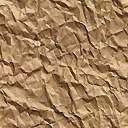 